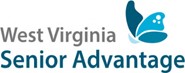   West Virginia Senior AdvantageInstitutional Special Needs Plan2023 Formulary(List of Covered Drugs)PLEASE READ: THIS DOCUMENT CONTAINS INFORMATION ABOUT THE DRUGS WE COVER IN THIS PLANFormulary ID 23522, Version 6This formulary was updated on 10/10/2022.  For more recent information or other questions, please contact West Virginia Senior Advantage Member Services, at 1-844-854-6888 or, for TTY users, 711, 8am – 8pm, 7 days a week, or visit www.wvsenioradvantage.com.Important Message About What You Pay for Vaccines - Our plan covers most Part D vaccines at no cost to you, even if you haven’t paid your deductible. Call Member Services for more information. Important Message About What You Pay for Insulin - You won’t pay more than $35 for a one-month supply of each insulin product covered by our plan, no matter what cost-sharing tier it’s on, even if you haven’t paid your deductibleNote to existing members:  This formulary has changed since last year.  Please review this document to make sure that it still contains the drugs you take.When this drug list (formulary) refers to “we,” “us”, or “our,” it means West Virginia Senior Advantage. When it refers to “plan” or “our plan,” it means West Virginia Senior Advantage.This document includes a list of the drugs (formulary) for our plan which is current as of 10/10/2022.  For a updated formulary, please contact us. Our contact information, along with the date we last updated the formulary, appears on the front and back cover pages.You must generally use network pharmacies to use your prescription drug benefit.  Benefits, formulary, pharmacy network, and/or copayments/coinsurance may change on January 1, 2023, and from time to time during the year.What is the West Virginia Senior Advantage ISNP Formulary?A formulary is a list of covered drugs selected by West Virginia Senior Advantage in consultation with a team of health care providers, which represents the prescription therapies believed to be a necessary part of a quality treatment program.  West Virginia Senior Advantage will generally cover the drugs listed in our formulary as long as the drug is medically necessary, the prescription is filled at a West Virginia Senior Advantage network pharmacy, and other plan rules are followed.  For more information on how to fill your prescriptions, please review your Evidence of Coverage.  Can the Formulary (drug list) change?Most changes in drug coverage happen on January 1, but West Virginia Senior Advantage may add or remove drugs on the Drug List during the year, move them to different cost-sharing tiers, or add new restrictions. We must follow the Medicare rules in making these changes. Changes that can affect you this year:  In the below cases, you will be affected by coverage changes during the year: New generic drugs. We may immediately remove a brand-name drug on our Drug List if we are replacing it with a new generic drug that will appear on the same or lower cost-sharing tier and with the same or fewer restrictions. Also, when adding the new generic drug, we may decide to keep the brand-name drug on our Drug List, but immediately move it to a different cost-sharing tier or add new restrictions. If you are currently taking that brand-name drug, we may not tell you in advance before we make that change, but we will later provide you with information about the specific change(s) we have made.If we make such a change, you or your prescriber can ask us to make an exception and continue to cover the brand-name drug for you. The notice we provide you will also include information on how to request an exception, and you can find information in the section below titled “How do I request an exception to the [Insert mandatory < plan/sponsor name>]’s Formulary?” Drugs removed from the market. If the Food and Drug Administration deems a drug on our formulary to be unsafe or the drug’s manufacturer removes the drug from the market, we will immediately remove the drug from our formulary and provide notice to members who take the drug.  Other changes. We may make other changes that affect members currently taking a drug. For instance, we may add a new generic drug to replace a brand-name drug currently on the formulary or add new restrictions to the brand-name drug or move it to a different cost-sharing tier or both. We may add a generic drug that is not new to the market to replace a brand-name drug currently on the formulary or add new restrictions to the brand-name drug or move it to a different cost-sharing tier or both. Or we may make changes based on new clinical guidelines.  If we remove drugs from our formulary, [or] add prior authorization, quantity limits and/or step therapy restrictions on a drug, we must notify affected members of the change at least 30 days before the change becomes effective, or at the time the member requests a refill of the drug, at which time the member will receive a 31 day supply of the drug.If we make these other changes, you or your prescriber can ask us to make an exception and continue to cover the brand-name drug for you. The notice we provide you will also include information on how to request an exception, and you can also find information in the section below entitled “How do I request an exception to the West Virginia Senior Advantage Plan’s Formulary?” Changes that will not affect you if you are currently taking the drug. Generally, if you are taking a drug on our 2023 formulary that was covered at the beginning of the year, we will not discontinue or reduce coverage of the drug during the 2023 coverage year except as described above.  This means these drugs will remain available at the same cost-sharing and with no new restrictions for those members taking them for the remainder of the coverage year. You will not get direct notice this year about changes that do not affect you. However, on January 1 of the next year, such changes would affect you, and it is important to check the Drug List for the new benefit year for any changes to drugs. The enclosed formulary is current as of 01/01/2023. To get updated information about the drugs covered by West Virginia Senior Advantage please contact us. Our contact information appears on the front and back cover pages. West Virginia Senior Advantage will send you a notice in the event of a mid-year non-maintenance formulary change.  The notice will generally be sent 60 days prior to the change.  The most current formulary will be listed at www.wvsenioradvantage.com.How do I use the Formulary? There are two ways to find your drug within the formulary:Medical ConditionThe formulary begins on page 4.  The drugs in this formulary are grouped into categories depending on the type of medical conditions that they are used to treat. For example, drugs used to treat a heart condition are listed under the category, “cardiovascular agents”.  If you know what your drug is used for, look for the category name in the list that begins on page 1.  Then look under the category name for your drug. Alphabetical ListingIf you are not sure what category to look under, you should look for your drug in the Index that begins on page 81.  The Index provides an alphabetical list of all of the drugs included in this document.  Both brand-name drugs and generic drugs are listed in the Index.  Look in the Index and find your drug.  Next to your drug, you will see the page number where you can find coverage information.  Turn to the page listed in the Index and find the name of your drug in the first column of the list.What are generic drugs?West Virginia Senior Advantage covers both brand-name drugs and generic drugs. A generic drug is approved by the FDA as having the same active ingredient as the brand-name drug.  Generally, generic drugs cost less than brand-name drugs.Are there any restrictions on my coverage?Some covered drugs may have additional requirements or limits on coverage. These requirements and limits may include:Prior Authorization: West Virginia Senior Advantage requires you [or your physician] to get prior authorization for certain drugs.  This means that you will need to get approval from West Virginia Senior Advantage before you fill your prescriptions.  If you don’t get approval, West Virginia Senior Advantage may not cover the drug. Quantity Limits: For certain drugs, West Virginia Senior Advantage limits the amount of the drug that West Virginia Senior Advantage will cover.  For example, West Virginia Senior Advantage provides 30 tablets per prescription for VIIBRYD.  This may be in addition to a standard one-month or three-month supply. Step Therapy: In some cases, West Virginia Senior Advantage requires you to first try certain drugs to treat your medical condition before we will cover another drug for that condition.  For example, if Drug A and Drug B both treat your medical condition, West Virginia Senior Advantage may not cover Drug B unless you try Drug A first.  If Drug A does not work for you, West Virginia Senior Advantage will then cover Drug B. You can find out if your drug has any additional requirements or limits by looking in the formulary that begins on page 4.  You can also get more information about the restrictions applied to specific covered drugs by visiting our website. We have posted documents that explain our prior authorization restriction and step therapy restriction. You may also ask us to send you a copy. Our contact information, along with the date we last updated the formulary, appears on the front and back cover pages.You can ask West Virginia Senior Advantage to make an exception to these restrictions or limits or for a list of other, similar drugs that may treat your health condition. See the section, “How do I request an exception to the West Virginia Senior Advantage Plan’s formulary?” on page iv for information about how to request an exception.What if my drug is not on the Formulary?If your drug is not included in this formulary (list of covered drugs), you should first contact Member Services and ask if your drug is covered.  If you learn that West Virginia Senior Advantage does not cover your drug, you have two options:You can ask Member Services for a list of similar drugs that are covered by West Virginia Senior Advantage.  When you receive the list, show it to your doctor and ask him or her to prescribe a similar drug that is covered by West Virginia Senior Advantage.You can ask West Virginia Senior Advantage to make an exception and cover your drug. See below for information about how to request an exception. How do I request an exception to the West Virginia Senior Advantage Plan’s Formulary?You can ask West Virginia Senior Advantage to make an exception to our coverage rules. There are several types of exceptions that you can ask us to make.You can ask us to cover a drug even if it is not on our formulary. If approved, this drug will be covered at a pre-determined cost-sharing level, and you would not be able to ask us to provide the drug at a lower cost-sharing level. You can ask us to waive coverage restrictions or limits on your drug.  For example, for certain drugs, West Virginia Senior Advantage limits the amount of the drug that we will cover.  If your drug has a quantity limit, you can ask us to waive the limit and cover a greater amount.Generally, West Virginia Senior Advantage will only approve your request for an exception if the alternative drugs included on the plan’s formulary, or additional utilization restrictions would not be as effective in treating your condition and/or would cause you to have adverse medical effects. You should contact us to ask us for an initial coverage decision for a formulary, or utilization restriction exception.  When you request a formulary or utilization restriction exception you should submit a statement from your prescriber or physician supporting your request.  Generally, we must make our decision within 72 hours of getting your prescriber’s supporting statement.  You can request an expedited (fast) exception if you or your doctor believe that your health could be seriously harmed by waiting up to 72 hours for a decision.  If your request to expedite is granted, we must give you a decision no later than 24 hours after we get a supporting statement from your doctor or other prescriber. What do I do before I can talk to my doctor about changing my drugs or requesting an exception?As a new or continuing member in our plan you may be taking drugs that are not on our formulary. Or, you may be taking a drug that is on our formulary but your ability to get it is limited.  For example, you may need a prior authorization from us before you can fill your prescription.  You should talk to your doctor to decide if you should switch to an appropriate drug that we cover or request a formulary exception so that we will cover the drug you take.  While you talk to your doctor to determine the right course of action for you, we may cover your drug in certain cases during the first 90 days you are a member of our plan.For each of your drugs that is not on our formulary or if your ability to get your drugs is limited, we will cover a temporary 30-day supply. If your prescription is written for fewer days, we’ll allow refills to provide up to a maximum 30-day supply of medication. After your first 30-day supply, we will not pay for these drugs, even if you have been a member of the plan less than 90 days. If you are a resident of a long-term care facility and you need a drug that is not on our formulary or if your ability to get your drugs is limited, but you are past the first 90 days of membership in our plan, we will cover a 31-day emergency supply of that drug while you pursue a formulary exception.If you experience a change in your level of care when changing from one treatment setting to another (such as long-term care facility to hospital, hospital to long-term care facility, hospital to home, home to long-term care facility, hospice to long-term care facility, hospice to home), and need a drug that is not on our formulary, we will cover a 30-day emergency temporary supply of medication in the retail setting and up to a 31-day supply in the long-term care setting.For more informationFor more detailed information about your West Virginia Senior Advantage prescription drug coverage, please review your Evidence of Coverage and other plan materials.If you have questions about West Virginia Senior Advantage, please contact us. Our contact information, along with the date we last updated the formulary, appears on the front and back cover pages.If you have general questions about Medicare prescription drug coverage, please call Medicare at 1-800-MEDICARE (1-800-633-4227) 24 hours a day/7 days a week.  TTY users should call 1-877-486-2048.  Or, visit http://www.medicare.gov.West Virginia Senior Advantage FormularyThe formulary that begins on the next page provides coverage information about the drugs covered by West Virginia Senior Advantage.  If you have trouble finding your drug in the list, turn to the Index that begins on page 81.The first column of the chart lists the drug name. Brand-name drugs are capitalized (e.g., ENTRESTO) and generic drugs are listed in lower-case italics (e.g., atenolol).The information in the Requirements/Limits column tells you if West Virginia Senior Advantage has any special requirements for coverage of your drug. List of Covered DrugsList of Drugs by Medical ConditionANALGESICS	4ANESTHETICS	6ANTI-ADDICTION/ SUBSTANCE ABUSE TREATMENT AGENTS	6ANTIBACTERIALS	7ANTICONVULSANTS	14ANTIDEMENTIA AGENTS	16ANTIDEPRESSANTS	17ANTIEMETICS	20ANTIFUNGALS	21ANTIGOUT AGENTS	22ANTIMIGRAINE AGENTS	22ANTIMYASTHENIC AGENTS	23ANTIMYCOBACTERIALS	23ANTINEOPLASTICS	24ANTIPARASITICS	31ANTIPARKINSON AGENTS	32ANTIPSYCHOTICS	33ANTISPASTICITY AGENTS	36ANTIVIRALS	37ANXIOLYTICS	40BIPOLAR AGENTS	41BLOOD GLUCOSE REGULATORS	42BLOOD PRODUCTS AND MODIFIERS	45CARDIOVASCULAR AGENTS	47CENTRAL NERVOUS SYSTEM AGENTS	54DENTAL AND ORAL AGENTS	56DERMATOLOGICAL AGENTS	56ELECTROLYTES/MINERALS/METALS/VITAMINS	60GASTROINTESTINAL AGENTS	63GENETIC OR ENZYME OR PROTEIN DISORDER: REPLACEMENT, MODIFIERS, TREATMENT	65GENITOURINARY AGENTS	66HORMONAL AGENTS, STIMULANT/ REPLACEMENT/ MODIFYING (ADRENAL)	67HORMONAL AGENTS, STIMULANT/ REPLACEMENT/ MODIFYING (PITUITARY)	68HORMONAL AGENTS, STIMULANT/ REPLACEMENT/ MODIFYING (SEX HORMONES/ MODIFIERS)	68HORMONAL AGENTS, STIMULANT/ REPLACEMENT/ MODIFYING (THYROID)	74HORMONAL AGENTS, SUPPRESSANT (PITUITARY)	74HORMONAL AGENTS, SUPPRESSANT (THYROID)	75IMMUNOLOGICAL AGENTS	75INFLAMMATORY BOWEL DISEASE AGENTS	81METABOLIC BONE DISEASE AGENTS	82OPHTHALMIC AGENTS	82OTIC AGENTS	86RESPIRATORY TRACT/ PULMONARY AGENTS	86SKELETAL MUSCLE RELAXANTS	90SLEEP DISORDER AGENTS	90Legend1: Covered MedicationsBvD: Part B vs. Part D - This prescription drug may be covered under Medicare Part B or D depending upon the circumstances. Information may need to be submitted describing the use and setting of the drug to make this determination.HRM: High Risk Medication - Prior authorization (PA) may be required for ages 65 and over.PA: Prior Authorization - You (or your physician) are required to get prior authorization before you fill your prescription for this drug. Without prior approval, we may not cover this drug.QL: Quantity Limit - There is a limit on the amount of this drug that is covered per prescription, or within a specific time frame.ST: Step Therapy - In some cases, you may be required to first try certain drugs to treat your medical condition before we will cover another drug for that condition unless you are a previous user of the drug.Alphabetical ListingAabacavir sulfate	38abacavir sulfate-lamivudine	38ABELCET	21ABILIFY MAINTENA	34abiraterone acetate	24acamprosate calcium	6acarbose	42ACCUTANE	56acebutolol hcl	48acetaminophen-codeine	5acetaminophen-codeine #3	5acetazolamide	85acetazolamide er	85acetic acid	67, 86acetylcysteine	89acitretin	56ACTHIB	79ACTIMMUNE	77acyclovir	37, 60acyclovir sodium	37ADACEL	79adapalene	56adefovir dipivoxil	37ADEMPAS	89ADVAIR DISKUS	89ADVAIR HFA	89albendazole	31albuterol sulfate	88albuterol sulfate hfa	87alclometasone dipropionate	57ALECENSA	26alendronate sodium	82alfuzosin hcl er	67aliskiren fumarate	50allopurinol	22alosetron hcl	64ALPHAGAN P	85alprazolam	41ALTAVERA	69ALUNBRIG	26alyacen 1/35	70amantadine hcl	32AMBISOME	21ambrisentan	89amikacin sulfate	7amiloride hcl	52amiloride-hydrochlorothiazide	50amiodarone hcl	48amitriptyline hcl	19amlodipine besy-benazepril hcl	50amlodipine besylate	49amlodipine besylate-valsartan	50amlodipine-atorvastatin	50amlodipine-olmesartan	50ammonium lactate	57AMNESTEEM	56amoxapine	19amoxicill-clarithro-lansopraz	64amoxicillin	10amoxicillin-pot clavulanate	10, 11amoxicillin-pot clavulanate er	10amphetamine-dextroamphetamine	54amphotericin b	21ampicillin	11ampicillin sodium	11ampicillin-sulbactam sodium	11anagrelide hcl	46anastrozole	26ANORO ELLIPTA	89apraclonidine hcl	85aprepitant	20APRI	70APTIOM	16APTIVUS	40ARANELLE	70ARCALYST	76ARIKAYCE	7aripiprazole	34armodafinil	91ARNUITY ELLIPTA	86asenapine maleate	34ASMANEX (120 METERED DOSES)	86ASMANEX (30 METERED DOSES)	86ASMANEX (60 METERED DOSES)	87ASMANEX HFA	87aspirin-dipyridamole er	46ASSURE ID INSULIN SAFETY SYR	44atazanavir sulfate	40atenolol	48atenolol-chlorthalidone	50atomoxetine hcl	54atorvastatin calcium	53atovaquone	31atovaquone-proguanil hcl	31atropine sulfate	82ATROVENT HFA	87AUBRA EQ	70AURYXIA	63AUSTEDO	54, 55AVIANE	70AVONEX PEN	55AVONEX PREFILLED	55AYVAKIT	27AZASITE	83azathioprine	77azelastine hcl	83, 86azithromycin	12AZOPT	85aztreonam	8Bbacitracin	83bacitracin-polymyxin b	83bacitra-neomycin-polymyxin-hc	83baclofen	36balsalazide disodium	81BALVERSA	27BALZIVA	70BAQSIMI ONE PACK	43BARACLUDE	37bcg vaccine	79BELSOMRA	90benazepril hcl	47benazepril-hydrochlorothiazide	50BENLYSTA	77benznidazole	31benzoyl peroxide-erythromycin	56benztropine mesylate	32BESIVANCE	13BESREMI	77betaine	65betamethasone dipropionate	57betamethasone dipropionate aug	57betamethasone valerate	57BETASERON	55betaxolol hcl	48, 84bethanechol chloride	67bexarotene	31BEXSERO	79bicalutamide	24BICILLIN C-R	11BICILLIN C-R 900/300	11BICILLIN L-A	11BIKTARVY	38bimatoprost	85bisoprolol fumarate	48bisoprolol-hydrochlorothiazide	50BLISOVI FE 1.5/30	70BOOSTRIX	79bosentan	89BOSULIF	27BRAFTOVI	27BREO ELLIPTA	89BREZTRI AEROSPHERE	89briellyn	70BRILINTA	46brimonidine tartrate	85brimonidine tartrate-timolol	85BRIVIACT	14bromfenac sodium (once-daily)	84bromocriptine mesylate	32BROMSITE	84BRUKINSA	27budesonide	82, 87budesonide er	82budesonide-formoterol fumarate	90bumetanide	52buprenorphine hcl	7buprenorphine hcl-naloxone hcl	7bupropion hcl	17bupropion hcl er (smoking det)	7bupropion hcl er (sr)	17bupropion hcl er (xl)	17buspirone hcl	40butalbital-apap-caff-cod	4butalbital-apap-caffeine	4butalbital-asa-caff-codeine	4butalbital-aspirin-caffeine	4butorphanol tartrate	5Ccabergoline	75CABOMETYX	27calcipotriene	59calcitonin (salmon)	82calcitriol	59, 82calcium acetate	63calcium acetate (phos binder)	63CALQUENCE	27CAMILA	73CAMZYOS	50candesartan cilexetil	47candesartan cilexetil-hctz	50CAPLYTA	34CAPRELSA	27captopril	47carbamazepine	16carbamazepine er	16carbidopa	32carbidopa-levodopa	33carbidopa-levodopa er	33carbidopa-levodopa-entacapone	32carglumic acid	60carisoprodol	90carteolol hcl	84CARTIA XT	49carvedilol	48caspofungin acetate	21CAYSTON	88cefaclor	9cefadroxil	9cefazolin sodium	9cefdinir	9cefepime hcl	9cefixime	9cefoxitin sodium	9cefpodoxime proxetil	10cefprozil	10ceftazidime	10ceftriaxone sodium	10cefuroxime axetil	10cefuroxime sodium	10celecoxib	4CELONTIN	15cephalexin	10cetirizine hcl	86cevimeline hcl	56chlordiazepoxide hcl	41chlorhexidine gluconate	56chloroquine phosphate	31chlorpromazine hcl	33chlorthalidone	52cholestyramine	53cholestyramine light	53ciclopirox	60ciclopirox olamine	21cilostazol	46CIMDUO	38cimetidine	65cimetidine hcl	65cinacalcet hcl	82ciprofloxacin hcl	13, 86ciprofloxacin in d5w	13ciprofloxacin-dexamethasone	86ciprofloxacin-fluocinolone pf	86citalopram hydrobromide	18CLARAVIS	56clarithromycin	12clarithromycin er	12CLENPIQ	64clindamycin hcl	8clindamycin palmitate hcl	8clindamycin phos-benzoyl perox	56clindamycin phosphate	8, 60clindamycin phosphate in d5w	8CLINIMIX E/DEXTROSE (2.75/5)	62CLINIMIX E/DEXTROSE (4.25/10)	62CLINIMIX E/DEXTROSE (4.25/5)	62CLINIMIX E/DEXTROSE (5/15)	62CLINIMIX E/DEXTROSE (5/20)	62CLINIMIX/DEXTROSE (4.25/10)	62CLINIMIX/DEXTROSE (4.25/5)	62CLINIMIX/DEXTROSE (5/15)	62CLINIMIX/DEXTROSE (5/20)	62CLINISOL SF	62clobazam	15clobetasol propionate	57clobetasol propionate e	57clobetasol propionate emulsion	57clomipramine hcl	19clonazepam	41clonidine	47clonidine hcl	47clopidogrel bisulfate	46clorazepate dipotassium	41clotrimazole	21clotrimazole-betamethasone	59clozapine	36COARTEM	31codeine sulfate	5colchicine	22colchicine-probenecid	22colesevelam hcl	53colestipol hcl	53colistimethate sodium (cba)	8COMBIGAN	85COMBIVENT RESPIMAT	90COMETRIQ (100 MG DAILY DOSE)	27COMETRIQ (140 MG DAILY DOSE)	27COMETRIQ (60 MG DAILY DOSE)	27COMFORT ASSIST INSULIN SYRINGE	44COMPLERA	38COMPRO	20constulose	63COPAXONE	55COPIKTRA	27CORLANOR	50COSENTYX	76COSENTYX (300 MG DOSE)	76COSENTYX SENSOREADY (300 MG)	76COTELLIC	27CREON	65cromolyn sodium	65, 83, 90CRYSELLE-28	70cvs gauze sterile	44cyclobenzaprine hcl	90cyclophosphamide	24cyclosporine	77, 83cyclosporine modified	77cyproheptadine hcl	86CYRED EQ	70CYSTADROPS	83CYSTAGON	65CYSTARAN	83Ddalfampridine er	55DALIRESP	89danazol	69dapsone	24DAPTACEL	79daptomycin	8darifenacin hydrobromide er	66DAURISMO	27DEBLITANE	73deferasirox	62deferasirox granules	61deferiprone	62DELSTRIGO	38demeclocycline hcl	13DESCOVY	39desipramine hcl	19desloratadine	86desmopressin acetate	68desmopressin acetate spray	68desogestrel-ethinyl estradiol	70desonide	57desoximetasone	57, 58desvenlafaxine er	18desvenlafaxine succinate er	18dexamethasone	67dexamethasone sod phosphate pf	67dexamethasone sodium phosphate	67, 84dexmethylphenidate hcl	54dextroamphetamine sulfate	54dextrose	62dextrose-nacl	62DIACOMIT	14diazepam	15, 41DIAZEPAM INTENSOL	41diazoxide	43diclofenac potassium	4diclofenac sodium	4, 59, 84diclofenac sodium er	4diclofenac-misoprostol	4dicloxacillin sodium	11dicyclomine hcl	64DIFICID	12diflunisal	4DIGITEK	50, 51digoxin	51dihydroergotamine mesylate	22DILANTIN	16diltiazem hcl	49diltiazem hcl er	49diltiazem hcl er beads	49diltiazem hcl er coated beads	49dilt-xr	50dimethyl fumarate	55dimethyl fumarate starter pack	55diphenoxylate-atropine	64diphtheria-tetanus toxoids dt	79dipyridamole	46disopyramide phosphate	48disulfiram	6divalproex sodium	41divalproex sodium er	41dofetilide	48donepezil hcl	17dorzolamide hcl	85dorzolamide hcl-timolol mal	85dorzolamide hcl-timolol mal pf	85DOVATO	38doxazosin mesylate	47doxepin hcl	19, 90DOXY 100	13doxycycline hyclate	13doxycycline monohydrate	13DRIZALMA SPRINKLE	18dronabinol	20drospirenone-ethinyl estradiol	70DROXIA	25droxidopa	47DUAVEE	69duloxetine hcl	18DUPIXENT	76DUREZOL	84dutasteride	67dutasteride-tamsulosin hcl	67Eeconazole nitrate	21EDURANT	38efavirenz	38efavirenz-emtricitab-tenofovir	39efavirenz-lamivudine-tenofovir	39ELIGARD	75ELIQUIS	45ELIQUIS DVT/PE STARTER PACK	45ELMIRON	67EMCYT	25EMGALITY	23EMOQUETTE	70EMSAM	18emtricitabine	39emtricitabine-tenofovir df	39EMTRIVA	39EMVERM	31enalapril maleate	47enalapril-hydrochlorothiazide	51ENBREL	77ENBREL MINI	77ENBREL SURECLICK	78ENDARI	66ENGERIX-B	79enoxaparin sodium	45ENPRESSE-28	70ENSKYCE	70entacapone	32entecavir	37ENTRESTO	51enulose	63ENVARSUS XR	78EPIDIOLEX	14epinastine hcl	83epinephrine	88EPITOL	16EPIVIR HBV	37eplerenone	52EPRONTIA	23ERAXIS	21ergotamine-caffeine	23ERIVEDGE	27ERLEADA	24erlotinib hcl	27ERRIN	73ertapenem sodium	12ery	60ERYTHROCIN LACTOBIONATE	12erythromycin	12, 60, 83erythromycin base	12erythromycin ethylsuccinate	12ESBRIET	89escitalopram oxalate	18esomeprazole magnesium	65ESTARYLLA	70estradiol	69ESTROGEL	69ethambutol hcl	24ethosuximide	15ethynodiol diac-eth estradiol	70etodolac	4etodolac er	4etravirine	38EUCRISA	58EUTHYROX	74everolimus	27, 78EVOTAZ	40EVRYSDI	55EXEL COMFORT POINT PEN NEEDLE	44exemestane	26EXKIVITY	27ezetimibe	53ezetimibe-simvastatin	53FFALMINA	70famciclovir	37famotidine	65FANAPT	34FANAPT TITRATION PACK	34febuxostat	22felbamate	14felodipine er	49FEMYNOR	70fenofibrate	52fenofibrate micronized	52fenofibric acid	52fentanyl	5fentanyl citrate	5FERRIPROX	62FERRIPROX TWICE-A-DAY	62fesoterodine fumarate er	66FETZIMA	18FETZIMA TITRATION	18FIASP	44FIASP FLEXTOUCH	44FIASP PENFILL	44finasteride	67FINTEPLA	14FIRAZYR	75FIRVANQ	8flavoxate hcl	66flecainide acetate	48FLOVENT DISKUS	87FLOVENT HFA	87fluconazole	21fluconazole in sodium chloride	21flucytosine	21fludrocortisone acetate	67flunisolide	87fluocinolone acetonide	58, 86fluocinolone acetonide scalp	58fluocinonide	58fluocinonide emulsified base	58fluorometholone	84fluorouracil	59fluoxetine hcl	18fluphenazine decanoate	33fluphenazine hcl	33flurbiprofen	4flurbiprofen sodium	84fluticasone propionate	58, 87fluticasone-salmeterol	90fluvastatin sodium er	53fluvoxamine maleate	19fluvoxamine maleate er	18fondaparinux sodium	45fosamprenavir calcium	40fosfomycin tromethamine	8fosinopril sodium	47fosinopril sodium-hctz	51FOTIVDA	27furosemide	52FUZEON	39FYCOMPA	14Ggabapentin	15galantamine hydrobromide	17galantamine hydrobromide er	17GARDASIL 9	79gatifloxacin	84GATTEX	64GAVILYTE-C	64GAVILYTE-G	64GAVRETO	27gemfibrozil	52generlac	63GENGRAF	78GENTAK	84gentamicin in saline	7gentamicin sulfate	7, 84GENVOYA	38GILENYA	55GILOTRIF	27glatiramer acetate	55glimepiride	42glipizide	42glipizide er	42glipizide-metformin hcl	42global alcohol prep ease	59GLUCAGEN HYPOKIT	43glucagon emergency	43glyburide	42glyburide micronized	42glyburide-metformin	42glycopyrrolate	64GOLYTELY	64granisetron hcl	20griseofulvin microsize	21griseofulvin ultramicrosize	21guanfacine hcl	47guanfacine hcl er	54Hhalobetasol propionate	58haloperidol	33haloperidol decanoate	33haloperidol lactate	33HAVRIX	79heparin sodium (porcine)	46HIBERIX	79HUMIRA	78HUMIRA PEDIATRIC CROHNS START	78HUMIRA PEN	78HUMIRA PEN-CD/UC/HS STARTER	78HUMIRA PEN-PEDIATRIC UC START	78HUMIRA PEN-PS/UV/ADOL HS START	78HUMIRA PEN-PSOR/UVEIT STARTER	78hydralazine hcl	54hydrochlorothiazide	52hydrocodone-acetaminophen	5hydrocodone-ibuprofen	5hydrocortisone	58, 67, 82hydrocortisone (perianal)	58hydrocortisone ace-pramoxine	59hydrocortisone valerate	58hydrocortisone-acetic acid	86hydromorphone hcl	5hydroxychloroquine sulfate	31hydroxyurea	25hydroxyzine hcl	40, 41hydroxyzine pamoate	41Iibandronate sodium	82IBRANCE	28IBU	4ibuprofen	4icatibant acetate	75ICLEVIA	70ICLUSIG	28IDHIFA	25ILEVRO	84imatinib mesylate	28IMBRUVICA	28imipenem-cilastatin	12imipramine hcl	19imiquimod	59IMOVAX RABIES	80IMVEXXY MAINTENANCE PACK	69IMVEXXY STARTER PACK	69INBRIJA	33INCASSIA	73INCRELEX	68indapamide	52indomethacin	4INFANRIX	80INGREZZA	55INLYTA	28INQOVI	25INREBIC	28insulin asp prot & asp flexpen	44insulin aspart	44insulin aspart flexpen	44insulin aspart penfill	44insulin aspart prot & aspart	44INTELENCE	38INTRALIPID	63INTRON A	77INTROVALE	70INVEGA HAFYERA	34INVEGA SUSTENNA	34, 35INVEGA TRINZA	35INVOKAMET	42INVOKAMET XR	42INVOKANA	42IPOL	80ipratropium bromide	87ipratropium-albuterol	90irbesartan	47irbesartan-hydrochlorothiazide	51IRESSA	28ISENTRESS	38ISENTRESS HD	38ISIBLOOM	70ISOLYTE-P IN D5W	63ISOLYTE-S PH 7.4	60isoniazid	24ISOPTO ATROPINE	83isosorb dinitrate-hydralazine	51isosorbide dinitrate	54isosorbide mononitrate	54isosorbide mononitrate er	54isotretinoin	56isradipine	49ISTURISA	67itraconazole	21ivermectin	31IXIARO	80JJAKAFI	28JANTOVEN	46JANUMET	42JANUMET XR	42JANUVIA	42JARDIANCE	42JASMIEL	70JUBLIA	21JULEBER	70JULUCA	39JUNEL 1.5/30	70JUNEL 1/20	70JUNEL FE 1.5/30	71JUNEL FE 1/20	71JUXTAPID	53KKALYDECO	88KARIVA	71KATERZIA	49kcl in dextrose-nacl	60kcl-lactated ringers-d5w	60KELNOR 1/35	71KELNOR 1/50	71KERENDIA	52ketoconazole	21ketorolac tromethamine	4, 84KINRIX	80KISQALI (200 MG DOSE)	28KISQALI (400 MG DOSE)	28KISQALI (600 MG DOSE)	28KISQALI FEMARA (400 MG DOSE)	25KISQALI FEMARA (600 MG DOSE)	25KISQALI FEMARA(200 MG DOSE)	25KLOR-CON	61KLOR-CON 10	60KLOR-CON M10	60KLOR-CON M15	60KLOR-CON M20	61KLOXXADO	7KORLYM	43KOSELUGO	28KURVELO	71KYNMOBI	32Llabetalol hcl	48lacosamide	16lactated ringers	61lactulose	63lamivudine	37, 39lamivudine-zidovudine	39lamotrigine	14lamotrigine er	14lamotrigine starter kit-blue	14lamotrigine starter kit-green	14lamotrigine starter kit-orange	14LAMPIT	31lansoprazole	65LANTUS	44LANTUS SOLOSTAR	44lapatinib ditosylate	28LARIN 1.5/30	71LARIN 1/20	71LARIN FE 1.5/30	71LARIN FE 1/20	71LARISSIA	71latanoprost	85LATUDA	35LEENA	71leflunomide	76lenalidomide	25LENVIMA (10 MG DAILY DOSE)	28LENVIMA (12 MG DAILY DOSE)	28LENVIMA (14 MG DAILY DOSE)	28LENVIMA (18 MG DAILY DOSE)	28LENVIMA (20 MG DAILY DOSE)	29LENVIMA (24 MG DAILY DOSE)	29LENVIMA (4 MG DAILY DOSE)	29LENVIMA (8 MG DAILY DOSE)	29LESSINA	71letrozole	26leucovorin calcium	25LEUKERAN	24LEUKINE	46leuprolide acetate	75levalbuterol hcl	88levalbuterol tartrate	88LEVEMIR	44LEVEMIR FLEXTOUCH	44levetiracetam	14levetiracetam er	14levobunolol hcl	84levocarnitine	63levocetirizine dihydrochloride	86levofloxacin	13, 84levofloxacin in d5w	13LEVONEST	71levonorgest-eth estrad 91-day	71levonorgestrel-ethinyl estrad	71levonorg-eth estrad triphasic	71LEVORA 0.15/30 (28)	71LEVO-T	74levothyroxine sodium	74LEVOXYL	74LEXIVA	40LIALDA	81lidocaine	6lidocaine hcl	6lidocaine hcl (pf)	6lidocaine viscous hcl	6lidocaine-prilocaine	6linezolid	8LINZESS	63liothyronine sodium	74lisinopril	47lisinopril-hydrochlorothiazide	51lithium carbonate	41, 42lithium carbonate er	41LOKELMA	62LONSURF	25loperamide hcl	64lopinavir-ritonavir	40lorazepam	41LORAZEPAM INTENSOL	41LORBRENA	29LORYNA	71losartan potassium	47losartan potassium-hctz	51loteprednol etabonate	84lovastatin	53LOW-OGESTREL	71loxapine succinate	33lubiprostone	64LUMAKRAS	26LUMIGAN	85LUPKYNIS	78LUPRON DEPOT (1-MONTH)	75LUPRON DEPOT (3-MONTH)	75LUPRON DEPOT (4-MONTH)	75LUPRON DEPOT (6-MONTH)	75LUTERA	71LYBALVI	35LYLEQ	73LYNPARZA	26LYSODREN	24LYZA	73Mmagnesium sulfate	61malathion	60maraviroc	39marlissa	71MARPLAN	18MATULANE	24MAVYRET	37MAYZENT	56MAYZENT STARTER PACK	56meclizine hcl	20medroxyprogesterone acetate	73, 74mefloquine hcl	31megestrol acetate	74MEKINIST	29MEKTOVI	29meloxicam	4memantine hcl	17memantine hcl er	17MENACTRA	80MENEST	69MENQUADFI	80MENVEO	80mercaptopurine	25meropenem	12mesalamine	81mesalamine er	81MESNEX	26metformin hcl	42metformin hcl er	42methadone hcl	5methazolamide	85methenamine hippurate	8methimazole	75methocarbamol	90methotrexate sodium	78methotrexate sodium (pf)	78methoxsalen rapid	59methylphenidate hcl	54methylprednisolone	68methylprednisolone acetate	68methylprednisolone sodium succ	68metoclopramide hcl	64metolazone	52metoprolol succinate er	48metoprolol tartrate	48metoprolol-hydrochlorothiazide	51metronidazole	8metyrosine	51mexiletine hcl	48micafungin sodium	22miconazole 3	22MICROGESTIN 1.5/30	71MICROGESTIN 1/20	71MICROGESTIN FE 1.5/30	71MICROGESTIN FE 1/20	72midodrine hcl	47miglitol	42miglustat	66MILI	72minocycline hcl	13minoxidil	54mirtazapine	17misoprostol	65M-M-R II	80modafinil	91moexipril hcl	47molindone hcl	33mometasone furoate	58, 87montelukast sodium	87morphine sulfate	6morphine sulfate (concentrate)	6morphine sulfate er	5MOVANTIK	64moxifloxacin hcl	13, 84moxifloxacin hcl in nacl	13MULTAQ	48mupirocin	60mupirocin calcium	60mycophenolate mofetil	78mycophenolate sodium	79MYRBETRIQ	66Nna sulfate-k sulfate-mg sulf	64nabumetone	4nadolol	49nafcillin sodium	11naloxone hcl	7naltrexone hcl	6NAMZARIC	17naproxen	4, 5naproxen sodium	5naratriptan hcl	23NARCAN	7NATACYN	84nateglinide	42NATPARA	82NAYZILAM	15nebivolol hcl	49NECON 0.5/35 (28)	72nefazodone hcl	19neomycin sulfate	7neomycin-bacitracin zn-polymyx	84neomycin-polymyxin-dexameth	83neomycin-polymyxin-gramicidin	83neomycin-polymyxin-hc	83, 86NEO-POLYCIN	83NERLYNX	29NEUPRO	32nevirapine	38nevirapine er	38niacin er (antihyperlipidemic)	53nicardipine hcl	49NICOTROL	7nifedipine	49nifedipine er	49nifedipine er osmotic release	49NIKKI	72nilutamide	24NINLARO	26nitazoxanide	31nitisinone	66NITRO-BID	54nitrofurantoin	9nitrofurantoin macrocrystal	8nitrofurantoin monohyd macro	9nitroglycerin	54nizatidine	65NOCDURNA	68NORA-BE	74norethin ace-eth estrad-fe	72norethindrone	74norethindrone acetate	74norethindrone acet-ethinyl est	72norgestimate-eth estradiol	72norgestim-eth estrad triphasic	72NORTREL 0.5/35 (28)	72NORTREL 1/35 (21)	72NORTREL 1/35 (28)	72NORTREL 7/7/7	72nortriptyline hcl	20NORVIR	40NOVOLIN 70/30	44NOVOLIN 70/30 FLEXPEN	44NOVOLIN N	44NOVOLIN N FLEXPEN	44NOVOLIN R	45NOVOLIN R FLEXPEN	45NOVOLOG	45NOVOLOG FLEXPEN	45NOVOLOG MIX 70/30	45NOVOLOG MIX 70/30 FLEXPEN	45NOVOLOG PENFILL	45NOXAFIL	22NUBEQA	24NUCALA	90NUEDEXTA	55NUPLAZID	35NUTRILIPID	63NYAMYC	22NYLIA 1/35	72NYLIA 7/7/7	72NYMYO	72nystatin	22nystatin-triamcinolone	59NYSTOP	22OOCELLA	72octreotide acetate	75ODEFSEY	39ODOMZO	29OFEV	89ofloxacin	13, 84, 86olanzapine	35olanzapine-fluoxetine hcl	17olmesartan medoxomil	47olmesartan medoxomil-hctz	51olmesartan-amlodipine-hctz	51olopatadine hcl	83omega-3-acid ethyl esters	53omeprazole	65OMNITROPE	68ondansetron	20ondansetron hcl	20ONUREG	25OPSUMIT	89ORFADIN	66ORGOVYX	26ORKAMBI	88oseltamivir phosphate	40OSPHENA	72oxacillin sodium	11oxacillin sodium in dextrose	11oxandrolone	69oxaprozin	5oxazepam	41oxcarbazepine	16oxybutynin chloride	66oxybutynin chloride er	66oxycodone hcl	6oxycodone-acetaminophen	6OZEMPIC (0.25 OR 0.5 MG/DOSE)	43OZEMPIC (1 MG/DOSE)	43OZEMPIC (2 MG/DOSE)	43Ppaliperidone er	35PANRETIN	59pantoprazole sodium	65PANZYGA	76paricalcitol	82paromomycin sulfate	7paroxetine hcl	19paroxetine hcl er	19PASER	24PEDIARIX	80PEDVAX HIB	80peg 3350-kcl-na bicarb-nacl	64peg-3350/electrolytes	64PEGASYS	77PEMAZYRE	29penicillamine	67penicillin g pot in dextrose	11penicillin g potassium	11penicillin g sodium	11penicillin v potassium	11, 12PENTACEL	80pentamidine isethionate	31, 32pentoxifylline er	51perindopril erbumine	48PERIOGARD	56permethrin	60perphenazine	34perphenazine-amitriptyline	18PERSERIS	35PHENADOZ	20phenelzine sulfate	18phenobarbital	15phenytoin	16phenytoin sodium extended	16PIFELTRO	38pilocarpine hcl	56, 85pimecrolimus	58pimozide	34PIMTREA	72pindolol	49pioglitazone hcl	43pioglitazone hcl-glimepiride	43pioglitazone hcl-metformin hcl	43piperacillin sod-tazobactam so	12PIQRAY (200 MG DAILY DOSE)	29PIQRAY (250 MG DAILY DOSE)	29PIQRAY (300 MG DAILY DOSE)	29pirfenidone	89PIRMELLA 1/35	72piroxicam	5PLASMA-LYTE 148	61PLASMA-LYTE A	61PLENAMINE	63podofilox	59polymyxin b-trimethoprim	83POMALYST	25PORTIA-28	72posaconazole	22potassium chloride	61potassium chloride crys er	61potassium chloride er	61potassium chloride in dextrose	61potassium chloride in nacl	61potassium citrate er	61pramipexole dihydrochloride	32prasugrel hcl	47pravastatin sodium	53prazosin hcl	47PRED-G	83prednicarbate	58prednisolone	68prednisolone acetate	84prednisolone sodium phosphate	68, 84prednisone	68PREDNISONE INTENSOL	68preferred plus insulin syringe	45pregabalin	55prehevbrio	80PREMARIN	69PREMASOL	63PREMPHASE	72PREMPRO	72prenatal	63PREVYMIS	37PREZCOBIX	40PREZISTA	40PRIFTIN	24primaquine phosphate	32primidone	15PRIORIX	80PRIVIGEN	76PROAIR HFA	88PROAIR RESPICLICK	88probenecid	22prochlorperazine	20prochlorperazine maleate	20PROCTOFOAM HC	59PROCTO-MED HC	58PROCTO-PAK	58PROCTOSOL HC	58PROCTOZONE-HC	58progesterone	74PROGRAF	79PROLASTIN-C	66PROLIA	82PROMACTA	46promethazine hcl	20PROMETHEGAN	20propafenone hcl	48propafenone hcl er	48propranolol hcl	23, 49propranolol hcl er	23, 49propylthiouracil	75PROQUAD	80PROSOL	63protriptyline hcl	20PULMOZYME	88PURIXAN	25pyrazinamide	24pyridostigmine bromide	23QQINLOCK	29QUADRACEL	80quetiapine fumarate	36quetiapine fumarate er	35, 36quinapril hcl	48quinapril-hydrochlorothiazide	51quinidine sulfate	48quinine sulfate	32RRABAVERT	80raloxifene hcl	82ramelteon	90ramipril	48ranolazine er	51rasagiline mesylate	33RAVICTI	66RECLIPSEN	72RECOMBIVAX HB	80RECTIV	54REGRANEX	59RELENZA DISKHALER	40RELI-ON INSULIN SYRINGE	45repaglinide	43REPATHA	53REPATHA PUSHTRONEX SYSTEM	53REPATHA SURECLICK	53RETACRIT	46RETEVMO	29REVLIMID	25REXULTI	36REYATAZ	40REZUROCK	79RHOPRESSA	85ribavirin	37rifabutin	24rifampin	24riluzole	55rimantadine hcl	40RINVOQ	76risedronate sodium	82RISPERDAL CONSTA	36risperidone	36ritonavir	40rivastigmine	17rivastigmine tartrate	17rizatriptan benzoate	23ROCKLATAN	85ropinirole hcl	32ropinirole hcl er	32rosuvastatin calcium	53ROTARIX	80ROTATEQ	80ROZLYTREK	29RUBRACA	29rufinamide	16RUKOBIA	39RYBELSUS	43RYDAPT	29RYTARY	33SSANDIMMUNE	79SANTYL	59sapropterin dihydrochloride	66SAVELLA	55SAVELLA TITRATION PACK	55SCEMBLIX	29scopolamine	20SECUADO	36selegiline hcl	33selenium sulfide	58SELZENTRY	39SEREVENT DISKUS	88sertraline hcl	19SETLAKIN	72sevelamer carbonate	63sevelamer hcl	63SHAROBEL	74SHINGRIX	81SIGNIFOR	75sildenafil citrate	89silodosin	67silver sulfadiazine	59SIMBRINZA	85simvastatin	53sirolimus	79SIRTURO	24SKYRIZI	76SKYRIZI (150 MG DOSE)	76SKYRIZI PEN	76sodium chloride	61sodium fluoride	61sodium polystyrene sulfonate	62sofosbuvir-velpatasvir	37solifenacin succinate	66SOLIQUA	45SOLTAMOX	25SOLU-MEDROL	68SOMAVERT	75sorafenib tosylate	29sotalol hcl	48sotalol hcl (af)	48SPIRIVA HANDIHALER	87SPIRIVA RESPIMAT	87spironolactone	52spironolactone-hctz	51SPRINTEC 28	73SPRITAM	15SPRYCEL	29, 30SPS	62SRONYX	73SSD	59STELARA	76STIVARGA	30STRIBILD	38SUBOXONE	7sucralfate	65sulfacetamide sodium	84sulfacetamide sodium (acne)	13sulfacetamide-prednisolone	83sulfadiazine	13sulfamethoxazole-trimethoprim	13sulfasalazine	81sulindac	5sumatriptan	23sumatriptan succinate	23sumatriptan succinate refill	23sunitinib malate	30SUNOSI	91SUPREP BOWEL PREP KIT	64SUTAB	64SYEDA	73SYMDEKO	88SYMLINPEN 120	43SYMLINPEN 60	43SYMPAZAN	15SYMTUZA	38SYNAREL	75SYNJARDY	43SYNJARDY XR	43SYNRIBO	26SYNTHROID	74TTABLOID	25TABRECTA	30tacrolimus	59, 79TAFINLAR	30TAGRISSO	30TAKHZYRO	75TALZENNA	30tamoxifen citrate	25tamsulosin hcl	67TARINA FE 1/20 EQ	73TASIGNA	30TAVNEOS	76tazarotene	56TAZORAC	56TAZTIA XT	50TAZVERIK	30TDVAX	81TEFLARO	10TEGSEDI	66telmisartan	47telmisartan-amlodipine	51telmisartan-hctz	51temazepam	90TENIVAC	81tenofovir disoproxil fumarate	39TEPMETKO	30terazosin hcl	47terbinafine hcl	22terbutaline sulfate	88terconazole	22teriparatide (recombinant)	82testosterone	69testosterone cypionate	69testosterone enanthate	69tetrabenazine	55tetracycline hcl	14THALOMID	25theophylline	89theophylline er	89thioridazine hcl	34thiothixene	34TIADYLT ER	50tiagabine hcl	15TIBSOVO	30TICOVAC	81tigecycline	9TIGLUTIK	55timolol maleate	49, 85timolol maleate (once-daily)	85tinidazole	9TIVICAY	38TIVICAY PD	38tizanidine hcl	37tobramycin	84, 88tobramycin sulfate	8tobramycin-dexamethasone	83tolterodine tartrate	67tolterodine tartrate er	67tolvaptan	62topiramate	23topiramate er	23toremifene citrate	25torsemide	52TOUJEO MAX SOLOSTAR	45TOUJEO SOLOSTAR	45TPN ELECTROLYTES	63tramadol hcl	6tramadol-acetaminophen	6trandolapril	48tranexamic acid	46tranylcypromine sulfate	18TRAVASOL	63travoprost (bak free)	85trazodone hcl	19TRECATOR	24TRELEGY ELLIPTA	90TRELSTAR MIXJECT	75TRESIBA	45TRESIBA FLEXTOUCH	45tretinoin	31, 56TREXALL	79triamcinolone acetonide	56, 59triamterene-hctz	51, 52triazolam	41trientine hcl	62TRI-ESTARYLLA	73trifluoperazine hcl	34trifluridine	37trihexyphenidyl hcl	32TRIKAFTA	88trimethobenzamide hcl	20trimethoprim	9TRI-MILI	73trimipramine maleate	20TRINTELLIX	19TRI-NYMYO	73TRI-SPRINTEC	73TRIUMEQ	39TRIUMEQ PD	39TRIVORA (28)	73TRI-VYLIBRA	73TRIZIVIR	39TROPHAMINE	63trospium chloride	67trospium chloride er	67TRULICITY	43TRUMENBA	81TRUSELTIQ (100MG DAILY DOSE)	30TRUSELTIQ (125MG DAILY DOSE)	30TRUSELTIQ (50MG DAILY DOSE)	30TRUSELTIQ (75MG DAILY DOSE)	30TUKYSA	30TURALIO	30TWINRIX	81TYBOST	39TYMLOS	82TYPHIM VI	81UUBRELVY	23UNITHROID	74ursodiol	65Vvalacyclovir hcl	37VALCHLOR	24valganciclovir hcl	37valproic acid	15valsartan	47valsartan-hydrochlorothiazide	52VALTOCO 10 MG DOSE	16VALTOCO 15 MG DOSE	16VALTOCO 20 MG DOSE	16VALTOCO 5 MG DOSE	16vancomycin hcl	9vancomycin hcl in dextrose	9vancomycin hcl in nacl	9VAQTA	81varenicline tartrate	7VARIVAX	81VASCEPA	53VELIVET	73VELPHORO	63VEMLIDY	37VENCLEXTA	30VENCLEXTA STARTING PACK	30venlafaxine hcl	19venlafaxine hcl er	19verapamil hcl	50verapamil hcl er	50VERQUVO	52VERSACLOZ	36VERZENIO	30VESTURA	73VICTOZA	43VIENVA	73vigabatrin	16VIGADRONE	16VIIBRYD STARTER PACK	19VIJOICE	66vilazodone hcl	19VIRACEPT	40VIREAD	39VITRAKVI	30VIVITROL	6VIZIMPRO	31VONJO	31voriconazole	22VOSEVI	37VOTRIENT	31VRAYLAR	36VYFEMLA	73VYLIBRA	73Wwarfarin sodium	46WELIREG	26XXALKORI	31XARELTO	46XARELTO STARTER PACK	46XATMEP	26XCOPRI	15XCOPRI (250 MG DAILY DOSE)	15XCOPRI (350 MG DAILY DOSE)	15XGEVA	82XIFAXAN	9XOFLUZA (40 MG DOSE)	40XOFLUZA (80 MG DOSE)	40XOLAIR	77XOSPATA	31XPOVIO (100 MG ONCE WEEKLY)	26XPOVIO (40 MG ONCE WEEKLY)	26XPOVIO (40 MG TWICE WEEKLY)	26XPOVIO (60 MG ONCE WEEKLY)	26XPOVIO (60 MG TWICE WEEKLY)	26XPOVIO (80 MG ONCE WEEKLY)	26XPOVIO (80 MG TWICE WEEKLY)	26XTANDI	24XULTOPHY	43XYREM	91XYWAV	91YYF-VAX	81YONSA	24YUVAFEM	69Zzafirlukast	87zaleplon	90ZARXIO	46ZEJULA	31ZELBORAF	31ZEMDRI	8ZENPEP	66zidovudine	39ZIEXTENZO	46ZIMHI	7ziprasidone hcl	36ziprasidone mesylate	36ZIRGAN	37ZOLINZA	26zolpidem tartrate	91zonisamide	15ZOVIA 1/35 (28)	73ZYDELIG	31ZYKADIA	31ZYPREXA RELPREVV	36Drug NameDrug TierRequirements/LimitsRequirements/LimitsRequirements/LimitsANALGESICSANALGESICSANALGESICSAnalgesicsAnalgesicsAnalgesicsbutalbital-apap-caff-cod oral capsule 50-325-40-30 mg1QL (180 EA per 30 days)QL (180 EA per 30 days)QL (180 EA per 30 days)butalbital-apap-caffeine oral capsule 50-300-40 mg, 50-325-40 mg1QL (180 EA per 30 days)QL (180 EA per 30 days)QL (180 EA per 30 days)butalbital-apap-caffeine oral tablet 50-325-40 mg1QL (180 EA per 30 days)QL (180 EA per 30 days)QL (180 EA per 30 days)butalbital-asa-caff-codeine oral capsule 50-325-40-30 mg1QL (180 EA per 30 days)QL (180 EA per 30 days)QL (180 EA per 30 days)butalbital-aspirin-caffeine oral capsule 50-325-40 mg1QL (180 EA per 30 days)QL (180 EA per 30 days)QL (180 EA per 30 days)Nonsteroidal Anti-Inflammatory DrugsNonsteroidal Anti-Inflammatory DrugsNonsteroidal Anti-Inflammatory Drugscelecoxib oral capsule 100 mg, 200 mg, 400 mg, 50 mg1diclofenac potassium oral tablet 50 mg1diclofenac sodium er oral tablet extended release 24 hour 100 mg1diclofenac sodium external gel 1 %1diclofenac sodium oral tablet delayed release 25 mg, 50 mg, 75 mg1diclofenac-misoprostol oral tablet delayed release 50-0.2 mg, 75-0.2 mg1diflunisal oral tablet 500 mg1etodolac er oral tablet extended release 24 hour 400 mg, 500 mg, 600 mg1etodolac oral capsule 200 mg, 300 mg1etodolac oral tablet 400 mg, 500 mg1flurbiprofen oral tablet 100 mg1IBU ORAL TABLET 600 MG, 800 MG1ibuprofen oral suspension 100 mg/5ml1ibuprofen oral tablet 400 mg, 600 mg, 800 mg1indomethacin oral capsule 25 mg, 50 mg1ketorolac tromethamine oral tablet 10 mg1meloxicam oral tablet 15 mg, 7.5 mg1nabumetone oral tablet 500 mg, 750 mg1naproxen oral suspension 125 mg/5ml1naproxen oral tablet 250 mg, 375 mg, 500 mg1naproxen oral tablet delayed release 375 mg, 500 mg1naproxen sodium oral tablet 275 mg, 550 mg1oxaprozin oral tablet 600 mg1piroxicam oral capsule 10 mg, 20 mg1sulindac oral tablet 150 mg, 200 mg1Opioid Analgesics, Long-ActingOpioid Analgesics, Long-ActingOpioid Analgesics, Long-Actingfentanyl transdermal patch 72 hour 100 mcg/hr, 12 mcg/hr, 25 mcg/hr, 37.5 mcg/hr, 50 mcg/hr, 62.5 mcg/hr, 75 mcg/hr, 87.5 mcg/hr1PA; QL (10 EA per 30 days)PA; QL (10 EA per 30 days)PA; QL (10 EA per 30 days)methadone hcl oral solution 10 mg/5ml, 5 mg/5ml1methadone hcl oral tablet 10 mg, 5 mg1morphine sulfate er oral capsule extended release 24 hour 10 mg, 100 mg, 20 mg, 30 mg, 50 mg, 60 mg, 80 mg1morphine sulfate er oral tablet extended release 100 mg, 15 mg, 200 mg, 30 mg, 60 mg1Opioid Analgesics, Short-ActingOpioid Analgesics, Short-ActingOpioid Analgesics, Short-Actingacetaminophen-codeine #3 oral tablet 300-30 mg1acetaminophen-codeine oral solution 120-12 mg/5ml1acetaminophen-codeine oral tablet 300-15 mg, 300-60 mg1butorphanol tartrate nasal solution 10 mg/ml1codeine sulfate oral tablet 15 mg, 30 mg, 60 mg1fentanyl citrate buccal lozenge on a handle 1200 mcg, 1600 mcg, 200 mcg, 400 mcg, 600 mcg, 800 mcg1PA; QL (120 EA per 30 days)PA; QL (120 EA per 30 days)PA; QL (120 EA per 30 days)hydrocodone-acetaminophen oral solution 7.5-325 mg/15ml1hydrocodone-acetaminophen oral tablet 10-325 mg, 5-325 mg, 7.5-325 mg1hydrocodone-ibuprofen oral tablet 10-200 mg, 5-200 mg, 7.5-200 mg1hydromorphone hcl oral liquid 1 mg/ml1hydromorphone hcl oral tablet 2 mg, 4 mg, 8 mg1morphine sulfate (concentrate) oral solution 20 mg/ml1morphine sulfate oral solution 10 mg/5ml, 20 mg/5ml1morphine sulfate oral tablet 15 mg, 30 mg1oxycodone hcl oral capsule 5 mg1oxycodone hcl oral concentrate 100 mg/5ml1oxycodone hcl oral solution 5 mg/5ml1oxycodone hcl oral tablet 10 mg, 15 mg, 20 mg, 30 mg, 5 mg1oxycodone-acetaminophen oral solution 5-325 mg/5ml1oxycodone-acetaminophen oral tablet 10-325 mg, 2.5-325 mg, 5-325 mg, 7.5-325 mg1tramadol hcl oral tablet 100 mg1QL (120 EA per 30 days)QL (120 EA per 30 days)QL (120 EA per 30 days)tramadol hcl oral tablet 50 mg1QL (240 EA per 30 days)QL (240 EA per 30 days)QL (240 EA per 30 days)tramadol-acetaminophen oral tablet 37.5-325 mg1QL (240 EA per 30 days)QL (240 EA per 30 days)QL (240 EA per 30 days)ANESTHETICSANESTHETICSANESTHETICSLocal AnestheticsLocal AnestheticsLocal Anestheticslidocaine external ointment 5 %1QL (50 GM per 30 days)QL (50 GM per 30 days)QL (50 GM per 30 days)lidocaine external patch 5 %1QL (90 EA per 30 days)QL (90 EA per 30 days)QL (90 EA per 30 days)lidocaine hcl (pf) injection solution 1 %1lidocaine hcl external solution 4 %1QL (50 ML per 30 days)QL (50 ML per 30 days)QL (50 ML per 30 days)lidocaine hcl injection solution 1 %1lidocaine viscous hcl mouth/throat solution 2 %1lidocaine-prilocaine external cream 2.5-2.5 %1QL (30 GM per 30 days)QL (30 GM per 30 days)QL (30 GM per 30 days)ANTI-ADDICTION/ SUBSTANCE ABUSE TREATMENT AGENTSANTI-ADDICTION/ SUBSTANCE ABUSE TREATMENT AGENTSANTI-ADDICTION/ SUBSTANCE ABUSE TREATMENT AGENTSAlcohol Deterrents/Anti-CravingAlcohol Deterrents/Anti-CravingAlcohol Deterrents/Anti-Cravingacamprosate calcium oral tablet delayed release 333 mg1disulfiram oral tablet 250 mg1naltrexone hcl oral tablet 50 mg1VIVITROL INTRAMUSCULAR SUSPENSION RECONSTITUTED 380 MG1Opioid DependenceOpioid DependenceOpioid Dependencebuprenorphine hcl sublingual tablet sublingual 2 mg, 8 mg1QL (90 EA per 30 days)QL (90 EA per 30 days)QL (90 EA per 30 days)buprenorphine hcl-naloxone hcl sublingual tablet sublingual 2-0.5 mg, 8-2 mg1QL (90 EA per 30 days)QL (90 EA per 30 days)QL (90 EA per 30 days)SUBOXONE SUBLINGUAL FILM 12-3 MG, 2-0.5 MG, 4-1 MG, 8-2 MG1QL (90 EA per 30 days)QL (90 EA per 30 days)QL (90 EA per 30 days)Opioid Reversal AgentsOpioid Reversal AgentsOpioid Reversal AgentsKLOXXADO NASAL LIQUID 8 MG/0.1ML1naloxone hcl injection solution 0.4 mg/ml1naloxone hcl injection solution cartridge 0.4 mg/ml1naloxone hcl injection solution prefilled syringe 2 mg/2ml1naloxone hcl nasal liquid 4 mg/0.1ml1NARCAN NASAL LIQUID 4 MG/0.1ML1ZIMHI INJECTION SOLUTION PREFILLED SYRINGE 5 MG/0.5ML1Smoking Cessation AgentsSmoking Cessation AgentsSmoking Cessation Agentsbupropion hcl er (smoking det) oral tablet extended release 12 hour 150 mg1NICOTROL INHALATION INHALER 10 MG1varenicline tartrate oral 0.5 mg x 11 & 1 mg x 421varenicline tartrate oral tablet 0.5 mg, 1 mg1ANTIBACTERIALSANTIBACTERIALSANTIBACTERIALSAminoglycosidesAminoglycosidesAminoglycosidesamikacin sulfate injection solution 500 mg/2ml1ARIKAYCE INHALATION SUSPENSION 590 MG/8.4ML1PAPAPAgentamicin in saline intravenous solution 0.8-0.9 mg/ml-%, 1-0.9 mg/ml-%, 1.2-0.9 mg/ml-%, 1.6-0.9 mg/ml-%1gentamicin sulfate external cream 0.1 %1gentamicin sulfate external ointment 0.1 %1gentamicin sulfate injection solution 40 mg/ml1neomycin sulfate oral tablet 500 mg1paromomycin sulfate oral capsule 250 mg1tobramycin sulfate injection solution 10 mg/ml, 80 mg/2ml1ZEMDRI INTRAVENOUS SOLUTION 500 MG/10ML1Antibacterials, OtherAntibacterials, OtherAntibacterials, Otheraztreonam injection solution reconstituted 1 gm, 2 gm1clindamycin hcl oral capsule 150 mg, 300 mg, 75 mg1clindamycin palmitate hcl oral solution reconstituted 75 mg/5ml1clindamycin phosphate in d5w intravenous solution 300 mg/50ml, 600 mg/50ml, 900 mg/50ml1clindamycin phosphate injection solution 300 mg/2ml, 600 mg/4ml, 900 mg/6ml1clindamycin phosphate vaginal cream 2 %1colistimethate sodium (cba) injection solution reconstituted 150 mg1daptomycin intravenous solution reconstituted 350 mg, 500 mg1FIRVANQ ORAL SOLUTION RECONSTITUTED 25 MG/ML, 50 MG/ML1fosfomycin tromethamine oral packet 3 gm1linezolid intravenous solution 600 mg/300ml1PAPAPAlinezolid oral suspension reconstituted 100 mg/5ml1PAPAPAlinezolid oral tablet 600 mg1PAPAPAmethenamine hippurate oral tablet 1 gm1metronidazole external cream 0.75 %1metronidazole external gel 0.75 %, 1 %1metronidazole external lotion 0.75 %1metronidazole intravenous solution 500 mg/100ml1metronidazole oral capsule 375 mg1metronidazole oral tablet 250 mg, 500 mg1metronidazole vaginal gel 0.75 %1nitrofurantoin macrocrystal oral capsule 100 mg, 25 mg, 50 mg1nitrofurantoin monohyd macro oral capsule 100 mg1nitrofurantoin oral suspension 25 mg/5ml1tigecycline intravenous solution reconstituted 50 mg1tinidazole oral tablet 250 mg, 500 mg1trimethoprim oral tablet 100 mg1vancomycin hcl in dextrose intravenous solution 750-5 mg/150ml-%1vancomycin hcl in nacl intravenous solution 1-0.9 gm/200ml-%, 500-0.9 mg/100ml-%1vancomycin hcl intravenous solution reconstituted 1 gm, 10 gm, 500 mg, 5000 mg, 750 mg1vancomycin hcl oral capsule 125 mg, 250 mg1vancomycin hcl oral solution reconstituted 250 mg/5ml1XIFAXAN ORAL TABLET 550 MG1Beta-Lactam, CephalosporinsBeta-Lactam, CephalosporinsBeta-Lactam, Cephalosporinscefaclor oral capsule 250 mg, 500 mg1cefaclor oral suspension reconstituted 125 mg/5ml, 250 mg/5ml, 375 mg/5ml1cefadroxil oral capsule 500 mg1cefadroxil oral suspension reconstituted 250 mg/5ml, 500 mg/5ml1cefadroxil oral tablet 1 gm1cefazolin sodium injection solution reconstituted 1 gm, 10 gm, 500 mg1cefdinir oral capsule 300 mg1cefdinir oral suspension reconstituted 125 mg/5ml, 250 mg/5ml1cefepime hcl injection solution reconstituted 1 gm, 2 gm1cefixime oral capsule 400 mg1cefixime oral suspension reconstituted 100 mg/5ml, 200 mg/5ml1cefoxitin sodium intravenous solution reconstituted 1 gm, 10 gm, 2 gm1cefpodoxime proxetil oral suspension reconstituted 100 mg/5ml, 50 mg/5ml1cefpodoxime proxetil oral tablet 100 mg, 200 mg1cefprozil oral suspension reconstituted 125 mg/5ml, 250 mg/5ml1cefprozil oral tablet 250 mg, 500 mg1ceftazidime injection solution reconstituted 1 gm, 6 gm1ceftazidime intravenous solution reconstituted 2 gm1ceftriaxone sodium injection solution reconstituted 1 gm, 2 gm, 250 mg, 500 mg1ceftriaxone sodium intravenous solution reconstituted 10 gm1cefuroxime axetil oral tablet 250 mg, 500 mg1cefuroxime sodium injection solution reconstituted 750 mg1cefuroxime sodium intravenous solution reconstituted 1.5 gm1cephalexin oral capsule 250 mg, 500 mg1cephalexin oral suspension reconstituted 125 mg/5ml, 250 mg/5ml1TEFLARO INTRAVENOUS SOLUTION RECONSTITUTED 400 MG, 600 MG1Beta-Lactam, PenicillinsBeta-Lactam, PenicillinsBeta-Lactam, Penicillinsamoxicillin oral capsule 250 mg, 500 mg1amoxicillin oral suspension reconstituted 125 mg/5ml, 200 mg/5ml, 250 mg/5ml, 400 mg/5ml1amoxicillin oral tablet 500 mg, 875 mg1amoxicillin oral tablet chewable 125 mg, 250 mg1amoxicillin-pot clavulanate er oral tablet extended release 12 hour 1000-62.5 mg1amoxicillin-pot clavulanate oral suspension reconstituted 200-28.5 mg/5ml, 250-62.5 mg/5ml, 400-57 mg/5ml, 600-42.9 mg/5ml1amoxicillin-pot clavulanate oral tablet 250-125 mg, 500-125 mg, 875-125 mg1amoxicillin-pot clavulanate oral tablet chewable 200-28.5 mg, 400-57 mg1ampicillin oral capsule 500 mg1ampicillin sodium injection solution reconstituted 1 gm, 125 mg1ampicillin sodium intravenous solution reconstituted 10 gm1ampicillin-sulbactam sodium injection solution reconstituted 1.5 (1-0.5) gm, 3 (2-1) gm1ampicillin-sulbactam sodium intravenous solution reconstituted 15 (10-5) gm1BICILLIN C-R 900/300 INTRAMUSCULAR SUSPENSION 900000-300000 UNIT/2ML1BICILLIN C-R INTRAMUSCULAR SUSPENSION 1200000 UNIT/2ML1BICILLIN L-A INTRAMUSCULAR SUSPENSION 2400000 UNIT/4ML1BICILLIN L-A INTRAMUSCULAR SUSPENSION PREFILLED SYRINGE 1200000 UNIT/2ML, 600000 UNIT/ML1dicloxacillin sodium oral capsule 250 mg, 500 mg1nafcillin sodium injection solution reconstituted 1 gm, 2 gm1nafcillin sodium intravenous solution reconstituted 10 gm1oxacillin sodium in dextrose intravenous solution 1 gm/50ml, 2 gm/50ml1oxacillin sodium injection solution reconstituted 1 gm, 2 gm1oxacillin sodium intravenous solution reconstituted 10 gm1penicillin g pot in dextrose intravenous solution 40000 unit/ml, 60000 unit/ml1penicillin g potassium injection solution reconstituted 20000000 unit1penicillin g sodium injection solution reconstituted 5000000 unit1penicillin v potassium oral solution reconstituted 125 mg/5ml, 250 mg/5ml1penicillin v potassium oral tablet 250 mg, 500 mg1piperacillin sod-tazobactam so intravenous solution reconstituted 2.25 (2-0.25) gm, 3.375 (3-0.375) gm, 4.5 (4-0.5) gm, 40.5 (36-4.5) gm1CarbapenemsCarbapenemsCarbapenemsertapenem sodium injection solution reconstituted 1 gm1imipenem-cilastatin intravenous solution reconstituted 250 mg, 500 mg1meropenem intravenous solution reconstituted 1 gm, 500 mg1MacrolidesMacrolidesMacrolidesazithromycin intravenous solution reconstituted 500 mg1azithromycin oral packet 1 gm1azithromycin oral suspension reconstituted 100 mg/5ml, 200 mg/5ml1azithromycin oral tablet 250 mg, 250 mg (6 pack), 500 mg, 500 mg (3 pack), 600 mg1clarithromycin er oral tablet extended release 24 hour 500 mg1clarithromycin oral suspension reconstituted 125 mg/5ml, 250 mg/5ml1clarithromycin oral tablet 250 mg, 500 mg1DIFICID ORAL SUSPENSION RECONSTITUTED 40 MG/ML1STSTSTDIFICID ORAL TABLET 200 MG1STSTSTERYTHROCIN LACTOBIONATE INTRAVENOUS SOLUTION RECONSTITUTED 500 MG1erythromycin base oral capsule delayed release particles 250 mg1erythromycin base oral tablet 250 mg, 500 mg1erythromycin ethylsuccinate oral suspension reconstituted 200 mg/5ml, 400 mg/5ml1erythromycin oral tablet delayed release 250 mg, 333 mg, 500 mg1QuinolonesQuinolonesQuinolonesBESIVANCE OPHTHALMIC SUSPENSION 0.6 %1ciprofloxacin hcl ophthalmic solution 0.3 %1ciprofloxacin hcl oral tablet 100 mg, 250 mg, 500 mg, 750 mg1ciprofloxacin in d5w intravenous solution 200 mg/100ml1levofloxacin in d5w intravenous solution 500 mg/100ml, 750 mg/150ml1levofloxacin intravenous solution 25 mg/ml1levofloxacin oral solution 25 mg/ml1levofloxacin oral tablet 250 mg, 500 mg, 750 mg1moxifloxacin hcl in nacl intravenous solution 400 mg/250ml1moxifloxacin hcl oral tablet 400 mg1ofloxacin oral tablet 300 mg, 400 mg1SulfonamidesSulfonamidesSulfonamidessulfacetamide sodium (acne) external lotion 10 %1sulfadiazine oral tablet 500 mg1sulfamethoxazole-trimethoprim oral suspension 200-40 mg/5ml1sulfamethoxazole-trimethoprim oral tablet 400-80 mg, 800-160 mg1TetracyclinesTetracyclinesTetracyclinesdemeclocycline hcl oral tablet 150 mg, 300 mg1DOXY 100 INTRAVENOUS SOLUTION RECONSTITUTED 100 MG1doxycycline hyclate oral capsule 100 mg, 50 mg1doxycycline hyclate oral tablet 100 mg, 20 mg1doxycycline monohydrate oral capsule 100 mg, 50 mg1doxycycline monohydrate oral suspension reconstituted 25 mg/5ml1doxycycline monohydrate oral tablet 100 mg, 50 mg, 75 mg1minocycline hcl oral capsule 100 mg, 50 mg, 75 mg1tetracycline hcl oral capsule 250 mg, 500 mg1ANTICONVULSANTSANTICONVULSANTSANTICONVULSANTSAnticonvulsants, OtherAnticonvulsants, OtherAnticonvulsants, OtherBRIVIACT ORAL SOLUTION 10 MG/ML1QL (600 ML per 30 days)QL (600 ML per 30 days)QL (600 ML per 30 days)BRIVIACT ORAL TABLET 10 MG, 100 MG, 25 MG, 50 MG, 75 MG1QL (60 EA per 30 days)QL (60 EA per 30 days)QL (60 EA per 30 days)DIACOMIT ORAL CAPSULE 250 MG1PA; QL (360 EA per 30 days)PA; QL (360 EA per 30 days)PA; QL (360 EA per 30 days)DIACOMIT ORAL CAPSULE 500 MG1PA; QL (180 EA per 30 days)PA; QL (180 EA per 30 days)PA; QL (180 EA per 30 days)DIACOMIT ORAL PACKET 250 MG1PA; QL (360 EA per 30 days)PA; QL (360 EA per 30 days)PA; QL (360 EA per 30 days)DIACOMIT ORAL PACKET 500 MG1PA; QL (180 EA per 30 days)PA; QL (180 EA per 30 days)PA; QL (180 EA per 30 days)EPIDIOLEX ORAL SOLUTION 100 MG/ML1PAPAPAfelbamate oral suspension 600 mg/5ml1felbamate oral tablet 400 mg, 600 mg1FINTEPLA ORAL SOLUTION 2.2 MG/ML1PAPAPAFYCOMPA ORAL SUSPENSION 0.5 MG/ML1QL (720 ML per 30 days)QL (720 ML per 30 days)QL (720 ML per 30 days)FYCOMPA ORAL TABLET 10 MG, 12 MG, 2 MG, 4 MG, 6 MG, 8 MG1QL (30 EA per 30 days)QL (30 EA per 30 days)QL (30 EA per 30 days)lamotrigine er oral tablet extended release 24 hour 100 mg, 200 mg, 25 mg, 250 mg, 300 mg, 50 mg1lamotrigine oral kit 25 & 50 & 100 mg1lamotrigine oral tablet 100 mg, 150 mg, 200 mg, 25 mg1lamotrigine oral tablet chewable 25 mg, 5 mg1lamotrigine oral tablet dispersible 100 mg, 200 mg, 25 mg, 50 mg1lamotrigine starter kit-blue oral kit 35 x 25 mg1lamotrigine starter kit-green oral kit 84 x 25 mg & 14x100 mg1lamotrigine starter kit-orange oral kit 42 x 25 mg & 7 x 100 mg1levetiracetam er oral tablet extended release 24 hour 500 mg, 750 mg1levetiracetam oral solution 100 mg/ml1levetiracetam oral tablet 1000 mg, 250 mg, 500 mg, 750 mg1phenobarbital oral elixir 20 mg/5ml1phenobarbital oral tablet 100 mg, 15 mg, 16.2 mg, 30 mg, 32.4 mg, 60 mg, 64.8 mg, 97.2 mg1primidone oral tablet 250 mg, 50 mg1SPRITAM ORAL TABLET DISINTEGRATING SOLUBLE 1000 MG1QL (90 EA per 30 days)QL (90 EA per 30 days)QL (90 EA per 30 days)SPRITAM ORAL TABLET DISINTEGRATING SOLUBLE 250 MG, 500 MG, 750 MG1QL (120 EA per 30 days)QL (120 EA per 30 days)QL (120 EA per 30 days)valproic acid oral capsule 250 mg1valproic acid oral solution 250 mg/5ml1XCOPRI (250 MG DAILY DOSE) ORAL TABLET THERAPY PACK 100 & 150 MG1QL (56 EA per 28 days)QL (56 EA per 28 days)QL (56 EA per 28 days)XCOPRI (350 MG DAILY DOSE) ORAL TABLET THERAPY PACK 150 & 200 MG1QL (56 EA per 28 days)QL (56 EA per 28 days)QL (56 EA per 28 days)XCOPRI ORAL TABLET 100 MG, 50 MG1QL (30 EA per 30 days)QL (30 EA per 30 days)QL (30 EA per 30 days)XCOPRI ORAL TABLET 150 MG, 200 MG1QL (60 EA per 30 days)QL (60 EA per 30 days)QL (60 EA per 30 days)XCOPRI ORAL TABLET THERAPY PACK 14 X 12.5 MG & 14 X 25 MG, 14 X 150 MG & 14 X200 MG, 14 X 50 MG & 14 X100 MG1QL (28 EA per 28 days)QL (28 EA per 28 days)QL (28 EA per 28 days)Calcium Channel Modifying AgentsCalcium Channel Modifying AgentsCalcium Channel Modifying AgentsCELONTIN ORAL CAPSULE 300 MG1ethosuximide oral capsule 250 mg1ethosuximide oral solution 250 mg/5ml1zonisamide oral capsule 100 mg, 25 mg, 50 mg1Gamma-Aminobutyric Acid (Gaba) Augmenting AgentsGamma-Aminobutyric Acid (Gaba) Augmenting AgentsGamma-Aminobutyric Acid (Gaba) Augmenting Agentsclobazam oral suspension 2.5 mg/ml1QL (480 ML per 30 days)QL (480 ML per 30 days)QL (480 ML per 30 days)clobazam oral tablet 10 mg, 20 mg1QL (60 EA per 30 days)QL (60 EA per 30 days)QL (60 EA per 30 days)diazepam rectal gel 10 mg, 2.5 mg, 20 mg1gabapentin oral capsule 100 mg, 300 mg, 400 mg1gabapentin oral solution 250 mg/5ml1gabapentin oral tablet 600 mg, 800 mg1NAYZILAM NASAL SOLUTION 5 MG/0.1ML1QL (10 EA per 30 days)QL (10 EA per 30 days)QL (10 EA per 30 days)SYMPAZAN ORAL FILM 10 MG, 20 MG, 5 MG1QL (60 EA per 30 days)QL (60 EA per 30 days)QL (60 EA per 30 days)tiagabine hcl oral tablet 12 mg, 16 mg, 2 mg, 4 mg1VALTOCO 10 MG DOSE NASAL LIQUID 10 MG/0.1ML1QL (10 EA per 30 days)QL (10 EA per 30 days)QL (10 EA per 30 days)VALTOCO 15 MG DOSE NASAL LIQUID THERAPY PACK 7.5 MG/0.1ML1QL (10 EA per 30 days)QL (10 EA per 30 days)QL (10 EA per 30 days)VALTOCO 20 MG DOSE NASAL LIQUID THERAPY PACK 10 MG/0.1ML1QL (10 EA per 30 days)QL (10 EA per 30 days)QL (10 EA per 30 days)VALTOCO 5 MG DOSE NASAL LIQUID 5 MG/0.1ML1QL (10 EA per 30 days)QL (10 EA per 30 days)QL (10 EA per 30 days)vigabatrin oral packet 500 mg1PAPAPAvigabatrin oral tablet 500 mg1PAPAPAVIGADRONE ORAL PACKET 500 MG1PAPAPASodium Channel AgentsSodium Channel AgentsSodium Channel AgentsAPTIOM ORAL TABLET 200 MG, 400 MG1QL (30 EA per 30 days)QL (30 EA per 30 days)QL (30 EA per 30 days)APTIOM ORAL TABLET 600 MG, 800 MG1QL (60 EA per 30 days)QL (60 EA per 30 days)QL (60 EA per 30 days)carbamazepine er oral capsule extended release 12 hour 100 mg, 200 mg, 300 mg1carbamazepine er oral tablet extended release 12 hour 100 mg, 200 mg, 400 mg1carbamazepine oral suspension 100 mg/5ml1carbamazepine oral tablet 200 mg1carbamazepine oral tablet chewable 100 mg1DILANTIN ORAL CAPSULE 30 MG1EPITOL ORAL TABLET 200 MG1lacosamide oral solution 10 mg/ml1QL (1200 ML per 30 days)QL (1200 ML per 30 days)QL (1200 ML per 30 days)lacosamide oral tablet 100 mg, 150 mg, 200 mg, 50 mg1QL (60 EA per 30 days)QL (60 EA per 30 days)QL (60 EA per 30 days)oxcarbazepine oral suspension 300 mg/5ml1oxcarbazepine oral tablet 150 mg, 300 mg, 600 mg1phenytoin oral suspension 125 mg/5ml1phenytoin oral tablet chewable 50 mg1phenytoin sodium extended oral capsule 100 mg, 200 mg, 300 mg1rufinamide oral suspension 40 mg/ml1QL (2400 ML per 30 days)QL (2400 ML per 30 days)QL (2400 ML per 30 days)rufinamide oral tablet 200 mg, 400 mg1QL (240 EA per 30 days)QL (240 EA per 30 days)QL (240 EA per 30 days)ANTIDEMENTIA AGENTSANTIDEMENTIA AGENTSANTIDEMENTIA AGENTSAntidementia Agents, OtherAntidementia Agents, OtherAntidementia Agents, Othermemantine hcl er oral capsule extended release 24 hour 14 mg, 21 mg, 28 mg, 7 mg1memantine hcl oral solution 2 mg/ml1memantine hcl oral tablet 10 mg, 28 x 5 mg & 21 x 10 mg, 5 mg1NAMZARIC ORAL CAPSULE ER 24 HOUR THERAPY PACK 7 & 14 & 21 &28 -10 MG1NAMZARIC ORAL CAPSULE EXTENDED RELEASE 24 HOUR 14-10 MG, 21-10 MG, 28-10 MG, 7-10 MG1Cholinesterase InhibitorsCholinesterase InhibitorsCholinesterase Inhibitorsdonepezil hcl oral tablet 10 mg, 23 mg, 5 mg1donepezil hcl oral tablet dispersible 10 mg, 5 mg1galantamine hydrobromide er oral capsule extended release 24 hour 16 mg, 24 mg, 8 mg1galantamine hydrobromide oral solution 4 mg/ml1galantamine hydrobromide oral tablet 12 mg, 4 mg, 8 mg1rivastigmine tartrate oral capsule 1.5 mg, 3 mg, 4.5 mg, 6 mg1rivastigmine transdermal patch 24 hour 13.3 mg/24hr, 4.6 mg/24hr, 9.5 mg/24hr1QL (30 EA per 30 days)QL (30 EA per 30 days)QL (30 EA per 30 days)ANTIDEPRESSANTSANTIDEPRESSANTSANTIDEPRESSANTSAntidepressants, OtherAntidepressants, OtherAntidepressants, Otherbupropion hcl er (sr) oral tablet extended release 12 hour 100 mg, 150 mg, 200 mg1bupropion hcl er (xl) oral tablet extended release 24 hour 150 mg, 300 mg1bupropion hcl oral tablet 100 mg, 75 mg1mirtazapine oral tablet 15 mg, 30 mg, 45 mg, 7.5 mg1mirtazapine oral tablet dispersible 15 mg, 30 mg, 45 mg1olanzapine-fluoxetine hcl oral capsule 12-25 mg, 12-50 mg, 3-25 mg, 6-25 mg, 6-50 mg1perphenazine-amitriptyline oral tablet 2-10 mg, 2-25 mg, 4-10 mg, 4-25 mg, 4-50 mg1Monoamine Oxidase InhibitorsMonoamine Oxidase InhibitorsMonoamine Oxidase InhibitorsEMSAM TRANSDERMAL PATCH 24 HOUR 12 MG/24HR, 6 MG/24HR, 9 MG/24HR1PA; QL (30 EA per 30 days)PA; QL (30 EA per 30 days)PA; QL (30 EA per 30 days)MARPLAN ORAL TABLET 10 MG1QL (180 EA per 30 days)QL (180 EA per 30 days)QL (180 EA per 30 days)phenelzine sulfate oral tablet 15 mg1tranylcypromine sulfate oral tablet 10 mg1Ssris/Snris (Selective Serotonin Reuptake Inhibitor/Serotonin And Norepinephrine Reuptake Inhibitor)Ssris/Snris (Selective Serotonin Reuptake Inhibitor/Serotonin And Norepinephrine Reuptake Inhibitor)Ssris/Snris (Selective Serotonin Reuptake Inhibitor/Serotonin And Norepinephrine Reuptake Inhibitor)citalopram hydrobromide oral capsule 30 mg1citalopram hydrobromide oral solution 10 mg/5ml1citalopram hydrobromide oral tablet 10 mg, 20 mg, 40 mg1desvenlafaxine er oral tablet extended release 24 hour 100 mg, 50 mg1desvenlafaxine succinate er oral tablet extended release 24 hour 100 mg, 25 mg, 50 mg1DRIZALMA SPRINKLE ORAL CAPSULE DELAYED RELEASE SPRINKLE 20 MG, 30 MG, 40 MG, 60 MG1QL (60 EA per 30 days)QL (60 EA per 30 days)QL (60 EA per 30 days)duloxetine hcl oral capsule delayed release particles 20 mg, 30 mg, 40 mg, 60 mg1escitalopram oxalate oral solution 5 mg/5ml1escitalopram oxalate oral tablet 10 mg, 20 mg, 5 mg1FETZIMA ORAL CAPSULE EXTENDED RELEASE 24 HOUR 120 MG, 20 MG, 40 MG, 80 MG1QL (30 EA per 30 days)QL (30 EA per 30 days)QL (30 EA per 30 days)FETZIMA TITRATION ORAL CAPSULE ER 24 HOUR THERAPY PACK 20 & 40 MG1QL (28 EA per 28 days)QL (28 EA per 28 days)QL (28 EA per 28 days)fluoxetine hcl oral capsule 10 mg, 20 mg, 40 mg1fluoxetine hcl oral solution 20 mg/5ml1fluoxetine hcl oral tablet 10 mg, 20 mg, 60 mg1fluvoxamine maleate er oral capsule extended release 24 hour 100 mg, 150 mg1fluvoxamine maleate oral tablet 100 mg, 25 mg, 50 mg1nefazodone hcl oral tablet 100 mg, 150 mg, 200 mg, 250 mg, 50 mg1paroxetine hcl er oral tablet extended release 24 hour 12.5 mg, 25 mg, 37.5 mg1paroxetine hcl oral suspension 10 mg/5ml1paroxetine hcl oral tablet 10 mg, 20 mg, 30 mg, 40 mg1sertraline hcl oral capsule 150 mg, 200 mg1sertraline hcl oral concentrate 20 mg/ml1sertraline hcl oral tablet 100 mg, 25 mg, 50 mg1trazodone hcl oral tablet 100 mg, 150 mg, 300 mg, 50 mg1TRINTELLIX ORAL TABLET 10 MG, 20 MG, 5 MG1QL (30 EA per 30 days)QL (30 EA per 30 days)QL (30 EA per 30 days)venlafaxine hcl er oral capsule extended release 24 hour 150 mg, 37.5 mg, 75 mg1venlafaxine hcl er oral tablet extended release 24 hour 150 mg, 225 mg, 37.5 mg, 75 mg1venlafaxine hcl oral tablet 100 mg, 25 mg, 37.5 mg, 50 mg, 75 mg1VIIBRYD STARTER PACK ORAL KIT 10 & 20 MG1QL (30 EA per 30 days)QL (30 EA per 30 days)QL (30 EA per 30 days)vilazodone hcl oral tablet 10 mg, 20 mg, 40 mg1QL (30 EA per 30 days)QL (30 EA per 30 days)QL (30 EA per 30 days)TricyclicsTricyclicsTricyclicsamitriptyline hcl oral tablet 10 mg, 100 mg, 150 mg, 25 mg, 50 mg, 75 mg1amoxapine oral tablet 100 mg, 150 mg, 25 mg, 50 mg1clomipramine hcl oral capsule 25 mg, 50 mg, 75 mg1desipramine hcl oral tablet 10 mg, 100 mg, 150 mg, 25 mg, 50 mg, 75 mg1doxepin hcl oral capsule 10 mg, 100 mg, 150 mg, 25 mg, 50 mg, 75 mg1doxepin hcl oral concentrate 10 mg/ml1imipramine hcl oral tablet 10 mg, 25 mg, 50 mg1nortriptyline hcl oral capsule 10 mg, 25 mg, 50 mg, 75 mg1nortriptyline hcl oral solution 10 mg/5ml1protriptyline hcl oral tablet 10 mg, 5 mg1trimipramine maleate oral capsule 100 mg, 25 mg, 50 mg1ANTIEMETICSANTIEMETICSANTIEMETICSAntiemetics, OtherAntiemetics, OtherAntiemetics, OtherCOMPRO RECTAL SUPPOSITORY 25 MG1meclizine hcl oral tablet 12.5 mg, 25 mg1PHENADOZ RECTAL SUPPOSITORY 25 MG1prochlorperazine maleate oral tablet 10 mg, 5 mg1prochlorperazine rectal suppository 25 mg1promethazine hcl injection solution 25 mg/ml1promethazine hcl oral syrup 6.25 mg/5ml1promethazine hcl oral tablet 12.5 mg, 25 mg, 50 mg1promethazine hcl rectal suppository 12.5 mg, 25 mg1PROMETHEGAN RECTAL SUPPOSITORY 12.5 MG, 25 MG, 50 MG1scopolamine transdermal patch 72 hour 1 mg/3days1trimethobenzamide hcl oral capsule 300 mg1Emetogenic Therapy AdjunctsEmetogenic Therapy AdjunctsEmetogenic Therapy Adjunctsaprepitant oral capsule 125 mg1BvD; QL (4 EA per 28 days)BvD; QL (4 EA per 28 days)BvD; QL (4 EA per 28 days)aprepitant oral capsule 40 mg, 80 mg1BvD; QL (8 EA per 28 days)BvD; QL (8 EA per 28 days)BvD; QL (8 EA per 28 days)aprepitant oral capsule 80 & 125 mg1BvD; QL (12 EA per 28 days)BvD; QL (12 EA per 28 days)BvD; QL (12 EA per 28 days)dronabinol oral capsule 10 mg, 2.5 mg, 5 mg1PA; QL (60 EA per 30 days)PA; QL (60 EA per 30 days)PA; QL (60 EA per 30 days)granisetron hcl oral tablet 1 mg1BvD; QL (60 EA per 30 days)BvD; QL (60 EA per 30 days)BvD; QL (60 EA per 30 days)ondansetron hcl injection solution 4 mg/2ml, 40 mg/20ml1BvDBvDBvDondansetron hcl oral solution 4 mg/5ml1BvDBvDBvDondansetron hcl oral tablet 4 mg, 8 mg1BvDBvDBvDondansetron oral tablet dispersible 4 mg, 8 mg1BvDBvDBvDANTIFUNGALSANTIFUNGALSANTIFUNGALSAntifungalsAntifungalsAntifungalsABELCET INTRAVENOUS SUSPENSION 5 MG/ML1BvDBvDBvDAMBISOME INTRAVENOUS SUSPENSION RECONSTITUTED 50 MG1BvDBvDBvDamphotericin b intravenous solution reconstituted 50 mg1BvDBvDBvDcaspofungin acetate intravenous solution reconstituted 50 mg, 70 mg1ciclopirox olamine external cream 0.77 %1ciclopirox olamine external suspension 0.77 %1clotrimazole external cream 1 %1clotrimazole external solution 1 %1clotrimazole mouth/throat troche 10 mg1econazole nitrate external cream 1 %1ERAXIS INTRAVENOUS SOLUTION RECONSTITUTED 100 MG, 50 MG1fluconazole in sodium chloride intravenous solution 200-0.9 mg/100ml-%, 400-0.9 mg/200ml-%1fluconazole oral suspension reconstituted 10 mg/ml, 40 mg/ml1fluconazole oral tablet 100 mg, 150 mg, 200 mg, 50 mg1flucytosine oral capsule 250 mg, 500 mg1griseofulvin microsize oral suspension 125 mg/5ml1griseofulvin microsize oral tablet 500 mg1griseofulvin ultramicrosize oral tablet 125 mg, 250 mg1itraconazole oral capsule 100 mg1PAPAPAitraconazole oral solution 10 mg/ml1PAPAPAJUBLIA EXTERNAL SOLUTION 10 %1ketoconazole external cream 2 %1ketoconazole external shampoo 2 %1ketoconazole oral tablet 200 mg1micafungin sodium intravenous solution reconstituted 100 mg, 50 mg1miconazole 3 vaginal suppository 200 mg1NOXAFIL ORAL SUSPENSION 40 MG/ML1PAPAPANYAMYC EXTERNAL POWDER 100000 UNIT/GM1nystatin external cream 100000 unit/gm1nystatin external ointment 100000 unit/gm1nystatin external powder 100000 unit/gm1nystatin mouth/throat suspension 100000 unit/ml1nystatin oral tablet 500000 unit1NYSTOP EXTERNAL POWDER 100000 UNIT/GM1posaconazole oral tablet delayed release 100 mg1PAPAPAterbinafine hcl oral tablet 250 mg1terconazole vaginal cream 0.4 %, 0.8 %1terconazole vaginal suppository 80 mg1voriconazole intravenous solution reconstituted 200 mg1PAPAPAvoriconazole oral suspension reconstituted 40 mg/ml1PA; QL (300 ML per 30 days)PA; QL (300 ML per 30 days)PA; QL (300 ML per 30 days)voriconazole oral tablet 200 mg1PA; QL (60 EA per 30 days)PA; QL (60 EA per 30 days)PA; QL (60 EA per 30 days)voriconazole oral tablet 50 mg1PA; QL (120 EA per 30 days)PA; QL (120 EA per 30 days)PA; QL (120 EA per 30 days)ANTIGOUT AGENTSANTIGOUT AGENTSANTIGOUT AGENTSAntigout AgentsAntigout AgentsAntigout Agentsallopurinol oral tablet 100 mg, 300 mg1colchicine oral capsule 0.6 mg1colchicine oral tablet 0.6 mg1colchicine-probenecid oral tablet 0.5-500 mg1febuxostat oral tablet 40 mg, 80 mg1probenecid oral tablet 500 mg1ANTIMIGRAINE AGENTSANTIMIGRAINE AGENTSANTIMIGRAINE AGENTSErgot AlkaloidsErgot AlkaloidsErgot Alkaloidsdihydroergotamine mesylate nasal solution 4 mg/ml1QL (8 ML per 28 days)QL (8 ML per 28 days)QL (8 ML per 28 days)ergotamine-caffeine oral tablet 1-100 mg1QL (40 EA per 28 days)QL (40 EA per 28 days)QL (40 EA per 28 days)ProphylacticProphylacticProphylacticEMGALITY SUBCUTANEOUS SOLUTION AUTO-INJECTOR 120 MG/ML1PAPAPAEMGALITY SUBCUTANEOUS SOLUTION PREFILLED SYRINGE 120 MG/ML1PAPAPAEPRONTIA ORAL SOLUTION 25 MG/ML1propranolol hcl er oral capsule extended release 24 hour 80 mg1propranolol hcl oral tablet 80 mg1topiramate er oral capsule er 24 hour sprinkle 100 mg, 150 mg, 200 mg, 25 mg, 50 mg1topiramate oral capsule sprinkle 15 mg, 25 mg1topiramate oral tablet 100 mg, 200 mg, 25 mg, 50 mg1UBRELVY ORAL TABLET 100 MG, 50 MG1PA; QL (16 EA per 30 days)PA; QL (16 EA per 30 days)PA; QL (16 EA per 30 days)Serotonin (5-Ht) Receptor AgonistSerotonin (5-Ht) Receptor AgonistSerotonin (5-Ht) Receptor Agonistnaratriptan hcl oral tablet 1 mg, 2.5 mg1QL (9 EA per 30 days)QL (9 EA per 30 days)QL (9 EA per 30 days)rizatriptan benzoate oral tablet 10 mg, 5 mg1QL (12 EA per 30 days)QL (12 EA per 30 days)QL (12 EA per 30 days)rizatriptan benzoate oral tablet dispersible 10 mg, 5 mg1QL (12 EA per 30 days)QL (12 EA per 30 days)QL (12 EA per 30 days)sumatriptan nasal solution 20 mg/act, 5 mg/act1QL (18 EA per 30 days)QL (18 EA per 30 days)QL (18 EA per 30 days)sumatriptan succinate oral tablet 100 mg, 25 mg, 50 mg1QL (9 EA per 30 days)QL (9 EA per 30 days)QL (9 EA per 30 days)sumatriptan succinate refill subcutaneous solution cartridge 4 mg/0.5ml, 6 mg/0.5ml1QL (4 ML per 30 days)QL (4 ML per 30 days)QL (4 ML per 30 days)sumatriptan succinate subcutaneous solution 6 mg/0.5ml1QL (4 ML per 30 days)QL (4 ML per 30 days)QL (4 ML per 30 days)sumatriptan succinate subcutaneous solution auto-injector 4 mg/0.5ml, 6 mg/0.5ml1QL (4 ML per 30 days)QL (4 ML per 30 days)QL (4 ML per 30 days)ANTIMYASTHENIC AGENTSANTIMYASTHENIC AGENTSANTIMYASTHENIC AGENTSParasympathomimeticsParasympathomimeticsParasympathomimeticspyridostigmine bromide oral solution 60 mg/5ml1pyridostigmine bromide oral tablet 60 mg1ANTIMYCOBACTERIALSANTIMYCOBACTERIALSANTIMYCOBACTERIALSAntimycobacterials, OtherAntimycobacterials, OtherAntimycobacterials, Otherdapsone oral tablet 100 mg, 25 mg1PRIFTIN ORAL TABLET 150 MG1rifabutin oral capsule 150 mg1AntitubercularsAntitubercularsAntitubercularsethambutol hcl oral tablet 100 mg, 400 mg1isoniazid oral syrup 50 mg/5ml1isoniazid oral tablet 100 mg, 300 mg1PASER ORAL PACKET 4 GM1pyrazinamide oral tablet 500 mg1rifampin intravenous solution reconstituted 600 mg1rifampin oral capsule 150 mg, 300 mg1SIRTURO ORAL TABLET 100 MG, 20 MG1PAPAPATRECATOR ORAL TABLET 250 MG1ANTINEOPLASTICSANTINEOPLASTICSANTINEOPLASTICSAlkylating AgentsAlkylating AgentsAlkylating Agentscyclophosphamide oral capsule 25 mg, 50 mg1BvDBvDBvDcyclophosphamide oral tablet 25 mg, 50 mg1BvDBvDBvDLEUKERAN ORAL TABLET 2 MG1MATULANE ORAL CAPSULE 50 MG1PAPAPAVALCHLOR EXTERNAL GEL 0.016 %1PA; QL (60 GM per 30 days)PA; QL (60 GM per 30 days)PA; QL (60 GM per 30 days)AntiandrogensAntiandrogensAntiandrogensabiraterone acetate oral tablet 250 mg, 500 mg1PA; QL (120 EA per 30 days)PA; QL (120 EA per 30 days)PA; QL (120 EA per 30 days)bicalutamide oral tablet 50 mg1QL (30 EA per 30 days)QL (30 EA per 30 days)QL (30 EA per 30 days)ERLEADA ORAL TABLET 60 MG1PA; QL (120 EA per 30 days)PA; QL (120 EA per 30 days)PA; QL (120 EA per 30 days)LYSODREN ORAL TABLET 500 MG1nilutamide oral tablet 150 mg1QL (60 EA per 30 days)QL (60 EA per 30 days)QL (60 EA per 30 days)NUBEQA ORAL TABLET 300 MG1PA; QL (120 EA per 30 days)PA; QL (120 EA per 30 days)PA; QL (120 EA per 30 days)XTANDI ORAL CAPSULE 40 MG1PA; QL (120 EA per 30 days)PA; QL (120 EA per 30 days)PA; QL (120 EA per 30 days)XTANDI ORAL TABLET 40 MG1PA; QL (120 EA per 30 days)PA; QL (120 EA per 30 days)PA; QL (120 EA per 30 days)XTANDI ORAL TABLET 80 MG1PA; QL (60 EA per 30 days)PA; QL (60 EA per 30 days)PA; QL (60 EA per 30 days)YONSA ORAL TABLET 125 MG1PA; QL (120 EA per 30 days)PA; QL (120 EA per 30 days)PA; QL (120 EA per 30 days)Antiangiogenic AgentsAntiangiogenic AgentsAntiangiogenic Agentslenalidomide oral capsule 10 mg, 15 mg, 25 mg, 5 mg1PAPAPAPOMALYST ORAL CAPSULE 1 MG, 2 MG, 3 MG, 4 MG1PAPAPAREVLIMID ORAL CAPSULE 2.5 MG, 20 MG1PAPAPATHALOMID ORAL CAPSULE 100 MG, 150 MG, 200 MG, 50 MG1PAPAPAAntiestrogens/ModifiersAntiestrogens/ModifiersAntiestrogens/ModifiersEMCYT ORAL CAPSULE 140 MG1SOLTAMOX ORAL SOLUTION 10 MG/5ML1PAPAPAtamoxifen citrate oral tablet 10 mg, 20 mg1toremifene citrate oral tablet 60 mg1PAPAPAAntimetabolitesAntimetabolitesAntimetabolitesDROXIA ORAL CAPSULE 200 MG, 300 MG, 400 MG1hydroxyurea oral capsule 500 mg1INQOVI ORAL TABLET 35-100 MG1PAPAPAmercaptopurine oral tablet 50 mg1ONUREG ORAL TABLET 200 MG, 300 MG1PAPAPAPURIXAN ORAL SUSPENSION 2000 MG/100ML1TABLOID ORAL TABLET 40 MG1Antineoplastics, OtherAntineoplastics, OtherAntineoplastics, OtherIDHIFA ORAL TABLET 100 MG1PA; QL (30 EA per 30 days)PA; QL (30 EA per 30 days)PA; QL (30 EA per 30 days)IDHIFA ORAL TABLET 50 MG1PA; QL (60 EA per 30 days)PA; QL (60 EA per 30 days)PA; QL (60 EA per 30 days)KISQALI FEMARA (400 MG DOSE) ORAL TABLET THERAPY PACK 200 & 2.5 MG1PAPAPAKISQALI FEMARA (600 MG DOSE) ORAL TABLET THERAPY PACK 200 & 2.5 MG1PAPAPAKISQALI FEMARA(200 MG DOSE) ORAL TABLET THERAPY PACK 200 & 2.5 MG1PAPAPAleucovorin calcium oral tablet 10 mg, 15 mg, 25 mg, 5 mg1LONSURF ORAL TABLET 15-6.14 MG, 20-8.19 MG1PAPAPALUMAKRAS ORAL TABLET 120 MG1PAPAPALYNPARZA ORAL TABLET 100 MG, 150 MG1PA; QL (120 EA per 30 days)PA; QL (120 EA per 30 days)PA; QL (120 EA per 30 days)MESNEX ORAL TABLET 400 MG1NINLARO ORAL CAPSULE 2.3 MG, 3 MG, 4 MG1PA; QL (3 EA per 28 days)PA; QL (3 EA per 28 days)PA; QL (3 EA per 28 days)ORGOVYX ORAL TABLET 120 MG1PAPAPASYNRIBO SUBCUTANEOUS SOLUTION RECONSTITUTED 3.5 MG1PAPAPAWELIREG ORAL TABLET 40 MG1PAPAPAXATMEP ORAL SOLUTION 2.5 MG/ML1BvDBvDBvDXPOVIO (100 MG ONCE WEEKLY) ORAL TABLET THERAPY PACK 50 MG1PAPAPAXPOVIO (40 MG ONCE WEEKLY) ORAL TABLET THERAPY PACK 40 MG1PAPAPAXPOVIO (40 MG TWICE WEEKLY) ORAL TABLET THERAPY PACK 40 MG1PAPAPAXPOVIO (60 MG ONCE WEEKLY) ORAL TABLET THERAPY PACK 60 MG1PAPAPAXPOVIO (60 MG TWICE WEEKLY) ORAL TABLET THERAPY PACK 20 MG1PAPAPAXPOVIO (80 MG ONCE WEEKLY) ORAL TABLET THERAPY PACK 40 MG1PAPAPAXPOVIO (80 MG TWICE WEEKLY) ORAL TABLET THERAPY PACK 20 MG1PAPAPAZOLINZA ORAL CAPSULE 100 MG1PA; QL (120 EA per 30 days)PA; QL (120 EA per 30 days)PA; QL (120 EA per 30 days)Aromatase Inhibitors, 3Rd GenerationAromatase Inhibitors, 3Rd GenerationAromatase Inhibitors, 3Rd Generationanastrozole oral tablet 1 mg1exemestane oral tablet 25 mg1letrozole oral tablet 2.5 mg1Molecular Target InhibitorsMolecular Target InhibitorsMolecular Target InhibitorsALECENSA ORAL CAPSULE 150 MG1PAPAPAALUNBRIG ORAL TABLET 180 MG1PA; QL (30 EA per 30 days)PA; QL (30 EA per 30 days)PA; QL (30 EA per 30 days)ALUNBRIG ORAL TABLET 30 MG1PA; QL (180 EA per 30 days)PA; QL (180 EA per 30 days)PA; QL (180 EA per 30 days)ALUNBRIG ORAL TABLET 90 MG1PA; QL (60 EA per 30 days)PA; QL (60 EA per 30 days)PA; QL (60 EA per 30 days)ALUNBRIG ORAL TABLET THERAPY PACK 90 & 180 MG1PA; QL (30 EA per 30 days)PA; QL (30 EA per 30 days)PA; QL (30 EA per 30 days)AYVAKIT ORAL TABLET 100 MG, 200 MG, 25 MG, 300 MG, 50 MG1PA; QL (30 EA per 30 days)PA; QL (30 EA per 30 days)PA; QL (30 EA per 30 days)BALVERSA ORAL TABLET 3 MG1PA; QL (84 EA per 28 days)PA; QL (84 EA per 28 days)PA; QL (84 EA per 28 days)BALVERSA ORAL TABLET 4 MG1PA; QL (56 EA per 28 days)PA; QL (56 EA per 28 days)PA; QL (56 EA per 28 days)BALVERSA ORAL TABLET 5 MG1PA; QL (28 EA per 28 days)PA; QL (28 EA per 28 days)PA; QL (28 EA per 28 days)BOSULIF ORAL TABLET 100 MG1PA; QL (90 EA per 30 days)PA; QL (90 EA per 30 days)PA; QL (90 EA per 30 days)BOSULIF ORAL TABLET 400 MG, 500 MG1PA; QL (30 EA per 30 days)PA; QL (30 EA per 30 days)PA; QL (30 EA per 30 days)BRAFTOVI ORAL CAPSULE 75 MG1PAPAPABRUKINSA ORAL CAPSULE 80 MG1PAPAPACABOMETYX ORAL TABLET 20 MG, 40 MG, 60 MG1PA; QL (30 EA per 30 days)PA; QL (30 EA per 30 days)PA; QL (30 EA per 30 days)CALQUENCE ORAL CAPSULE 100 MG1PA; QL (60 EA per 30 days)PA; QL (60 EA per 30 days)PA; QL (60 EA per 30 days)CAPRELSA ORAL TABLET 100 MG1PA; QL (60 EA per 30 days)PA; QL (60 EA per 30 days)PA; QL (60 EA per 30 days)CAPRELSA ORAL TABLET 300 MG1PA; QL (30 EA per 30 days)PA; QL (30 EA per 30 days)PA; QL (30 EA per 30 days)COMETRIQ (100 MG DAILY DOSE) ORAL KIT 80 & 20 MG1PA; QL (56 EA per 28 days)PA; QL (56 EA per 28 days)PA; QL (56 EA per 28 days)COMETRIQ (140 MG DAILY DOSE) ORAL KIT 3 X 20 MG & 80 MG1PA; QL (112 EA per 28 days)PA; QL (112 EA per 28 days)PA; QL (112 EA per 28 days)COMETRIQ (60 MG DAILY DOSE) ORAL KIT 20 MG1PA; QL (84 EA per 28 days)PA; QL (84 EA per 28 days)PA; QL (84 EA per 28 days)COPIKTRA ORAL CAPSULE 15 MG, 25 MG1PA; QL (60 EA per 30 days)PA; QL (60 EA per 30 days)PA; QL (60 EA per 30 days)COTELLIC ORAL TABLET 20 MG1PAPAPADAURISMO ORAL TABLET 100 MG1PA; QL (30 EA per 30 days)PA; QL (30 EA per 30 days)PA; QL (30 EA per 30 days)DAURISMO ORAL TABLET 25 MG1PA; QL (60 EA per 30 days)PA; QL (60 EA per 30 days)PA; QL (60 EA per 30 days)ERIVEDGE ORAL CAPSULE 150 MG1PAPAPAerlotinib hcl oral tablet 100 mg, 150 mg1PA; QL (30 EA per 30 days)PA; QL (30 EA per 30 days)PA; QL (30 EA per 30 days)erlotinib hcl oral tablet 25 mg1PA; QL (90 EA per 30 days)PA; QL (90 EA per 30 days)PA; QL (90 EA per 30 days)everolimus oral tablet 10 mg, 2.5 mg, 5 mg, 7.5 mg1PA; QL (30 EA per 30 days)PA; QL (30 EA per 30 days)PA; QL (30 EA per 30 days)everolimus oral tablet soluble 2 mg, 3 mg1PA; QL (30 EA per 30 days)PA; QL (30 EA per 30 days)PA; QL (30 EA per 30 days)everolimus oral tablet soluble 5 mg1PA; QL (60 EA per 30 days)PA; QL (60 EA per 30 days)PA; QL (60 EA per 30 days)EXKIVITY ORAL CAPSULE 40 MG1PAPAPAFOTIVDA ORAL CAPSULE 0.89 MG, 1.34 MG1PA; QL (21 EA per 28 days)PA; QL (21 EA per 28 days)PA; QL (21 EA per 28 days)GAVRETO ORAL CAPSULE 100 MG1PAPAPAGILOTRIF ORAL TABLET 20 MG, 30 MG, 40 MG1PA; QL (30 EA per 30 days)PA; QL (30 EA per 30 days)PA; QL (30 EA per 30 days)IBRANCE ORAL CAPSULE 100 MG, 125 MG, 75 MG1PA; QL (21 EA per 28 days)PA; QL (21 EA per 28 days)PA; QL (21 EA per 28 days)IBRANCE ORAL TABLET 100 MG, 125 MG, 75 MG1PA; QL (21 EA per 28 days)PA; QL (21 EA per 28 days)PA; QL (21 EA per 28 days)ICLUSIG ORAL TABLET 10 MG, 15 MG, 30 MG, 45 MG1PA; QL (30 EA per 30 days)PA; QL (30 EA per 30 days)PA; QL (30 EA per 30 days)imatinib mesylate oral tablet 100 mg1PA; QL (90 EA per 30 days)PA; QL (90 EA per 30 days)PA; QL (90 EA per 30 days)imatinib mesylate oral tablet 400 mg1PA; QL (60 EA per 30 days)PA; QL (60 EA per 30 days)PA; QL (60 EA per 30 days)IMBRUVICA ORAL CAPSULE 140 MG1PA; QL (120 EA per 30 days)PA; QL (120 EA per 30 days)PA; QL (120 EA per 30 days)IMBRUVICA ORAL CAPSULE 70 MG1PA; QL (30 EA per 30 days)PA; QL (30 EA per 30 days)PA; QL (30 EA per 30 days)IMBRUVICA ORAL TABLET 140 MG, 280 MG, 420 MG, 560 MG1PA; QL (30 EA per 30 days)PA; QL (30 EA per 30 days)PA; QL (30 EA per 30 days)INLYTA ORAL TABLET 1 MG1PA; QL (180 EA per 30 days)PA; QL (180 EA per 30 days)PA; QL (180 EA per 30 days)INLYTA ORAL TABLET 5 MG1PA; QL (60 EA per 30 days)PA; QL (60 EA per 30 days)PA; QL (60 EA per 30 days)INREBIC ORAL CAPSULE 100 MG1PAPAPAIRESSA ORAL TABLET 250 MG1PAPAPAJAKAFI ORAL TABLET 10 MG, 15 MG, 20 MG, 25 MG, 5 MG1PA; QL (60 EA per 30 days)PA; QL (60 EA per 30 days)PA; QL (60 EA per 30 days)KISQALI (200 MG DOSE) ORAL TABLET THERAPY PACK 200 MG1PA; QL (21 EA per 28 days)PA; QL (21 EA per 28 days)PA; QL (21 EA per 28 days)KISQALI (400 MG DOSE) ORAL TABLET THERAPY PACK 200 MG1PA; QL (42 EA per 28 days)PA; QL (42 EA per 28 days)PA; QL (42 EA per 28 days)KISQALI (600 MG DOSE) ORAL TABLET THERAPY PACK 200 MG1PA; QL (63 EA per 28 days)PA; QL (63 EA per 28 days)PA; QL (63 EA per 28 days)KOSELUGO ORAL CAPSULE 10 MG1PA; QL (240 EA per 30 days)PA; QL (240 EA per 30 days)PA; QL (240 EA per 30 days)KOSELUGO ORAL CAPSULE 25 MG1PA; QL (120 EA per 30 days)PA; QL (120 EA per 30 days)PA; QL (120 EA per 30 days)lapatinib ditosylate oral tablet 250 mg1PA; QL (180 EA per 30 days)PA; QL (180 EA per 30 days)PA; QL (180 EA per 30 days)LENVIMA (10 MG DAILY DOSE) ORAL CAPSULE THERAPY PACK 10 MG1PAPAPALENVIMA (12 MG DAILY DOSE) ORAL CAPSULE THERAPY PACK 3 X 4 MG1PAPAPALENVIMA (14 MG DAILY DOSE) ORAL CAPSULE THERAPY PACK 10 & 4 MG1PAPAPALENVIMA (18 MG DAILY DOSE) ORAL CAPSULE THERAPY PACK 10 MG & 2 X 4 MG1PAPAPALENVIMA (20 MG DAILY DOSE) ORAL CAPSULE THERAPY PACK 2 X 10 MG1PAPAPALENVIMA (24 MG DAILY DOSE) ORAL CAPSULE THERAPY PACK 2 X 10 MG & 4 MG1PAPAPALENVIMA (4 MG DAILY DOSE) ORAL CAPSULE THERAPY PACK 4 MG1PAPAPALENVIMA (8 MG DAILY DOSE) ORAL CAPSULE THERAPY PACK 2 X 4 MG1PAPAPALORBRENA ORAL TABLET 100 MG1PA; QL (30 EA per 30 days)PA; QL (30 EA per 30 days)PA; QL (30 EA per 30 days)LORBRENA ORAL TABLET 25 MG1PA; QL (90 EA per 30 days)PA; QL (90 EA per 30 days)PA; QL (90 EA per 30 days)MEKINIST ORAL TABLET 0.5 MG1PA; QL (90 EA per 30 days)PA; QL (90 EA per 30 days)PA; QL (90 EA per 30 days)MEKINIST ORAL TABLET 2 MG1PA; QL (30 EA per 30 days)PA; QL (30 EA per 30 days)PA; QL (30 EA per 30 days)MEKTOVI ORAL TABLET 15 MG1PAPAPANERLYNX ORAL TABLET 40 MG1PA; QL (180 EA per 30 days)PA; QL (180 EA per 30 days)PA; QL (180 EA per 30 days)ODOMZO ORAL CAPSULE 200 MG1PAPAPAPEMAZYRE ORAL TABLET 13.5 MG, 4.5 MG, 9 MG1PA; QL (14 EA per 21 days)PA; QL (14 EA per 21 days)PA; QL (14 EA per 21 days)PIQRAY (200 MG DAILY DOSE) ORAL TABLET THERAPY PACK 200 MG1PA; QL (28 EA per 28 days)PA; QL (28 EA per 28 days)PA; QL (28 EA per 28 days)PIQRAY (250 MG DAILY DOSE) ORAL TABLET THERAPY PACK 200 & 50 MG1PA; QL (56 EA per 28 days)PA; QL (56 EA per 28 days)PA; QL (56 EA per 28 days)PIQRAY (300 MG DAILY DOSE) ORAL TABLET THERAPY PACK 2 X 150 MG1PA; QL (56 EA per 28 days)PA; QL (56 EA per 28 days)PA; QL (56 EA per 28 days)QINLOCK ORAL TABLET 50 MG1PAPAPARETEVMO ORAL CAPSULE 40 MG1PA; QL (60 EA per 30 days)PA; QL (60 EA per 30 days)PA; QL (60 EA per 30 days)RETEVMO ORAL CAPSULE 80 MG1PA; QL (120 EA per 30 days)PA; QL (120 EA per 30 days)PA; QL (120 EA per 30 days)ROZLYTREK ORAL CAPSULE 100 MG1PA; QL (150 EA per 30 days)PA; QL (150 EA per 30 days)PA; QL (150 EA per 30 days)ROZLYTREK ORAL CAPSULE 200 MG1PA; QL (90 EA per 30 days)PA; QL (90 EA per 30 days)PA; QL (90 EA per 30 days)RUBRACA ORAL TABLET 200 MG, 250 MG, 300 MG1PA; QL (120 EA per 30 days)PA; QL (120 EA per 30 days)PA; QL (120 EA per 30 days)RYDAPT ORAL CAPSULE 25 MG1PA; QL (240 EA per 30 days)PA; QL (240 EA per 30 days)PA; QL (240 EA per 30 days)SCEMBLIX ORAL TABLET 20 MG1PA; QL (60 EA per 30 days)PA; QL (60 EA per 30 days)PA; QL (60 EA per 30 days)SCEMBLIX ORAL TABLET 40 MG1PA; QL (300 EA per 30 days)PA; QL (300 EA per 30 days)PA; QL (300 EA per 30 days)sorafenib tosylate oral tablet 200 mg1PA; QL (120 EA per 30 days)PA; QL (120 EA per 30 days)PA; QL (120 EA per 30 days)SPRYCEL ORAL TABLET 100 MG, 50 MG, 70 MG, 80 MG1PA; QL (60 EA per 30 days)PA; QL (60 EA per 30 days)PA; QL (60 EA per 30 days)SPRYCEL ORAL TABLET 140 MG1PA; QL (30 EA per 30 days)PA; QL (30 EA per 30 days)PA; QL (30 EA per 30 days)SPRYCEL ORAL TABLET 20 MG1PA; QL (90 EA per 30 days)PA; QL (90 EA per 30 days)PA; QL (90 EA per 30 days)STIVARGA ORAL TABLET 40 MG1PAPAPAsunitinib malate oral capsule 12.5 mg, 25 mg, 37.5 mg, 50 mg1PA; QL (28 EA per 28 days)PA; QL (28 EA per 28 days)PA; QL (28 EA per 28 days)TABRECTA ORAL TABLET 150 MG, 200 MG1PA; QL (120 EA per 30 days)PA; QL (120 EA per 30 days)PA; QL (120 EA per 30 days)TAFINLAR ORAL CAPSULE 50 MG, 75 MG1PA; QL (120 EA per 30 days)PA; QL (120 EA per 30 days)PA; QL (120 EA per 30 days)TAGRISSO ORAL TABLET 40 MG, 80 MG1PA; QL (30 EA per 30 days)PA; QL (30 EA per 30 days)PA; QL (30 EA per 30 days)TALZENNA ORAL CAPSULE 0.25 MG, 0.5 MG, 0.75 MG, 1 MG1PA; QL (30 EA per 30 days)PA; QL (30 EA per 30 days)PA; QL (30 EA per 30 days)TASIGNA ORAL CAPSULE 150 MG, 200 MG, 50 MG1PA; QL (120 EA per 30 days)PA; QL (120 EA per 30 days)PA; QL (120 EA per 30 days)TAZVERIK ORAL TABLET 200 MG1PAPAPATEPMETKO ORAL TABLET 225 MG1PAPAPATIBSOVO ORAL TABLET 250 MG1PAPAPATRUSELTIQ (100MG DAILY DOSE) ORAL CAPSULE THERAPY PACK 100 MG1PA; QL (21 EA per 28 days)PA; QL (21 EA per 28 days)PA; QL (21 EA per 28 days)TRUSELTIQ (125MG DAILY DOSE) ORAL CAPSULE THERAPY PACK 100 & 25 MG1PA; QL (42 EA per 28 days)PA; QL (42 EA per 28 days)PA; QL (42 EA per 28 days)TRUSELTIQ (50MG DAILY DOSE) ORAL CAPSULE THERAPY PACK 25 MG1PA; QL (42 EA per 28 days)PA; QL (42 EA per 28 days)PA; QL (42 EA per 28 days)TRUSELTIQ (75MG DAILY DOSE) ORAL CAPSULE THERAPY PACK 25 MG1PA; QL (63 EA per 28 days)PA; QL (63 EA per 28 days)PA; QL (63 EA per 28 days)TUKYSA ORAL TABLET 150 MG, 50 MG1PA; QL (120 EA per 30 days)PA; QL (120 EA per 30 days)PA; QL (120 EA per 30 days)TURALIO ORAL CAPSULE 200 MG1PAPAPAVENCLEXTA ORAL TABLET 10 MG1PA; QL (60 EA per 30 days)PA; QL (60 EA per 30 days)PA; QL (60 EA per 30 days)VENCLEXTA ORAL TABLET 100 MG1PA; QL (180 EA per 30 days)PA; QL (180 EA per 30 days)PA; QL (180 EA per 30 days)VENCLEXTA ORAL TABLET 50 MG1PA; QL (30 EA per 30 days)PA; QL (30 EA per 30 days)PA; QL (30 EA per 30 days)VENCLEXTA STARTING PACK ORAL TABLET THERAPY PACK 10 & 50 & 100 MG1PA; QL (42 EA per 28 days)PA; QL (42 EA per 28 days)PA; QL (42 EA per 28 days)VERZENIO ORAL TABLET 100 MG, 150 MG, 200 MG, 50 MG1PA; QL (56 EA per 28 days)PA; QL (56 EA per 28 days)PA; QL (56 EA per 28 days)VITRAKVI ORAL CAPSULE 100 MG1PA; QL (60 EA per 30 days)PA; QL (60 EA per 30 days)PA; QL (60 EA per 30 days)VITRAKVI ORAL CAPSULE 25 MG1PA; QL (180 EA per 30 days)PA; QL (180 EA per 30 days)PA; QL (180 EA per 30 days)VITRAKVI ORAL SOLUTION 20 MG/ML1PA; QL (300 ML per 30 days)PA; QL (300 ML per 30 days)PA; QL (300 ML per 30 days)VIZIMPRO ORAL TABLET 15 MG, 30 MG, 45 MG1PA; QL (30 EA per 30 days)PA; QL (30 EA per 30 days)PA; QL (30 EA per 30 days)VONJO ORAL CAPSULE 100 MG1PAPAPAVOTRIENT ORAL TABLET 200 MG1PA; QL (120 EA per 30 days)PA; QL (120 EA per 30 days)PA; QL (120 EA per 30 days)XALKORI ORAL CAPSULE 200 MG, 250 MG1PA; QL (120 EA per 30 days)PA; QL (120 EA per 30 days)PA; QL (120 EA per 30 days)XOSPATA ORAL TABLET 40 MG1PAPAPAZEJULA ORAL CAPSULE 100 MG1PA; QL (90 EA per 30 days)PA; QL (90 EA per 30 days)PA; QL (90 EA per 30 days)ZELBORAF ORAL TABLET 240 MG1PA; QL (240 EA per 30 days)PA; QL (240 EA per 30 days)PA; QL (240 EA per 30 days)ZYDELIG ORAL TABLET 100 MG, 150 MG1PA; QL (60 EA per 30 days)PA; QL (60 EA per 30 days)PA; QL (60 EA per 30 days)ZYKADIA ORAL TABLET 150 MG1PAPAPARetinoidsRetinoidsRetinoidsbexarotene external gel 1 %1PA; QL (60 GM per 30 days)PA; QL (60 GM per 30 days)PA; QL (60 GM per 30 days)bexarotene oral capsule 75 mg1PAPAPAtretinoin oral capsule 10 mg1ANTIPARASITICSANTIPARASITICSANTIPARASITICSAnthelminticsAnthelminticsAnthelminticsalbendazole oral tablet 200 mg1EMVERM ORAL TABLET CHEWABLE 100 MG1ivermectin oral tablet 3 mg1PAPAPAAntiprotozoalsAntiprotozoalsAntiprotozoalsatovaquone oral suspension 750 mg/5ml1atovaquone-proguanil hcl oral tablet 250-100 mg, 62.5-25 mg1benznidazole oral tablet 100 mg, 12.5 mg1chloroquine phosphate oral tablet 250 mg, 500 mg1COARTEM ORAL TABLET 20-120 MG1hydroxychloroquine sulfate oral tablet 100 mg, 200 mg, 300 mg, 400 mg1LAMPIT ORAL TABLET 120 MG, 30 MG1mefloquine hcl oral tablet 250 mg1nitazoxanide oral tablet 500 mg1pentamidine isethionate inhalation solution reconstituted 300 mg1BvDBvDBvDpentamidine isethionate injection solution reconstituted 300 mg1primaquine phosphate oral tablet 26.3 (15 base) mg1quinine sulfate oral capsule 324 mg1PAPAPAANTIPARKINSON AGENTSANTIPARKINSON AGENTSANTIPARKINSON AGENTSAnticholinergicsAnticholinergicsAnticholinergicsbenztropine mesylate oral tablet 0.5 mg, 1 mg, 2 mg1trihexyphenidyl hcl oral solution 0.4 mg/ml1trihexyphenidyl hcl oral tablet 2 mg, 5 mg1Antiparkinson Agents, OtherAntiparkinson Agents, OtherAntiparkinson Agents, Otheramantadine hcl oral capsule 100 mg1amantadine hcl oral solution 50 mg/5ml1amantadine hcl oral tablet 100 mg1carbidopa-levodopa-entacapone oral tablet 12.5-50-200 mg, 18.75-75-200 mg, 25-100-200 mg, 31.25-125-200 mg, 37.5-150-200 mg, 50-200-200 mg1entacapone oral tablet 200 mg1Dopamine AgonistsDopamine AgonistsDopamine Agonistsbromocriptine mesylate oral capsule 5 mg1bromocriptine mesylate oral tablet 2.5 mg1KYNMOBI SUBLINGUAL FILM 10 MG, 15 MG, 20 MG, 25 MG, 30 MG1PA; QL (150 EA per 30 days)PA; QL (150 EA per 30 days)PA; QL (150 EA per 30 days)NEUPRO TRANSDERMAL PATCH 24 HOUR 1 MG/24HR, 2 MG/24HR, 3 MG/24HR, 4 MG/24HR, 6 MG/24HR, 8 MG/24HR1pramipexole dihydrochloride oral tablet 0.125 mg, 0.25 mg, 0.5 mg, 0.75 mg, 1 mg, 1.5 mg1ropinirole hcl er oral tablet extended release 24 hour 12 mg, 2 mg, 4 mg, 6 mg, 8 mg1ropinirole hcl oral tablet 0.25 mg, 0.5 mg, 1 mg, 2 mg, 3 mg, 4 mg, 5 mg1Dopamine Precursors And/Or L-Amino Acid Decarboxylase InhibitorsDopamine Precursors And/Or L-Amino Acid Decarboxylase InhibitorsDopamine Precursors And/Or L-Amino Acid Decarboxylase Inhibitorscarbidopa oral tablet 25 mg1carbidopa-levodopa er oral tablet extended release 25-100 mg, 50-200 mg1carbidopa-levodopa oral tablet 10-100 mg, 25-100 mg, 25-250 mg1carbidopa-levodopa oral tablet dispersible 10-100 mg, 25-100 mg, 25-250 mg1INBRIJA INHALATION CAPSULE 42 MG1PA; QL (300 EA per 30 days)PA; QL (300 EA per 30 days)PA; QL (300 EA per 30 days)RYTARY ORAL CAPSULE EXTENDED RELEASE 23.75-95 MG, 36.25-145 MG, 48.75-195 MG, 61.25-245 MG1STSTSTMonoamine Oxidase B (Mao-B) InhibitorsMonoamine Oxidase B (Mao-B) InhibitorsMonoamine Oxidase B (Mao-B) Inhibitorsrasagiline mesylate oral tablet 0.5 mg, 1 mg1selegiline hcl oral capsule 5 mg1selegiline hcl oral tablet 5 mg1ANTIPSYCHOTICSANTIPSYCHOTICSANTIPSYCHOTICS1St Generation/Typical1St Generation/Typical1St Generation/Typicalchlorpromazine hcl oral concentrate 100 mg/ml, 30 mg/ml1PA; HRMPA; HRMPA; HRMchlorpromazine hcl oral tablet 10 mg, 100 mg, 200 mg, 25 mg, 50 mg1PA; HRMPA; HRMPA; HRMfluphenazine decanoate injection solution 25 mg/ml1fluphenazine hcl injection solution 2.5 mg/ml1PA; HRMPA; HRMPA; HRMfluphenazine hcl oral concentrate 5 mg/ml1PA; HRMPA; HRMPA; HRMfluphenazine hcl oral elixir 2.5 mg/5ml1PA; HRMPA; HRMPA; HRMfluphenazine hcl oral tablet 1 mg, 10 mg, 2.5 mg, 5 mg1PA; HRMPA; HRMPA; HRMhaloperidol decanoate intramuscular solution 100 mg/ml, 100 mg/ml 1 ml, 50 mg/ml, 50 mg/ml(1ml)1haloperidol lactate injection solution 5 mg/ml1PA; HRMPA; HRMPA; HRMhaloperidol lactate oral concentrate 2 mg/ml1PA; HRMPA; HRMPA; HRMhaloperidol oral tablet 0.5 mg, 1 mg, 10 mg, 2 mg, 20 mg, 5 mg1PA; HRMPA; HRMPA; HRMloxapine succinate oral capsule 10 mg, 25 mg, 5 mg, 50 mg1PA; HRMPA; HRMPA; HRMmolindone hcl oral tablet 10 mg, 25 mg, 5 mg1PA; HRMPA; HRMPA; HRMperphenazine oral tablet 16 mg, 2 mg, 4 mg, 8 mg1PA; HRMPA; HRMPA; HRMpimozide oral tablet 1 mg, 2 mg1thioridazine hcl oral tablet 10 mg, 100 mg, 25 mg, 50 mg1PA; HRMPA; HRMPA; HRMthiothixene oral capsule 1 mg, 10 mg, 2 mg, 5 mg1PA; HRMPA; HRMPA; HRMtrifluoperazine hcl oral tablet 1 mg, 10 mg, 2 mg, 5 mg1PA; HRMPA; HRMPA; HRM2Nd Generation/Atypical2Nd Generation/Atypical2Nd Generation/AtypicalABILIFY MAINTENA INTRAMUSCULAR PREFILLED SYRINGE 300 MG, 400 MG1QL (1 EA per 28 days)QL (1 EA per 28 days)QL (1 EA per 28 days)ABILIFY MAINTENA INTRAMUSCULAR SUSPENSION RECONSTITUTED ER 300 MG, 400 MG1QL (1 EA per 28 days)QL (1 EA per 28 days)QL (1 EA per 28 days)aripiprazole oral solution 1 mg/ml1PA; HRM; QL (750 ML per 30 days)PA; HRM; QL (750 ML per 30 days)PA; HRM; QL (750 ML per 30 days)aripiprazole oral tablet 10 mg, 15 mg, 2 mg, 20 mg, 30 mg, 5 mg1PA; HRM; QL (30 EA per 30 days)PA; HRM; QL (30 EA per 30 days)PA; HRM; QL (30 EA per 30 days)aripiprazole oral tablet dispersible 10 mg, 15 mg1PA; HRM; QL (60 EA per 30 days)PA; HRM; QL (60 EA per 30 days)PA; HRM; QL (60 EA per 30 days)asenapine maleate sublingual tablet sublingual 10 mg, 2.5 mg, 5 mg1PA; HRM; QL (60 EA per 30 days)PA; HRM; QL (60 EA per 30 days)PA; HRM; QL (60 EA per 30 days)CAPLYTA ORAL CAPSULE 42 MG1PA; HRM; QL (30 EA per 30 days)PA; HRM; QL (30 EA per 30 days)PA; HRM; QL (30 EA per 30 days)FANAPT ORAL TABLET 1 MG, 10 MG, 12 MG, 2 MG, 4 MG, 6 MG, 8 MG1PA; HRM; QL (60 EA per 30 days)PA; HRM; QL (60 EA per 30 days)PA; HRM; QL (60 EA per 30 days)FANAPT TITRATION PACK ORAL TABLET 1 & 2 & 4 & 6 MG1PA; HRM; QL (8 EA per 28 days)PA; HRM; QL (8 EA per 28 days)PA; HRM; QL (8 EA per 28 days)INVEGA HAFYERA INTRAMUSCULAR SUSPENSION PREFILLED SYRINGE 1092 MG/3.5ML1QL (3.5 ML per 180 days)QL (3.5 ML per 180 days)QL (3.5 ML per 180 days)INVEGA HAFYERA INTRAMUSCULAR SUSPENSION PREFILLED SYRINGE 1560 MG/5ML1QL (5 ML per 180 days)QL (5 ML per 180 days)QL (5 ML per 180 days)INVEGA SUSTENNA INTRAMUSCULAR SUSPENSION PREFILLED SYRINGE 117 MG/0.75ML1QL (0.75 ML per 28 days)QL (0.75 ML per 28 days)QL (0.75 ML per 28 days)INVEGA SUSTENNA INTRAMUSCULAR SUSPENSION PREFILLED SYRINGE 156 MG/ML1QL (1 ML per 28 days)QL (1 ML per 28 days)QL (1 ML per 28 days)INVEGA SUSTENNA INTRAMUSCULAR SUSPENSION PREFILLED SYRINGE 234 MG/1.5ML1QL (1.5 ML per 28 days)QL (1.5 ML per 28 days)QL (1.5 ML per 28 days)INVEGA SUSTENNA INTRAMUSCULAR SUSPENSION PREFILLED SYRINGE 39 MG/0.25ML1QL (0.25 ML per 28 days)QL (0.25 ML per 28 days)QL (0.25 ML per 28 days)INVEGA SUSTENNA INTRAMUSCULAR SUSPENSION PREFILLED SYRINGE 78 MG/0.5ML1QL (0.5 ML per 28 days)QL (0.5 ML per 28 days)QL (0.5 ML per 28 days)INVEGA TRINZA INTRAMUSCULAR SUSPENSION PREFILLED SYRINGE 273 MG/0.88ML1QL (0.88 ML per 90 days)QL (0.88 ML per 90 days)QL (0.88 ML per 90 days)INVEGA TRINZA INTRAMUSCULAR SUSPENSION PREFILLED SYRINGE 410 MG/1.32ML1QL (1.32 ML per 90 days)QL (1.32 ML per 90 days)QL (1.32 ML per 90 days)INVEGA TRINZA INTRAMUSCULAR SUSPENSION PREFILLED SYRINGE 546 MG/1.75ML1QL (1.75 ML per 90 days)QL (1.75 ML per 90 days)QL (1.75 ML per 90 days)INVEGA TRINZA INTRAMUSCULAR SUSPENSION PREFILLED SYRINGE 819 MG/2.63ML1QL (2.63 ML per 90 days)QL (2.63 ML per 90 days)QL (2.63 ML per 90 days)LATUDA ORAL TABLET 120 MG, 20 MG, 40 MG, 60 MG1PA; HRM; QL (30 EA per 30 days)PA; HRM; QL (30 EA per 30 days)PA; HRM; QL (30 EA per 30 days)LATUDA ORAL TABLET 80 MG1PA; HRM; QL (60 EA per 30 days)PA; HRM; QL (60 EA per 30 days)PA; HRM; QL (60 EA per 30 days)LYBALVI ORAL TABLET 10-10 MG, 15-10 MG, 20-10 MG, 5-10 MG1PA; HRM; QL (30 EA per 30 days)PA; HRM; QL (30 EA per 30 days)PA; HRM; QL (30 EA per 30 days)NUPLAZID ORAL CAPSULE 34 MG1PA; HRMPA; HRMPA; HRMNUPLAZID ORAL TABLET 10 MG1PA; HRMPA; HRMPA; HRMolanzapine intramuscular solution reconstituted 10 mg1PA; HRM; QL (30 EA per 30 days)PA; HRM; QL (30 EA per 30 days)PA; HRM; QL (30 EA per 30 days)olanzapine oral tablet 10 mg, 15 mg, 2.5 mg, 20 mg, 5 mg1PA; HRM; QL (30 EA per 30 days)PA; HRM; QL (30 EA per 30 days)PA; HRM; QL (30 EA per 30 days)olanzapine oral tablet 7.5 mg1PA; HRM; QL (60 EA per 30 days)PA; HRM; QL (60 EA per 30 days)PA; HRM; QL (60 EA per 30 days)olanzapine oral tablet dispersible 10 mg, 15 mg, 20 mg, 5 mg1PA; HRM; QL (30 EA per 30 days)PA; HRM; QL (30 EA per 30 days)PA; HRM; QL (30 EA per 30 days)paliperidone er oral tablet extended release 24 hour 1.5 mg, 3 mg, 9 mg1PA; HRM; QL (30 EA per 30 days)PA; HRM; QL (30 EA per 30 days)PA; HRM; QL (30 EA per 30 days)paliperidone er oral tablet extended release 24 hour 6 mg1PA; HRM; QL (60 EA per 30 days)PA; HRM; QL (60 EA per 30 days)PA; HRM; QL (60 EA per 30 days)PERSERIS SUBCUTANEOUS PREFILLED SYRINGE 120 MG, 90 MG1QL (1 EA per 30 days)QL (1 EA per 30 days)QL (1 EA per 30 days)quetiapine fumarate er oral tablet extended release 24 hour 150 mg, 200 mg1PA; HRM; QL (30 EA per 30 days)PA; HRM; QL (30 EA per 30 days)PA; HRM; QL (30 EA per 30 days)quetiapine fumarate er oral tablet extended release 24 hour 300 mg, 400 mg, 50 mg1PA; HRM; QL (60 EA per 30 days)PA; HRM; QL (60 EA per 30 days)PA; HRM; QL (60 EA per 30 days)quetiapine fumarate oral tablet 100 mg, 200 mg, 25 mg, 300 mg, 400 mg, 50 mg1PA; HRM; QL (60 EA per 30 days)PA; HRM; QL (60 EA per 30 days)PA; HRM; QL (60 EA per 30 days)REXULTI ORAL TABLET 0.25 MG, 0.5 MG, 1 MG, 2 MG, 3 MG, 4 MG1PA; HRM; QL (30 EA per 30 days)PA; HRM; QL (30 EA per 30 days)PA; HRM; QL (30 EA per 30 days)RISPERDAL CONSTA INTRAMUSCULAR SUSPENSION RECONSTITUTED ER 12.5 MG, 25 MG, 37.5 MG, 50 MG1QL (2 EA per 28 days)QL (2 EA per 28 days)QL (2 EA per 28 days)risperidone oral solution 1 mg/ml1PA; HRM; QL (480 ML per 30 days)PA; HRM; QL (480 ML per 30 days)PA; HRM; QL (480 ML per 30 days)risperidone oral tablet 0.25 mg, 0.5 mg, 1 mg, 2 mg, 3 mg1PA; HRM; QL (60 EA per 30 days)PA; HRM; QL (60 EA per 30 days)PA; HRM; QL (60 EA per 30 days)risperidone oral tablet 4 mg1PA; HRM; QL (120 EA per 30 days)PA; HRM; QL (120 EA per 30 days)PA; HRM; QL (120 EA per 30 days)risperidone oral tablet dispersible 0.25 mg, 0.5 mg, 1 mg, 2 mg, 3 mg1PA; HRM; QL (60 EA per 30 days)PA; HRM; QL (60 EA per 30 days)PA; HRM; QL (60 EA per 30 days)risperidone oral tablet dispersible 4 mg1PA; HRM; QL (120 EA per 30 days)PA; HRM; QL (120 EA per 30 days)PA; HRM; QL (120 EA per 30 days)SECUADO TRANSDERMAL PATCH 24 HOUR 3.8 MG/24HR, 5.7 MG/24HR, 7.6 MG/24HR1PA; HRM; QL (30 EA per 30 days)PA; HRM; QL (30 EA per 30 days)PA; HRM; QL (30 EA per 30 days)VRAYLAR ORAL CAPSULE 1.5 MG, 3 MG, 4.5 MG, 6 MG1PA; HRM; QL (30 EA per 30 days)PA; HRM; QL (30 EA per 30 days)PA; HRM; QL (30 EA per 30 days)VRAYLAR ORAL CAPSULE THERAPY PACK 1.5 & 3 MG1PA; HRM; QL (7 EA per 28 days)PA; HRM; QL (7 EA per 28 days)PA; HRM; QL (7 EA per 28 days)ziprasidone hcl oral capsule 20 mg, 40 mg, 60 mg, 80 mg1PA; HRM; QL (60 EA per 30 days)PA; HRM; QL (60 EA per 30 days)PA; HRM; QL (60 EA per 30 days)ziprasidone mesylate intramuscular solution reconstituted 20 mg1PA; HRM; QL (6 EA per 3 days)PA; HRM; QL (6 EA per 3 days)PA; HRM; QL (6 EA per 3 days)ZYPREXA RELPREVV INTRAMUSCULAR SUSPENSION RECONSTITUTED 210 MG1QL (2 EA per 28 days)QL (2 EA per 28 days)QL (2 EA per 28 days)Treatment-ResistantTreatment-ResistantTreatment-Resistantclozapine oral tablet 100 mg, 200 mg, 25 mg, 50 mg1PA; HRM; QL (120 EA per 30 days)PA; HRM; QL (120 EA per 30 days)PA; HRM; QL (120 EA per 30 days)clozapine oral tablet dispersible 100 mg, 12.5 mg, 150 mg, 200 mg, 25 mg1PA; HRM; QL (120 EA per 30 days)PA; HRM; QL (120 EA per 30 days)PA; HRM; QL (120 EA per 30 days)VERSACLOZ ORAL SUSPENSION 50 MG/ML1PA; HRM; QL (540 ML per 30 days)PA; HRM; QL (540 ML per 30 days)PA; HRM; QL (540 ML per 30 days)ANTISPASTICITY AGENTSANTISPASTICITY AGENTSANTISPASTICITY AGENTSAntispasticity AgentsAntispasticity AgentsAntispasticity Agentsbaclofen oral tablet 10 mg, 20 mg, 5 mg1tizanidine hcl oral capsule 2 mg, 4 mg, 6 mg1tizanidine hcl oral tablet 2 mg, 4 mg1ANTIVIRALSANTIVIRALSANTIVIRALSAnti-Cytomegalovirus (Cmv) AgentsAnti-Cytomegalovirus (Cmv) AgentsAnti-Cytomegalovirus (Cmv) AgentsPREVYMIS ORAL TABLET 240 MG, 480 MG1PA; QL (28 EA per 28 days)PA; QL (28 EA per 28 days)PA; QL (28 EA per 28 days)valganciclovir hcl oral solution reconstituted 50 mg/ml1valganciclovir hcl oral tablet 450 mg1ZIRGAN OPHTHALMIC GEL 0.15 %1Anti-Hepatitis B (Hbv) AgentsAnti-Hepatitis B (Hbv) AgentsAnti-Hepatitis B (Hbv) Agentsadefovir dipivoxil oral tablet 10 mg1PA; QL (30 EA per 30 days)PA; QL (30 EA per 30 days)PA; QL (30 EA per 30 days)BARACLUDE ORAL SOLUTION 0.05 MG/ML1PA; QL (600 ML per 30 days)PA; QL (600 ML per 30 days)PA; QL (600 ML per 30 days)entecavir oral tablet 0.5 mg, 1 mg1PA; QL (30 EA per 30 days)PA; QL (30 EA per 30 days)PA; QL (30 EA per 30 days)EPIVIR HBV ORAL SOLUTION 5 MG/ML1lamivudine oral tablet 100 mg1VEMLIDY ORAL TABLET 25 MG1PAPAPAAnti-Hepatitis C (Hcv) AgentsAnti-Hepatitis C (Hcv) AgentsAnti-Hepatitis C (Hcv) AgentsMAVYRET ORAL PACKET 50-20 MG1PAPAPAMAVYRET ORAL TABLET 100-40 MG1PAPAPAribavirin oral capsule 200 mg1ribavirin oral tablet 200 mg1sofosbuvir-velpatasvir oral tablet 400-100 mg1PAPAPAVOSEVI ORAL TABLET 400-100-100 MG1PAPAPAAntiherpetic AgentsAntiherpetic AgentsAntiherpetic Agentsacyclovir oral capsule 200 mg1acyclovir oral suspension 200 mg/5ml1acyclovir oral tablet 400 mg, 800 mg1acyclovir sodium intravenous solution 50 mg/ml1BvDBvDBvDfamciclovir oral tablet 125 mg, 250 mg, 500 mg1trifluridine ophthalmic solution 1 %1valacyclovir hcl oral tablet 1 gm, 500 mg1Anti-Hiv Agents, Integrase Inhibitors (Insti)Anti-Hiv Agents, Integrase Inhibitors (Insti)Anti-Hiv Agents, Integrase Inhibitors (Insti)BIKTARVY ORAL TABLET 30-120-15 MG, 50-200-25 MG1DOVATO ORAL TABLET 50-300 MG1GENVOYA ORAL TABLET 150-150-200-10 MG1ISENTRESS HD ORAL TABLET 600 MG1ISENTRESS ORAL PACKET 100 MG1ISENTRESS ORAL TABLET 400 MG1ISENTRESS ORAL TABLET CHEWABLE 100 MG, 25 MG1STRIBILD ORAL TABLET 150-150-200-300 MG1SYMTUZA ORAL TABLET 800-150-200-10 MG1TIVICAY ORAL TABLET 10 MG, 25 MG, 50 MG1TIVICAY PD ORAL TABLET SOLUBLE 5 MG1Anti-Hiv Agents, Non-Nucleoside Reverse Transcriptase Inhibitors (Nnrti)Anti-Hiv Agents, Non-Nucleoside Reverse Transcriptase Inhibitors (Nnrti)Anti-Hiv Agents, Non-Nucleoside Reverse Transcriptase Inhibitors (Nnrti)COMPLERA ORAL TABLET 200-25-300 MG1EDURANT ORAL TABLET 25 MG1efavirenz oral capsule 200 mg, 50 mg1efavirenz oral tablet 600 mg1etravirine oral tablet 100 mg, 200 mg1INTELENCE ORAL TABLET 25 MG1nevirapine er oral tablet extended release 24 hour 100 mg, 400 mg1nevirapine oral suspension 50 mg/5ml1nevirapine oral tablet 200 mg1PIFELTRO ORAL TABLET 100 MG1Anti-Hiv Agents, Nucleoside And Nucleotide Reverse Transcriptase Inhibitors (Nrti)Anti-Hiv Agents, Nucleoside And Nucleotide Reverse Transcriptase Inhibitors (Nrti)Anti-Hiv Agents, Nucleoside And Nucleotide Reverse Transcriptase Inhibitors (Nrti)abacavir sulfate oral solution 20 mg/ml1abacavir sulfate oral tablet 300 mg1abacavir sulfate-lamivudine oral tablet 600-300 mg1CIMDUO ORAL TABLET 300-300 MG1DELSTRIGO ORAL TABLET 100-300-300 MG1DESCOVY ORAL TABLET 200-25 MG1efavirenz-emtricitab-tenofovir oral tablet 600-200-300 mg1efavirenz-lamivudine-tenofovir oral tablet 400-300-300 mg, 600-300-300 mg1emtricitabine oral capsule 200 mg1emtricitabine-tenofovir df oral tablet 100-150 mg, 133-200 mg, 167-250 mg, 200-300 mg1EMTRIVA ORAL SOLUTION 10 MG/ML1JULUCA ORAL TABLET 50-25 MG1lamivudine oral solution 10 mg/ml1lamivudine oral tablet 150 mg, 300 mg1lamivudine-zidovudine oral tablet 150-300 mg1ODEFSEY ORAL TABLET 200-25-25 MG1tenofovir disoproxil fumarate oral tablet 300 mg1TRIZIVIR ORAL TABLET 300-150-300 MG1VIREAD ORAL POWDER 40 MG/GM1VIREAD ORAL TABLET 150 MG, 200 MG, 250 MG1zidovudine oral capsule 100 mg1zidovudine oral syrup 50 mg/5ml1zidovudine oral tablet 300 mg1Anti-Hiv Agents, OtherAnti-Hiv Agents, OtherAnti-Hiv Agents, OtherFUZEON SUBCUTANEOUS SOLUTION RECONSTITUTED 90 MG1maraviroc oral tablet 150 mg, 300 mg1RUKOBIA ORAL TABLET EXTENDED RELEASE 12 HOUR 600 MG1SELZENTRY ORAL SOLUTION 20 MG/ML1SELZENTRY ORAL TABLET 25 MG, 75 MG1TRIUMEQ ORAL TABLET 600-50-300 MG1TRIUMEQ PD ORAL TABLET SOLUBLE 60-5-30 MG1TYBOST ORAL TABLET 150 MG1Anti-Hiv Agents, Protease Inhibitors (Pi)Anti-Hiv Agents, Protease Inhibitors (Pi)Anti-Hiv Agents, Protease Inhibitors (Pi)APTIVUS ORAL CAPSULE 250 MG1atazanavir sulfate oral capsule 150 mg, 200 mg, 300 mg1EVOTAZ ORAL TABLET 300-150 MG1fosamprenavir calcium oral tablet 700 mg1LEXIVA ORAL SUSPENSION 50 MG/ML1lopinavir-ritonavir oral solution 400-100 mg/5ml1lopinavir-ritonavir oral tablet 100-25 mg, 200-50 mg1NORVIR ORAL PACKET 100 MG1NORVIR ORAL SOLUTION 80 MG/ML1PREZCOBIX ORAL TABLET 800-150 MG1PREZISTA ORAL SUSPENSION 100 MG/ML1PREZISTA ORAL TABLET 150 MG, 600 MG, 75 MG, 800 MG1REYATAZ ORAL PACKET 50 MG1ritonavir oral tablet 100 mg1VIRACEPT ORAL TABLET 250 MG, 625 MG1Anti-Influenza AgentsAnti-Influenza AgentsAnti-Influenza Agentsoseltamivir phosphate oral capsule 30 mg, 45 mg, 75 mg1oseltamivir phosphate oral suspension reconstituted 6 mg/ml1RELENZA DISKHALER INHALATION AEROSOL POWDER BREATH ACTIVATED 5 MG/BLISTER1rimantadine hcl oral tablet 100 mg1XOFLUZA (40 MG DOSE) ORAL TABLET THERAPY PACK 1 X 40 MG1XOFLUZA (80 MG DOSE) ORAL TABLET THERAPY PACK 1 X 80 MG1ANXIOLYTICSANXIOLYTICSANXIOLYTICSAnxiolytics, OtherAnxiolytics, OtherAnxiolytics, Otherbuspirone hcl oral tablet 10 mg, 15 mg, 30 mg, 5 mg, 7.5 mg1hydroxyzine hcl oral syrup 10 mg/5ml1hydroxyzine hcl oral tablet 10 mg, 25 mg, 50 mg1hydroxyzine pamoate oral capsule 100 mg, 25 mg, 50 mg1oxazepam oral capsule 10 mg, 15 mg, 30 mg1triazolam oral tablet 0.125 mg, 0.25 mg1BenzodiazepinesBenzodiazepinesBenzodiazepinesalprazolam oral tablet 0.25 mg, 0.5 mg, 1 mg, 2 mg1alprazolam oral tablet dispersible 0.25 mg, 0.5 mg, 1 mg, 2 mg1chlordiazepoxide hcl oral capsule 10 mg, 25 mg, 5 mg1clonazepam oral tablet 0.5 mg, 1 mg, 2 mg1clonazepam oral tablet dispersible 0.125 mg, 0.25 mg, 0.5 mg, 1 mg, 2 mg1clorazepate dipotassium oral tablet 15 mg, 3.75 mg, 7.5 mg1DIAZEPAM INTENSOL ORAL CONCENTRATE 5 MG/ML1diazepam oral solution 5 mg/5ml1diazepam oral tablet 10 mg, 2 mg, 5 mg1lorazepam injection solution 2 mg/ml1LORAZEPAM INTENSOL ORAL CONCENTRATE 2 MG/ML1lorazepam oral tablet 0.5 mg, 1 mg, 2 mg1BIPOLAR AGENTSBIPOLAR AGENTSBIPOLAR AGENTSMood StabilizersMood StabilizersMood Stabilizersdivalproex sodium er oral tablet extended release 24 hour 250 mg, 500 mg1divalproex sodium oral capsule delayed release sprinkle 125 mg1divalproex sodium oral tablet delayed release 125 mg, 250 mg, 500 mg1lithium carbonate er oral tablet extended release 300 mg, 450 mg1lithium carbonate oral capsule 150 mg, 300 mg, 600 mg1lithium carbonate oral tablet 300 mg1BLOOD GLUCOSE REGULATORSBLOOD GLUCOSE REGULATORSBLOOD GLUCOSE REGULATORSAntidiabetic AgentsAntidiabetic AgentsAntidiabetic Agentsacarbose oral tablet 100 mg, 25 mg, 50 mg1glimepiride oral tablet 1 mg, 2 mg, 4 mg1glipizide er oral tablet extended release 24 hour 10 mg, 2.5 mg, 5 mg1glipizide oral tablet 10 mg, 5 mg1glipizide-metformin hcl oral tablet 2.5-250 mg, 2.5-500 mg, 5-500 mg1glyburide micronized oral tablet 1.5 mg, 3 mg, 6 mg1glyburide oral tablet 1.25 mg, 2.5 mg, 5 mg1glyburide-metformin oral tablet 1.25-250 mg, 2.5-500 mg, 5-500 mg1INVOKAMET ORAL TABLET 150-1000 MG, 150-500 MG, 50-1000 MG, 50-500 MG1INVOKAMET XR ORAL TABLET EXTENDED RELEASE 24 HOUR 150-1000 MG, 150-500 MG, 50-1000 MG, 50-500 MG1INVOKANA ORAL TABLET 100 MG, 300 MG1JANUMET ORAL TABLET 50-1000 MG, 50-500 MG1QL (60 EA per 30 days)QL (60 EA per 30 days)QL (60 EA per 30 days)JANUMET XR ORAL TABLET EXTENDED RELEASE 24 HOUR 100-1000 MG1QL (30 EA per 30 days)QL (30 EA per 30 days)QL (30 EA per 30 days)JANUMET XR ORAL TABLET EXTENDED RELEASE 24 HOUR 50-1000 MG, 50-500 MG1QL (60 EA per 30 days)QL (60 EA per 30 days)QL (60 EA per 30 days)JANUVIA ORAL TABLET 100 MG, 25 MG, 50 MG1QL (30 EA per 30 days)QL (30 EA per 30 days)QL (30 EA per 30 days)JARDIANCE ORAL TABLET 10 MG, 25 MG1metformin hcl er oral tablet extended release 24 hour 500 mg, 750 mg1metformin hcl oral solution 500 mg/5ml1metformin hcl oral tablet 1000 mg, 500 mg, 850 mg1miglitol oral tablet 100 mg, 25 mg, 50 mg1nateglinide oral tablet 120 mg, 60 mg1OZEMPIC (0.25 OR 0.5 MG/DOSE) SUBCUTANEOUS SOLUTION PEN-INJECTOR 2 MG/1.5ML1OZEMPIC (1 MG/DOSE) SUBCUTANEOUS SOLUTION PEN-INJECTOR 4 MG/3ML1OZEMPIC (2 MG/DOSE) SUBCUTANEOUS SOLUTION PEN-INJECTOR 8 MG/3ML1pioglitazone hcl oral tablet 15 mg, 30 mg, 45 mg1pioglitazone hcl-glimepiride oral tablet 30-2 mg, 30-4 mg1pioglitazone hcl-metformin hcl oral tablet 15-500 mg, 15-850 mg1repaglinide oral tablet 0.5 mg, 1 mg, 2 mg1RYBELSUS ORAL TABLET 14 MG, 3 MG, 7 MG1SYMLINPEN 120 SUBCUTANEOUS SOLUTION PEN-INJECTOR 2700 MCG/2.7ML1PAPAPASYMLINPEN 60 SUBCUTANEOUS SOLUTION PEN-INJECTOR 1500 MCG/1.5ML1PAPAPASYNJARDY ORAL TABLET 12.5-1000 MG, 12.5-500 MG, 5-1000 MG, 5-500 MG1SYNJARDY XR ORAL TABLET EXTENDED RELEASE 24 HOUR 10-1000 MG, 12.5-1000 MG, 25-1000 MG, 5-1000 MG1TRULICITY SUBCUTANEOUS SOLUTION PEN-INJECTOR 0.75 MG/0.5ML, 1.5 MG/0.5ML, 3 MG/0.5ML, 4.5 MG/0.5ML1VICTOZA SUBCUTANEOUS SOLUTION PEN-INJECTOR 18 MG/3ML1XULTOPHY SUBCUTANEOUS SOLUTION PEN-INJECTOR 100-3.6 UNIT-MG/ML1QL (15 ML per 30 days)QL (15 ML per 30 days)QL (15 ML per 30 days)Glycemic AgentsGlycemic AgentsGlycemic AgentsBAQSIMI ONE PACK NASAL POWDER 3 MG/DOSE1diazoxide oral suspension 50 mg/ml1GLUCAGEN HYPOKIT INJECTION SOLUTION RECONSTITUTED 1 MG1glucagon emergency injection kit 1 mg1KORLYM ORAL TABLET 300 MG1PA; QL (120 EA per 30 days)PA; QL (120 EA per 30 days)PA; QL (120 EA per 30 days)InsulinsInsulinsInsulinsASSURE ID INSULIN SAFETY SYR 29G X 1/2" 1 ML1COMFORT ASSIST INSULIN SYRINGE 29G X 1/2" 1 ML1cvs gauze sterile pad 2"x2" 1EXEL COMFORT POINT PEN NEEDLE 29G X 12MM1FIASP FLEXTOUCH SUBCUTANEOUS SOLUTION PEN-INJECTOR 100 UNIT/ML1FIASP INJECTION SOLUTION 100 UNIT/ML1FIASP PENFILL SUBCUTANEOUS SOLUTION CARTRIDGE 100 UNIT/ML1insulin asp prot & asp flexpen subcutaneous suspension pen-injector (70-30) 100 unit/ml1insulin aspart flexpen subcutaneous solution pen-injector 100 unit/ml1insulin aspart injection solution 100 unit/ml1insulin aspart penfill subcutaneous solution cartridge 100 unit/ml1insulin aspart prot & aspart subcutaneous suspension (70-30) 100 unit/ml1LANTUS SOLOSTAR SUBCUTANEOUS SOLUTION PEN-INJECTOR 100 UNIT/ML1LANTUS SUBCUTANEOUS SOLUTION 100 UNIT/ML1LEVEMIR FLEXTOUCH SUBCUTANEOUS SOLUTION PEN-INJECTOR 100 UNIT/ML1LEVEMIR SUBCUTANEOUS SOLUTION 100 UNIT/ML1NOVOLIN 70/30 FLEXPEN SUBCUTANEOUS SUSPENSION PEN-INJECTOR (70-30) 100 UNIT/ML1NOVOLIN 70/30 SUBCUTANEOUS SUSPENSION (70-30) 100 UNIT/ML1NOVOLIN N FLEXPEN SUBCUTANEOUS SUSPENSION PEN-INJECTOR 100 UNIT/ML1NOVOLIN N SUBCUTANEOUS SUSPENSION 100 UNIT/ML1NOVOLIN R FLEXPEN INJECTION SOLUTION PEN-INJECTOR 100 UNIT/ML1NOVOLIN R INJECTION SOLUTION 100 UNIT/ML1NOVOLOG FLEXPEN SUBCUTANEOUS SOLUTION PEN-INJECTOR 100 UNIT/ML1NOVOLOG INJECTION SOLUTION 100 UNIT/ML1NOVOLOG MIX 70/30 FLEXPEN SUBCUTANEOUS SUSPENSION PEN-INJECTOR (70-30) 100 UNIT/ML1NOVOLOG MIX 70/30 SUBCUTANEOUS SUSPENSION (70-30) 100 UNIT/ML1NOVOLOG PENFILL SUBCUTANEOUS SOLUTION CARTRIDGE 100 UNIT/ML1preferred plus insulin syringe 28g x 1/2" 0.5 ml1RELI-ON INSULIN SYRINGE 29G 0.3 ML1SOLIQUA SUBCUTANEOUS SOLUTION PEN-INJECTOR 100-33 UNT-MCG/ML1QL (18 ML per 30 days)QL (18 ML per 30 days)QL (18 ML per 30 days)TOUJEO MAX SOLOSTAR SUBCUTANEOUS SOLUTION PEN-INJECTOR 300 UNIT/ML1TOUJEO SOLOSTAR SUBCUTANEOUS SOLUTION PEN-INJECTOR 300 UNIT/ML1TRESIBA FLEXTOUCH SUBCUTANEOUS SOLUTION PEN-INJECTOR 100 UNIT/ML, 200 UNIT/ML1TRESIBA SUBCUTANEOUS SOLUTION 100 UNIT/ML1BLOOD PRODUCTS AND MODIFIERSBLOOD PRODUCTS AND MODIFIERSBLOOD PRODUCTS AND MODIFIERSAnticoagulantsAnticoagulantsAnticoagulantsELIQUIS DVT/PE STARTER PACK ORAL TABLET THERAPY PACK 5 MG1ELIQUIS ORAL TABLET 2.5 MG, 5 MG1enoxaparin sodium injection solution prefilled syringe 100 mg/ml, 120 mg/0.8ml, 150 mg/ml, 30 mg/0.3ml, 40 mg/0.4ml, 60 mg/0.6ml, 80 mg/0.8ml1fondaparinux sodium subcutaneous solution 10 mg/0.8ml, 2.5 mg/0.5ml, 5 mg/0.4ml, 7.5 mg/0.6ml1heparin sodium (porcine) injection solution 1000 unit/ml, 10000 unit/ml, 20000 unit/ml, 5000 unit/ml1JANTOVEN ORAL TABLET 1 MG, 10 MG, 2 MG, 2.5 MG, 3 MG, 4 MG, 5 MG, 6 MG, 7.5 MG1warfarin sodium oral tablet 1 mg, 10 mg, 2 mg, 2.5 mg, 3 mg, 4 mg, 5 mg, 6 mg, 7.5 mg1XARELTO ORAL SUSPENSION RECONSTITUTED 1 MG/ML1XARELTO ORAL TABLET 10 MG, 15 MG, 2.5 MG, 20 MG1XARELTO STARTER PACK ORAL TABLET THERAPY PACK 15 & 20 MG1Blood Products And Modifiers, OtherBlood Products And Modifiers, OtherBlood Products And Modifiers, Otheranagrelide hcl oral capsule 0.5 mg, 1 mg1LEUKINE INJECTION SOLUTION RECONSTITUTED 250 MCG1PAPAPAPROMACTA ORAL PACKET 12.5 MG1PA; QL (360 EA per 30 days)PA; QL (360 EA per 30 days)PA; QL (360 EA per 30 days)PROMACTA ORAL PACKET 25 MG1PA; QL (180 EA per 30 days)PA; QL (180 EA per 30 days)PA; QL (180 EA per 30 days)PROMACTA ORAL TABLET 12.5 MG, 25 MG1PA; QL (30 EA per 30 days)PA; QL (30 EA per 30 days)PA; QL (30 EA per 30 days)PROMACTA ORAL TABLET 50 MG, 75 MG1PA; QL (60 EA per 30 days)PA; QL (60 EA per 30 days)PA; QL (60 EA per 30 days)RETACRIT INJECTION SOLUTION 10000 UNIT/ML, 10000 UNIT/ML(1ML), 2000 UNIT/ML, 20000 UNIT/ML, 3000 UNIT/ML, 4000 UNIT/ML, 40000 UNIT/ML1PAPAPAtranexamic acid oral tablet 650 mg1ZARXIO INJECTION SOLUTION PREFILLED SYRINGE 300 MCG/0.5ML, 480 MCG/0.8ML1PAPAPAZIEXTENZO SUBCUTANEOUS SOLUTION PREFILLED SYRINGE 6 MG/0.6ML1PAPAPAPlatelet Modifying AgentsPlatelet Modifying AgentsPlatelet Modifying Agentsaspirin-dipyridamole er oral capsule extended release 12 hour 25-200 mg1BRILINTA ORAL TABLET 60 MG, 90 MG1cilostazol oral tablet 100 mg, 50 mg1clopidogrel bisulfate oral tablet 75 mg1dipyridamole oral tablet 25 mg, 50 mg, 75 mg1prasugrel hcl oral tablet 10 mg, 5 mg1CARDIOVASCULAR AGENTSCARDIOVASCULAR AGENTSCARDIOVASCULAR AGENTSAlpha-Adrenergic AgonistsAlpha-Adrenergic AgonistsAlpha-Adrenergic Agonistsclonidine hcl oral tablet 0.1 mg, 0.2 mg, 0.3 mg1clonidine transdermal patch weekly 0.1 mg/24hr, 0.2 mg/24hr, 0.3 mg/24hr1droxidopa oral capsule 100 mg, 200 mg, 300 mg1PAPAPAguanfacine hcl oral tablet 1 mg, 2 mg1midodrine hcl oral tablet 10 mg, 2.5 mg, 5 mg1Alpha-Adrenergic Blocking AgentsAlpha-Adrenergic Blocking AgentsAlpha-Adrenergic Blocking Agentsdoxazosin mesylate oral tablet 1 mg, 2 mg, 4 mg, 8 mg1prazosin hcl oral capsule 1 mg, 2 mg, 5 mg1terazosin hcl oral capsule 1 mg, 10 mg, 2 mg, 5 mg1Angiotensin Ii Receptor AntagonistsAngiotensin Ii Receptor AntagonistsAngiotensin Ii Receptor Antagonistscandesartan cilexetil oral tablet 16 mg, 32 mg, 4 mg, 8 mg1irbesartan oral tablet 150 mg, 300 mg, 75 mg1losartan potassium oral tablet 100 mg, 25 mg, 50 mg1olmesartan medoxomil oral tablet 20 mg, 40 mg, 5 mg1telmisartan oral tablet 20 mg, 40 mg, 80 mg1valsartan oral tablet 160 mg, 320 mg, 40 mg, 80 mg1Angiotensin-Converting Enzyme (Ace) InhibitorsAngiotensin-Converting Enzyme (Ace) InhibitorsAngiotensin-Converting Enzyme (Ace) Inhibitorsbenazepril hcl oral tablet 10 mg, 20 mg, 40 mg, 5 mg1captopril oral tablet 100 mg, 12.5 mg, 25 mg, 50 mg1enalapril maleate oral tablet 10 mg, 2.5 mg, 20 mg, 5 mg1fosinopril sodium oral tablet 10 mg, 20 mg, 40 mg1lisinopril oral tablet 10 mg, 2.5 mg, 20 mg, 30 mg, 40 mg, 5 mg1moexipril hcl oral tablet 15 mg, 7.5 mg1perindopril erbumine oral tablet 2 mg, 4 mg, 8 mg1quinapril hcl oral tablet 10 mg, 20 mg, 40 mg, 5 mg1ramipril oral capsule 1.25 mg, 10 mg, 2.5 mg, 5 mg1trandolapril oral tablet 1 mg, 2 mg, 4 mg1AntiarrhythmicsAntiarrhythmicsAntiarrhythmicsamiodarone hcl oral tablet 100 mg, 200 mg, 400 mg1disopyramide phosphate oral capsule 100 mg, 150 mg1dofetilide oral capsule 125 mcg, 250 mcg, 500 mcg1flecainide acetate oral tablet 100 mg, 150 mg, 50 mg1mexiletine hcl oral capsule 150 mg, 200 mg, 250 mg1MULTAQ ORAL TABLET 400 MG1propafenone hcl er oral capsule extended release 12 hour 225 mg, 325 mg, 425 mg1propafenone hcl oral tablet 150 mg, 225 mg, 300 mg1quinidine sulfate oral tablet 200 mg, 300 mg1sotalol hcl (af) oral tablet 120 mg, 160 mg, 80 mg1sotalol hcl oral tablet 120 mg, 160 mg, 240 mg, 80 mg1Beta-Adrenergic Blocking AgentsBeta-Adrenergic Blocking AgentsBeta-Adrenergic Blocking Agentsacebutolol hcl oral capsule 200 mg, 400 mg1atenolol oral tablet 100 mg, 25 mg, 50 mg1betaxolol hcl oral tablet 10 mg, 20 mg1bisoprolol fumarate oral tablet 10 mg, 5 mg1carvedilol oral tablet 12.5 mg, 25 mg, 3.125 mg, 6.25 mg1labetalol hcl oral tablet 100 mg, 200 mg, 300 mg1metoprolol succinate er oral tablet extended release 24 hour 100 mg, 200 mg, 25 mg, 50 mg1metoprolol tartrate oral tablet 100 mg, 25 mg, 37.5 mg, 50 mg, 75 mg1nadolol oral tablet 20 mg, 40 mg, 80 mg1nebivolol hcl oral tablet 10 mg, 2.5 mg, 20 mg, 5 mg1pindolol oral tablet 10 mg, 5 mg1propranolol hcl er oral capsule extended release 24 hour 120 mg, 160 mg, 60 mg1propranolol hcl oral solution 20 mg/5ml, 40 mg/5ml1propranolol hcl oral tablet 10 mg, 20 mg, 40 mg, 60 mg1timolol maleate oral tablet 10 mg, 20 mg, 5 mg1Calcium Channel Blocking Agents, DihydropyridinesCalcium Channel Blocking Agents, DihydropyridinesCalcium Channel Blocking Agents, Dihydropyridinesamlodipine besylate oral tablet 10 mg, 2.5 mg, 5 mg1felodipine er oral tablet extended release 24 hour 10 mg, 2.5 mg, 5 mg1isradipine oral capsule 2.5 mg, 5 mg1KATERZIA ORAL SUSPENSION 1 MG/ML1nicardipine hcl oral capsule 20 mg, 30 mg1nifedipine er oral tablet extended release 24 hour 30 mg, 60 mg, 90 mg1nifedipine er osmotic release oral tablet extended release 24 hour 30 mg, 60 mg, 90 mg1nifedipine oral capsule 10 mg, 20 mg1Calcium Channel Blocking Agents, NondihydropyridinesCalcium Channel Blocking Agents, NondihydropyridinesCalcium Channel Blocking Agents, NondihydropyridinesCARTIA XT ORAL CAPSULE EXTENDED RELEASE 24 HOUR 120 MG, 180 MG, 240 MG, 300 MG1diltiazem hcl er beads oral capsule extended release 24 hour 360 mg, 420 mg1diltiazem hcl er coated beads oral capsule extended release 24 hour 120 mg, 180 mg, 240 mg, 300 mg1diltiazem hcl er oral capsule extended release 12 hour 120 mg, 60 mg, 90 mg1diltiazem hcl oral tablet 120 mg, 30 mg, 60 mg, 90 mg1dilt-xr oral capsule extended release 24 hour 120 mg, 180 mg, 240 mg1TAZTIA XT ORAL CAPSULE EXTENDED RELEASE 24 HOUR 120 MG, 180 MG, 240 MG, 300 MG, 360 MG1TIADYLT ER ORAL CAPSULE EXTENDED RELEASE 24 HOUR 120 MG, 180 MG, 240 MG, 300 MG, 360 MG, 420 MG1verapamil hcl er oral capsule extended release 24 hour 100 mg, 120 mg, 180 mg, 200 mg, 240 mg, 300 mg, 360 mg1verapamil hcl er oral tablet extended release 120 mg, 180 mg, 240 mg1verapamil hcl oral tablet 120 mg, 40 mg, 80 mg1Cardiovascular Agents, OtherCardiovascular Agents, OtherCardiovascular Agents, Otheraliskiren fumarate oral tablet 150 mg, 300 mg1amiloride-hydrochlorothiazide oral tablet 5-50 mg1amlodipine besy-benazepril hcl oral capsule 10-20 mg, 10-40 mg, 2.5-10 mg, 5-10 mg, 5-20 mg, 5-40 mg1amlodipine besylate-valsartan oral tablet 10-160 mg, 10-320 mg, 5-160 mg, 5-320 mg1amlodipine-atorvastatin oral tablet 10-10 mg, 10-20 mg, 10-40 mg, 10-80 mg, 2.5-10 mg, 2.5-20 mg, 2.5-40 mg, 5-10 mg, 5-20 mg, 5-40 mg, 5-80 mg1amlodipine-olmesartan oral tablet 10-20 mg, 10-40 mg, 5-20 mg, 5-40 mg1atenolol-chlorthalidone oral tablet 100-25 mg, 50-25 mg1benazepril-hydrochlorothiazide oral tablet 10-12.5 mg, 20-12.5 mg, 20-25 mg, 5-6.25 mg1bisoprolol-hydrochlorothiazide oral tablet 10-6.25 mg, 2.5-6.25 mg, 5-6.25 mg1CAMZYOS ORAL CAPSULE 10 MG, 15 MG, 2.5 MG, 5 MG1PA; QL (30 EA per 30 days)PA; QL (30 EA per 30 days)PA; QL (30 EA per 30 days)candesartan cilexetil-hctz oral tablet 16-12.5 mg, 32-12.5 mg, 32-25 mg1CORLANOR ORAL TABLET 5 MG, 7.5 MG1PA; QL (60 EA per 30 days)PA; QL (60 EA per 30 days)PA; QL (60 EA per 30 days)DIGITEK ORAL TABLET 125 MCG1QL (30 EA per 30 days)QL (30 EA per 30 days)QL (30 EA per 30 days)DIGITEK ORAL TABLET 250 MCG1digoxin oral solution 0.05 mg/ml1digoxin oral tablet 125 mcg1QL (30 EA per 30 days)QL (30 EA per 30 days)QL (30 EA per 30 days)digoxin oral tablet 250 mcg1enalapril-hydrochlorothiazide oral tablet 10-25 mg, 5-12.5 mg1ENTRESTO ORAL TABLET 24-26 MG, 49-51 MG, 97-103 MG1QL (60 EA per 30 days)QL (60 EA per 30 days)QL (60 EA per 30 days)fosinopril sodium-hctz oral tablet 10-12.5 mg, 20-12.5 mg1irbesartan-hydrochlorothiazide oral tablet 150-12.5 mg, 300-12.5 mg1isosorb dinitrate-hydralazine oral tablet 20-37.5 mg1lisinopril-hydrochlorothiazide oral tablet 10-12.5 mg, 20-12.5 mg, 20-25 mg1losartan potassium-hctz oral tablet 100-12.5 mg, 100-25 mg, 50-12.5 mg1metoprolol-hydrochlorothiazide oral tablet 100-25 mg, 100-50 mg, 50-25 mg1metyrosine oral capsule 250 mg1olmesartan medoxomil-hctz oral tablet 20-12.5 mg, 40-12.5 mg, 40-25 mg1olmesartan-amlodipine-hctz oral tablet 20-5-12.5 mg, 40-10-12.5 mg, 40-10-25 mg, 40-5-12.5 mg, 40-5-25 mg1pentoxifylline er oral tablet extended release 400 mg1quinapril-hydrochlorothiazide oral tablet 10-12.5 mg, 20-12.5 mg, 20-25 mg1ranolazine er oral tablet extended release 12 hour 1000 mg, 500 mg1spironolactone-hctz oral tablet 25-25 mg1telmisartan-amlodipine oral tablet 40-10 mg, 40-5 mg, 80-10 mg, 80-5 mg1telmisartan-hctz oral tablet 40-12.5 mg, 80-12.5 mg, 80-25 mg1triamterene-hctz oral capsule 37.5-25 mg1triamterene-hctz oral tablet 37.5-25 mg, 75-50 mg1valsartan-hydrochlorothiazide oral tablet 160-12.5 mg, 160-25 mg, 320-12.5 mg, 320-25 mg, 80-12.5 mg1VERQUVO ORAL TABLET 10 MG, 2.5 MG, 5 MG1PA; QL (30 EA per 30 days)PA; QL (30 EA per 30 days)PA; QL (30 EA per 30 days)Diuretics, LoopDiuretics, LoopDiuretics, Loopbumetanide injection solution 0.25 mg/ml1bumetanide oral tablet 0.5 mg, 1 mg, 2 mg1furosemide injection solution 10 mg/ml, 10 mg/ml (4ml syringe)1furosemide oral solution 10 mg/ml, 8 mg/ml1furosemide oral tablet 20 mg, 40 mg, 80 mg1torsemide oral tablet 10 mg, 100 mg, 20 mg, 5 mg1Diuretics, Potassium-SparingDiuretics, Potassium-SparingDiuretics, Potassium-Sparingamiloride hcl oral tablet 5 mg1eplerenone oral tablet 25 mg, 50 mg1KERENDIA ORAL TABLET 10 MG, 20 MG1spironolactone oral tablet 100 mg, 25 mg, 50 mg1Diuretics, ThiazideDiuretics, ThiazideDiuretics, Thiazidechlorthalidone oral tablet 25 mg, 50 mg1hydrochlorothiazide oral capsule 12.5 mg1hydrochlorothiazide oral tablet 12.5 mg, 25 mg, 50 mg1indapamide oral tablet 1.25 mg, 2.5 mg1metolazone oral tablet 10 mg, 2.5 mg, 5 mg1Dyslipidemics, Fibric Acid DerivativesDyslipidemics, Fibric Acid DerivativesDyslipidemics, Fibric Acid Derivativesfenofibrate micronized oral capsule 134 mg, 200 mg, 67 mg1fenofibrate oral capsule 150 mg, 50 mg1fenofibrate oral tablet 145 mg, 160 mg, 48 mg, 54 mg1fenofibric acid oral capsule delayed release 135 mg, 45 mg1gemfibrozil oral tablet 600 mg1Dyslipidemics, Hmg Coa Reductase InhibitorsDyslipidemics, Hmg Coa Reductase InhibitorsDyslipidemics, Hmg Coa Reductase Inhibitorsatorvastatin calcium oral tablet 10 mg, 20 mg, 40 mg, 80 mg1fluvastatin sodium er oral tablet extended release 24 hour 80 mg1lovastatin oral tablet 10 mg, 20 mg, 40 mg1pravastatin sodium oral tablet 10 mg, 20 mg, 40 mg, 80 mg1rosuvastatin calcium oral tablet 10 mg, 20 mg, 40 mg, 5 mg1simvastatin oral tablet 10 mg, 20 mg, 40 mg, 5 mg, 80 mg1Dyslipidemics, OtherDyslipidemics, OtherDyslipidemics, Othercholestyramine light oral packet 4 gm1cholestyramine oral packet 4 gm1colesevelam hcl oral packet 3.75 gm1colesevelam hcl oral tablet 625 mg1colestipol hcl oral packet 5 gm1colestipol hcl oral tablet 1 gm1ezetimibe oral tablet 10 mg1ezetimibe-simvastatin oral tablet 10-10 mg, 10-20 mg, 10-40 mg, 10-80 mg1JUXTAPID ORAL CAPSULE 10 MG, 20 MG, 30 MG, 5 MG1PAPAPAniacin er (antihyperlipidemic) oral tablet extended release 1000 mg, 500 mg, 750 mg1omega-3-acid ethyl esters oral capsule 1 gm1REPATHA PUSHTRONEX SYSTEM SUBCUTANEOUS SOLUTION CARTRIDGE 420 MG/3.5ML1PAPAPAREPATHA SUBCUTANEOUS SOLUTION PREFILLED SYRINGE 140 MG/ML1PAPAPAREPATHA SURECLICK SUBCUTANEOUS SOLUTION AUTO-INJECTOR 140 MG/ML1PAPAPAVASCEPA ORAL CAPSULE 0.5 GM, 1 GM1Vasodilators, Direct-Acting Arterial/ VenousVasodilators, Direct-Acting Arterial/ VenousVasodilators, Direct-Acting Arterial/ Venoushydralazine hcl oral tablet 10 mg, 100 mg, 25 mg, 50 mg1isosorbide dinitrate oral tablet 10 mg, 20 mg, 30 mg, 5 mg1isosorbide mononitrate er oral tablet extended release 24 hour 120 mg, 30 mg, 60 mg1isosorbide mononitrate oral tablet 10 mg, 20 mg1minoxidil oral tablet 10 mg, 2.5 mg1NITRO-BID TRANSDERMAL OINTMENT 2 %1nitroglycerin sublingual tablet sublingual 0.3 mg, 0.4 mg, 0.6 mg1nitroglycerin transdermal patch 24 hour 0.1 mg/hr, 0.2 mg/hr, 0.4 mg/hr, 0.6 mg/hr1nitroglycerin translingual solution 0.4 mg/spray1RECTIV RECTAL OINTMENT 0.4 %1CENTRAL NERVOUS SYSTEM AGENTSCENTRAL NERVOUS SYSTEM AGENTSCENTRAL NERVOUS SYSTEM AGENTSAttention Deficit Hyperactivity Disorder Agents, AmphetaminesAttention Deficit Hyperactivity Disorder Agents, AmphetaminesAttention Deficit Hyperactivity Disorder Agents, Amphetaminesamphetamine-dextroamphetamine oral tablet 10 mg, 12.5 mg, 15 mg, 20 mg, 30 mg, 5 mg, 7.5 mg1dextroamphetamine sulfate oral solution 5 mg/5ml1dextroamphetamine sulfate oral tablet 10 mg, 15 mg, 20 mg, 30 mg, 5 mg1Attention Deficit Hyperactivity Disorder Agents, Non-AmphetaminesAttention Deficit Hyperactivity Disorder Agents, Non-AmphetaminesAttention Deficit Hyperactivity Disorder Agents, Non-Amphetaminesatomoxetine hcl oral capsule 10 mg, 18 mg, 25 mg1QL (60 EA per 30 days)QL (60 EA per 30 days)QL (60 EA per 30 days)atomoxetine hcl oral capsule 100 mg, 40 mg, 60 mg, 80 mg1QL (30 EA per 30 days)QL (30 EA per 30 days)QL (30 EA per 30 days)dexmethylphenidate hcl oral tablet 10 mg, 2.5 mg, 5 mg1guanfacine hcl er oral tablet extended release 24 hour 1 mg, 2 mg, 3 mg, 4 mg1methylphenidate hcl oral solution 10 mg/5ml, 5 mg/5ml1methylphenidate hcl oral tablet 10 mg, 20 mg, 5 mg1Central Nervous System, OtherCentral Nervous System, OtherCentral Nervous System, OtherAUSTEDO ORAL TABLET 12 MG, 9 MG1PA; QL (120 EA per 30 days)PA; QL (120 EA per 30 days)PA; QL (120 EA per 30 days)AUSTEDO ORAL TABLET 6 MG1PA; QL (60 EA per 30 days)PA; QL (60 EA per 30 days)PA; QL (60 EA per 30 days)EVRYSDI ORAL SOLUTION RECONSTITUTED 0.75 MG/ML1PAPAPAINGREZZA ORAL CAPSULE 40 MG, 60 MG, 80 MG1PA; QL (30 EA per 30 days)PA; QL (30 EA per 30 days)PA; QL (30 EA per 30 days)INGREZZA ORAL CAPSULE THERAPY PACK 40 & 80 MG1PA; QL (28 EA per 28 days)PA; QL (28 EA per 28 days)PA; QL (28 EA per 28 days)NUEDEXTA ORAL CAPSULE 20-10 MG1PAPAPAriluzole oral tablet 50 mg1PAPAPAtetrabenazine oral tablet 12.5 mg1PA; QL (90 EA per 30 days)PA; QL (90 EA per 30 days)PA; QL (90 EA per 30 days)tetrabenazine oral tablet 25 mg1PA; QL (120 EA per 30 days)PA; QL (120 EA per 30 days)PA; QL (120 EA per 30 days)TIGLUTIK ORAL SUSPENSION 50 MG/10ML1PAPAPAFibromyalgia AgentsFibromyalgia AgentsFibromyalgia Agentspregabalin oral capsule 100 mg, 150 mg, 200 mg, 25 mg, 50 mg, 75 mg1QL (90 EA per 30 days)QL (90 EA per 30 days)QL (90 EA per 30 days)pregabalin oral capsule 225 mg, 300 mg1QL (60 EA per 30 days)QL (60 EA per 30 days)QL (60 EA per 30 days)pregabalin oral solution 20 mg/ml1QL (900 ML per 30 days)QL (900 ML per 30 days)QL (900 ML per 30 days)SAVELLA ORAL TABLET 100 MG, 12.5 MG, 25 MG, 50 MG1QL (60 EA per 30 days)QL (60 EA per 30 days)QL (60 EA per 30 days)SAVELLA TITRATION PACK ORAL 12.5 & 25 & 50 MG1QL (55 EA per 28 days)QL (55 EA per 28 days)QL (55 EA per 28 days)Multiple Sclerosis AgentsMultiple Sclerosis AgentsMultiple Sclerosis AgentsAVONEX PEN INTRAMUSCULAR AUTO-INJECTOR KIT 30 MCG/0.5ML1PAPAPAAVONEX PREFILLED INTRAMUSCULAR PREFILLED SYRINGE KIT 30 MCG/0.5ML1PAPAPABETASERON SUBCUTANEOUS KIT 0.3 MG1PAPAPACOPAXONE SUBCUTANEOUS SOLUTION PREFILLED SYRINGE 20 MG/ML, 40 MG/ML1PAPAPAdalfampridine er oral tablet extended release 12 hour 10 mg1PAPAPAdimethyl fumarate oral capsule delayed release 120 mg, 240 mg1PAPAPAdimethyl fumarate starter pack oral 120 & 240 mg1PAPAPAGILENYA ORAL CAPSULE 0.5 MG1PAPAPAglatiramer acetate subcutaneous solution prefilled syringe 20 mg/ml, 40 mg/ml1PAPAPAMAYZENT ORAL TABLET 0.25 MG, 1 MG, 2 MG1PAPAPAMAYZENT STARTER PACK ORAL TABLET THERAPY PACK 0.25 MG, 12 X 0.25 MG1PAPAPADENTAL AND ORAL AGENTSDENTAL AND ORAL AGENTSDENTAL AND ORAL AGENTSDental And Oral AgentsDental And Oral AgentsDental And Oral Agentscevimeline hcl oral capsule 30 mg1chlorhexidine gluconate mouth/throat solution 0.12 %1PERIOGARD MOUTH/THROAT SOLUTION 0.12 %1pilocarpine hcl oral tablet 5 mg, 7.5 mg1triamcinolone acetonide mouth/throat paste 0.1 %1DERMATOLOGICAL AGENTSDERMATOLOGICAL AGENTSDERMATOLOGICAL AGENTSAcne And Rosacea AgentsAcne And Rosacea AgentsAcne And Rosacea AgentsACCUTANE ORAL CAPSULE 10 MG, 20 MG, 30 MG, 40 MG1acitretin oral capsule 10 mg, 17.5 mg, 25 mg1PAPAPAadapalene external cream 0.1 %1PAPAPAadapalene external gel 0.3 %1PAPAPAAMNESTEEM ORAL CAPSULE 10 MG, 20 MG, 40 MG1benzoyl peroxide-erythromycin external gel 5-3 %1CLARAVIS ORAL CAPSULE 10 MG, 20 MG, 30 MG, 40 MG1clindamycin phos-benzoyl perox external gel 1-5 %, 1.2-5 %1isotretinoin oral capsule 10 mg, 20 mg, 30 mg, 40 mg1tazarotene external cream 0.1 %1PAPAPATAZORAC EXTERNAL CREAM 0.05 %1PAPAPATAZORAC EXTERNAL GEL 0.05 %, 0.1 %1PAPAPAtretinoin external cream 0.025 %, 0.05 %, 0.1 %1PAPAPAtretinoin external gel 0.01 %, 0.025 %1PAPAPADermatitis And Pruitus AgentsDermatitis And Pruitus AgentsDermatitis And Pruitus Agentsalclometasone dipropionate external cream 0.05 %1alclometasone dipropionate external ointment 0.05 %1ammonium lactate external cream 12 %1ammonium lactate external lotion 12 %1betamethasone dipropionate aug external cream 0.05 %1betamethasone dipropionate aug external gel 0.05 %1betamethasone dipropionate aug external lotion 0.05 %1betamethasone dipropionate aug external ointment 0.05 %1betamethasone dipropionate external cream 0.05 %1betamethasone dipropionate external lotion 0.05 %1betamethasone dipropionate external ointment 0.05 %1betamethasone valerate external cream 0.1 %1betamethasone valerate external lotion 0.1 %1betamethasone valerate external ointment 0.1 %1clobetasol propionate e external cream 0.05 %1clobetasol propionate emulsion external foam 0.05 %1clobetasol propionate external cream 0.05 %1clobetasol propionate external gel 0.05 %1clobetasol propionate external lotion 0.05 %1clobetasol propionate external ointment 0.05 %1clobetasol propionate external shampoo 0.05 %1clobetasol propionate external solution 0.05 %1desonide external cream 0.05 %1desonide external lotion 0.05 %1desonide external ointment 0.05 %1desoximetasone external cream 0.05 %, 0.25 %1desoximetasone external gel 0.05 %1desoximetasone external ointment 0.05 %, 0.25 %1EUCRISA EXTERNAL OINTMENT 2 %1fluocinolone acetonide external cream 0.01 %, 0.025 %1fluocinolone acetonide external ointment 0.025 %1fluocinolone acetonide external solution 0.01 %1fluocinolone acetonide scalp external oil 0.01 %1fluocinonide emulsified base external cream 0.05 %1fluocinonide external cream 0.05 %1fluocinonide external gel 0.05 %1fluocinonide external ointment 0.05 %1fluocinonide external solution 0.05 %1fluticasone propionate external cream 0.05 %1fluticasone propionate external ointment 0.005 %1halobetasol propionate external cream 0.05 %1halobetasol propionate external ointment 0.05 %1hydrocortisone (perianal) external cream 2.5 %1hydrocortisone external cream 1 %1hydrocortisone external lotion 2.5 %1hydrocortisone external ointment 1 %, 2.5 %1hydrocortisone valerate external cream 0.2 %1hydrocortisone valerate external ointment 0.2 %1mometasone furoate external cream 0.1 %1mometasone furoate external ointment 0.1 %1mometasone furoate external solution 0.1 %1pimecrolimus external cream 1 %1prednicarbate external ointment 0.1 %1PROCTO-MED HC EXTERNAL CREAM 2.5 %1PROCTO-PAK EXTERNAL CREAM 1 %1PROCTOSOL HC EXTERNAL CREAM 2.5 %1PROCTOZONE-HC EXTERNAL CREAM 2.5 %1selenium sulfide external lotion 2.5 %1tacrolimus external ointment 0.03 %, 0.1 %1triamcinolone acetonide external cream 0.025 %, 0.1 %, 0.5 %1triamcinolone acetonide external lotion 0.025 %, 0.1 %1triamcinolone acetonide external ointment 0.025 %, 0.1 %, 0.5 %1Dermatological Agents, OtherDermatological Agents, OtherDermatological Agents, Othercalcipotriene external cream 0.005 %1calcipotriene external ointment 0.005 %1calcipotriene external solution 0.005 %1calcitriol external ointment 3 mcg/gm1clotrimazole-betamethasone external cream 1-0.05 %1clotrimazole-betamethasone external lotion 1-0.05 %1diclofenac sodium external gel 3 %1PAPAPAfluorouracil external cream 5 %1fluorouracil external solution 2 %, 5 %1global alcohol prep ease pad 70 %1hydrocortisone ace-pramoxine external cream 1-1 %1imiquimod external cream 5 %1methoxsalen rapid oral capsule 10 mg1PAPAPAnystatin-triamcinolone external cream 100000-0.1 unit/gm-%1nystatin-triamcinolone external ointment 100000-0.1 unit/gm-%1PANRETIN EXTERNAL GEL 0.1 %1PAPAPApodofilox external solution 0.5 %1PROCTOFOAM HC RECTAL FOAM 1-1 %1REGRANEX EXTERNAL GEL 0.01 %1PAPAPASANTYL EXTERNAL OINTMENT 250 UNIT/GM1silver sulfadiazine external cream 1 %1SSD EXTERNAL CREAM 1 %1Pediculicides/ScabicidesPediculicides/ScabicidesPediculicides/Scabicidesmalathion external lotion 0.5 %1permethrin external cream 5 %1Topical Anti-InfectivesTopical Anti-InfectivesTopical Anti-Infectivesacyclovir external ointment 5 %1ciclopirox external gel 0.77 %1ciclopirox external shampoo 1 %1ciclopirox external solution 8 %1clindamycin phosphate external gel 1 %1clindamycin phosphate external lotion 1 %1clindamycin phosphate external solution 1 %1clindamycin phosphate external swab 1 %1ery external pad 2 %1erythromycin external gel 2 %1erythromycin external solution 2 %1mupirocin calcium external cream 2 %1mupirocin external ointment 2 %1ELECTROLYTES/MINERALS/METALS/VITAMINSELECTROLYTES/MINERALS/METALS/VITAMINSELECTROLYTES/MINERALS/METALS/VITAMINSElectrolyte/ Mineral ReplacementElectrolyte/ Mineral ReplacementElectrolyte/ Mineral Replacementcarglumic acid oral tablet soluble 200 mg1PAPAPAISOLYTE-S PH 7.4 INTRAVENOUS SOLUTION1BvDBvDBvDkcl in dextrose-nacl intravenous solution 10-5-0.45 meq/l-%-%, 20-5-0.2 meq/l-%-%, 20-5-0.45 meq/l-%-%, 20-5-0.9 meq/l-%-%, 30-5-0.45 meq/l-%-%, 40-5-0.45 meq/l-%-%, 40-5-0.9 meq/l-%-%1kcl-lactated ringers-d5w intravenous solution 20 meq/l1KLOR-CON 10 ORAL TABLET EXTENDED RELEASE 10 MEQ1KLOR-CON M10 ORAL TABLET EXTENDED RELEASE 10 MEQ1KLOR-CON M15 ORAL TABLET EXTENDED RELEASE 15 MEQ1KLOR-CON M20 ORAL TABLET EXTENDED RELEASE 20 MEQ1KLOR-CON ORAL PACKET 20 MEQ1KLOR-CON ORAL TABLET EXTENDED RELEASE 8 MEQ1lactated ringers intravenous solution  1magnesium sulfate injection solution 50 %, 50 % (10ml syringe)1PLASMA-LYTE 148 INTRAVENOUS SOLUTION1BvDBvDBvDPLASMA-LYTE A INTRAVENOUS SOLUTION1BvDBvDBvDpotassium chloride crys er oral tablet extended release 10 meq, 15 meq, 20 meq1potassium chloride er oral capsule extended release 10 meq, 8 meq1potassium chloride er oral tablet extended release 10 meq, 20 meq, 8 meq1potassium chloride in dextrose intravenous solution 20-5 meq/l-%1potassium chloride in nacl intravenous solution 20-0.45 meq/l-%, 20-0.9 meq/l-%, 40-0.9 meq/l-%1potassium chloride intravenous solution 10 meq/100ml, 2 meq/ml, 2 meq/ml (20 ml), 20 meq/100ml, 40 meq/100ml1potassium chloride oral packet 20 meq1potassium chloride oral solution 20 meq/15ml (10%), 40 meq/15ml (20%)1potassium citrate er oral tablet extended release 10 meq (1080 mg), 15 meq (1620 mg), 5 meq (540 mg)1sodium chloride intravenous solution 0.45 %, 0.9 %, 3 %, 5 %1sodium chloride irrigation solution 0.9 %1sodium fluoride oral tablet 2.2 (1 f) mg1Electrolyte/Mineral/Metal ModifiersElectrolyte/Mineral/Metal ModifiersElectrolyte/Mineral/Metal Modifiersdeferasirox granules oral packet 180 mg, 360 mg, 90 mg1PAPAPAdeferasirox oral tablet 180 mg, 360 mg, 90 mg1PAPAPAdeferasirox oral tablet soluble 125 mg, 250 mg, 500 mg1PAPAPAdeferiprone oral tablet 1000 mg, 500 mg1PAPAPAFERRIPROX ORAL SOLUTION 100 MG/ML1PAPAPAFERRIPROX TWICE-A-DAY ORAL TABLET 1000 MG1PAPAPALOKELMA ORAL PACKET 10 GM, 5 GM1sodium polystyrene sulfonate oral powder  1SPS ORAL SUSPENSION 15 GM/60ML1tolvaptan oral tablet 15 mg, 30 mg1PAPAPAtrientine hcl oral capsule 250 mg1PAPAPAElectrolytes/Minerals/Metals/VitaminsElectrolytes/Minerals/Metals/VitaminsElectrolytes/Minerals/Metals/VitaminsCLINIMIX E/DEXTROSE (2.75/5) INTRAVENOUS SOLUTION 2.75 %1BvDBvDBvDCLINIMIX E/DEXTROSE (4.25/10) INTRAVENOUS SOLUTION 4.25 %1BvDBvDBvDCLINIMIX E/DEXTROSE (4.25/5) INTRAVENOUS SOLUTION 4.25 %1BvDBvDBvDCLINIMIX E/DEXTROSE (5/15) INTRAVENOUS SOLUTION 5 %1BvDBvDBvDCLINIMIX E/DEXTROSE (5/20) INTRAVENOUS SOLUTION 5 %1BvDBvDBvDCLINIMIX/DEXTROSE (4.25/10) INTRAVENOUS SOLUTION 4.25 %1BvDBvDBvDCLINIMIX/DEXTROSE (4.25/5) INTRAVENOUS SOLUTION 4.25 %1BvDBvDBvDCLINIMIX/DEXTROSE (5/15) INTRAVENOUS SOLUTION 5 %1BvDBvDBvDCLINIMIX/DEXTROSE (5/20) INTRAVENOUS SOLUTION 5 %1BvDBvDBvDCLINISOL SF INTRAVENOUS SOLUTION 15 %1BvDBvDBvDdextrose intravenous solution 10 %, 5 %1dextrose-nacl intravenous solution 10-0.2 %, 10-0.45 %, 2.5-0.45 %, 5-0.2 %, 5-0.45 %, 5-0.9 %1INTRALIPID INTRAVENOUS EMULSION 20 %, 30 %1BvDBvDBvDISOLYTE-P IN D5W INTRAVENOUS SOLUTION1BvDBvDBvDlevocarnitine oral solution 1 gm/10ml1levocarnitine oral tablet 330 mg1NUTRILIPID INTRAVENOUS EMULSION 20 %1BvDBvDBvDPLENAMINE INTRAVENOUS SOLUTION 15 %1BvDBvDBvDPREMASOL INTRAVENOUS SOLUTION 10 %1BvDBvDBvDprenatal oral tablet 27-1 mg1PROSOL INTRAVENOUS SOLUTION 20 %1BvDBvDBvDTPN ELECTROLYTES INTRAVENOUS CONCENTRATE1BvDBvDBvDTRAVASOL INTRAVENOUS SOLUTION 10 %1BvDBvDBvDTROPHAMINE INTRAVENOUS SOLUTION 10 %1BvDBvDBvDPhosphate BindersPhosphate BindersPhosphate BindersAURYXIA ORAL TABLET 1 GM 210 MG(FE)1PAPAPAcalcium acetate (phos binder) oral capsule 667 mg1calcium acetate oral tablet 667 mg1sevelamer carbonate oral packet 0.8 gm, 2.4 gm1sevelamer carbonate oral tablet 800 mg1sevelamer hcl oral tablet 400 mg, 800 mg1VELPHORO ORAL TABLET CHEWABLE 500 MG1GASTROINTESTINAL AGENTSGASTROINTESTINAL AGENTSGASTROINTESTINAL AGENTSAnti-Constipation AgentsAnti-Constipation AgentsAnti-Constipation Agentsconstulose oral solution 10 gm/15ml1enulose oral solution 10 gm/15ml1generlac oral solution 10 gm/15ml1lactulose oral solution 10 gm/15ml1LINZESS ORAL CAPSULE 145 MCG, 290 MCG, 72 MCG1lubiprostone oral capsule 24 mcg, 8 mcg1MOVANTIK ORAL TABLET 12.5 MG, 25 MG1Anti-Diarrheal AgentsAnti-Diarrheal AgentsAnti-Diarrheal Agentsalosetron hcl oral tablet 0.5 mg, 1 mg1PAPAPAdiphenoxylate-atropine oral liquid 2.5-0.025 mg/5ml1diphenoxylate-atropine oral tablet 2.5-0.025 mg1loperamide hcl oral capsule 2 mg1Antispasmodics, GastrointestinalAntispasmodics, GastrointestinalAntispasmodics, Gastrointestinaldicyclomine hcl oral capsule 10 mg1dicyclomine hcl oral solution 10 mg/5ml1dicyclomine hcl oral tablet 20 mg1glycopyrrolate oral solution 1 mg/5ml1glycopyrrolate oral tablet 1 mg, 2 mg1Gastrointestinal Agents, OtherGastrointestinal Agents, OtherGastrointestinal Agents, Otheramoxicill-clarithro-lansopraz oral  1CLENPIQ ORAL SOLUTION 10-3.5-12 MG-GM -GM/160ML1GATTEX SUBCUTANEOUS KIT 5 MG1PAPAPAGAVILYTE-C ORAL SOLUTION RECONSTITUTED 240 GM1GAVILYTE-G ORAL SOLUTION RECONSTITUTED 236 GM1GOLYTELY ORAL SOLUTION RECONSTITUTED 236 GM1metoclopramide hcl oral solution 5 mg/5ml1metoclopramide hcl oral tablet 10 mg, 5 mg1na sulfate-k sulfate-mg sulf oral solution 17.5-3.13-1.6 gm/177ml1peg 3350-kcl-na bicarb-nacl oral solution reconstituted 420 gm1peg-3350/electrolytes oral solution reconstituted 236 gm1SUPREP BOWEL PREP KIT ORAL SOLUTION 17.5-3.13-1.6 GM/177ML1SUTAB ORAL TABLET 1479-225-188 MG1ursodiol oral capsule 300 mg1ursodiol oral tablet 250 mg, 500 mg1Histamine2 (H2) Receptor AntagonistsHistamine2 (H2) Receptor AntagonistsHistamine2 (H2) Receptor Antagonistscimetidine hcl oral solution 300 mg/5ml1cimetidine oral tablet 200 mg, 300 mg, 400 mg, 800 mg1famotidine oral suspension reconstituted 40 mg/5ml1famotidine oral tablet 20 mg, 40 mg1nizatidine oral capsule 150 mg, 300 mg1ProtectantsProtectantsProtectantsmisoprostol oral tablet 100 mcg, 200 mcg1sucralfate oral suspension 1 gm/10ml1sucralfate oral tablet 1 gm1Proton Pump InhibitorsProton Pump InhibitorsProton Pump Inhibitorsesomeprazole magnesium oral capsule delayed release 20 mg, 40 mg1lansoprazole oral capsule delayed release 15 mg, 30 mg1lansoprazole oral tablet delayed release dispersible 15 mg, 30 mg1omeprazole oral capsule delayed release 10 mg, 20 mg, 40 mg1pantoprazole sodium oral packet 40 mg1pantoprazole sodium oral tablet delayed release 20 mg, 40 mg1GENETIC OR ENZYME OR PROTEIN DISORDER: REPLACEMENT, MODIFIERS, TREATMENTGENETIC OR ENZYME OR PROTEIN DISORDER: REPLACEMENT, MODIFIERS, TREATMENTGENETIC OR ENZYME OR PROTEIN DISORDER: REPLACEMENT, MODIFIERS, TREATMENTGenetic Or Enzyme Or Protein Disorder: Replacement, Modifiers, TreatmentGenetic Or Enzyme Or Protein Disorder: Replacement, Modifiers, TreatmentGenetic Or Enzyme Or Protein Disorder: Replacement, Modifiers, Treatmentbetaine oral powder  1CREON ORAL CAPSULE DELAYED RELEASE PARTICLES 12000-38000 UNIT, 24000-76000 UNIT, 3000-9500 UNIT, 36000-114000 UNIT, 6000-19000 UNIT1cromolyn sodium oral concentrate 100 mg/5ml1CYSTAGON ORAL CAPSULE 150 MG, 50 MG1PAPAPAENDARI ORAL PACKET 5 GM1PA; QL (180 EA per 30 days)PA; QL (180 EA per 30 days)PA; QL (180 EA per 30 days)miglustat oral capsule 100 mg1PAPAPAnitisinone oral capsule 10 mg, 2 mg, 5 mg1PAPAPAORFADIN ORAL CAPSULE 20 MG1PAPAPAORFADIN ORAL SUSPENSION 4 MG/ML1PAPAPAPROLASTIN-C INTRAVENOUS SOLUTION RECONSTITUTED 1000 MG1PAPAPARAVICTI ORAL LIQUID 1.1 GM/ML1PAPAPAsapropterin dihydrochloride oral packet 100 mg, 500 mg1PAPAPAsapropterin dihydrochloride oral tablet 100 mg1PAPAPATEGSEDI SUBCUTANEOUS SOLUTION PREFILLED SYRINGE 284 MG/1.5ML1PAPAPAVIJOICE ORAL TABLET THERAPY PACK 125 MG, 200 & 50 MG, 50 MG1PAPAPAZENPEP ORAL CAPSULE DELAYED RELEASE PARTICLES 10000-32000 UNIT, 15000-47000 UNIT, 20000-63000 UNIT, 25000-79000 UNIT, 3000-10000 UNIT, 40000-126000 UNIT, 5000-24000 UNIT1GENITOURINARY AGENTSGENITOURINARY AGENTSGENITOURINARY AGENTSAntispasmodics, UrinaryAntispasmodics, UrinaryAntispasmodics, Urinarydarifenacin hydrobromide er oral tablet extended release 24 hour 15 mg, 7.5 mg1fesoterodine fumarate er oral tablet extended release 24 hour 4 mg, 8 mg1flavoxate hcl oral tablet 100 mg1MYRBETRIQ ORAL SUSPENSION RECONSTITUTED ER 8 MG/ML1MYRBETRIQ ORAL TABLET EXTENDED RELEASE 24 HOUR 25 MG, 50 MG1oxybutynin chloride er oral tablet extended release 24 hour 10 mg, 15 mg, 5 mg1oxybutynin chloride oral syrup 5 mg/5ml1oxybutynin chloride oral tablet 5 mg1solifenacin succinate oral tablet 10 mg, 5 mg1tolterodine tartrate er oral capsule extended release 24 hour 2 mg, 4 mg1tolterodine tartrate oral tablet 1 mg, 2 mg1trospium chloride er oral capsule extended release 24 hour 60 mg1trospium chloride oral tablet 20 mg1Benign Prostatic Hypertrophy AgentsBenign Prostatic Hypertrophy AgentsBenign Prostatic Hypertrophy Agentsalfuzosin hcl er oral tablet extended release 24 hour 10 mg1dutasteride oral capsule 0.5 mg1dutasteride-tamsulosin hcl oral capsule 0.5-0.4 mg1finasteride oral tablet 5 mg1silodosin oral capsule 4 mg, 8 mg1tamsulosin hcl oral capsule 0.4 mg1Genitourinary Agents, OtherGenitourinary Agents, OtherGenitourinary Agents, Otheracetic acid irrigation solution 0.25 %1bethanechol chloride oral tablet 10 mg, 25 mg, 5 mg, 50 mg1ELMIRON ORAL CAPSULE 100 MG1penicillamine oral tablet 250 mg1PAPAPAHORMONAL AGENTS, STIMULANT/ REPLACEMENT/ MODIFYING (ADRENAL)HORMONAL AGENTS, STIMULANT/ REPLACEMENT/ MODIFYING (ADRENAL)HORMONAL AGENTS, STIMULANT/ REPLACEMENT/ MODIFYING (ADRENAL)Hormonal Agents, Stimulant/ Replacement/ Modifying (Adrenal)Hormonal Agents, Stimulant/ Replacement/ Modifying (Adrenal)Hormonal Agents, Stimulant/ Replacement/ Modifying (Adrenal)dexamethasone oral solution 0.5 mg/5ml1dexamethasone oral tablet 0.5 mg, 0.75 mg, 1 mg, 1.5 mg, 2 mg, 4 mg, 6 mg1dexamethasone sod phosphate pf injection solution 10 mg/ml1dexamethasone sodium phosphate injection solution 10 mg/ml, 120 mg/30ml, 20 mg/5ml, 4 mg/ml1fludrocortisone acetate oral tablet 0.1 mg1hydrocortisone oral tablet 10 mg, 20 mg, 5 mg1ISTURISA ORAL TABLET 1 MG1PA; QL (240 EA per 30 days)PA; QL (240 EA per 30 days)PA; QL (240 EA per 30 days)ISTURISA ORAL TABLET 10 MG, 5 MG1PA; QL (180 EA per 30 days)PA; QL (180 EA per 30 days)PA; QL (180 EA per 30 days)methylprednisolone acetate injection suspension 80 mg/ml1methylprednisolone oral tablet 16 mg, 32 mg, 4 mg, 8 mg1BvDBvDBvDmethylprednisolone oral tablet therapy pack 4 mg1methylprednisolone sodium succ injection solution reconstituted 125 mg, 40 mg1prednisolone oral solution 15 mg/5ml1BvDBvDBvDprednisolone sodium phosphate oral solution 10 mg/5ml, 20 mg/5ml, 25 mg/5ml, 6.7 (5 base) mg/5ml1BvDBvDBvDprednisolone sodium phosphate oral tablet dispersible 10 mg, 15 mg, 30 mg1BvDBvDBvDPREDNISONE INTENSOL ORAL CONCENTRATE 5 MG/ML1BvDBvDBvDprednisone oral solution 5 mg/5ml1BvDBvDBvDprednisone oral tablet 1 mg, 10 mg, 2.5 mg, 20 mg, 5 mg, 50 mg1BvDBvDBvDprednisone oral tablet therapy pack 10 mg (21), 10 mg (48), 5 mg (21), 5 mg (48)1SOLU-MEDROL INJECTION SOLUTION RECONSTITUTED 125 MG, 40 MG1HORMONAL AGENTS, STIMULANT/ REPLACEMENT/ MODIFYING (PITUITARY)HORMONAL AGENTS, STIMULANT/ REPLACEMENT/ MODIFYING (PITUITARY)HORMONAL AGENTS, STIMULANT/ REPLACEMENT/ MODIFYING (PITUITARY)Hormonal Agents, Stimulant/ Replacement/ Modifying (Pituitary)Hormonal Agents, Stimulant/ Replacement/ Modifying (Pituitary)Hormonal Agents, Stimulant/ Replacement/ Modifying (Pituitary)desmopressin acetate oral tablet 0.1 mg, 0.2 mg1desmopressin acetate spray nasal solution 0.01 %1INCRELEX SUBCUTANEOUS SOLUTION 40 MG/4ML1PAPAPANOCDURNA SUBLINGUAL TABLET SUBLINGUAL 27.7 MCG, 55.3 MCG1OMNITROPE SUBCUTANEOUS SOLUTION CARTRIDGE 10 MG/1.5ML, 5 MG/1.5ML1PAPAPAOMNITROPE SUBCUTANEOUS SOLUTION RECONSTITUTED 5.8 MG1PAPAPAHORMONAL AGENTS, STIMULANT/ REPLACEMENT/ MODIFYING (SEX HORMONES/ MODIFIERS)HORMONAL AGENTS, STIMULANT/ REPLACEMENT/ MODIFYING (SEX HORMONES/ MODIFIERS)HORMONAL AGENTS, STIMULANT/ REPLACEMENT/ MODIFYING (SEX HORMONES/ MODIFIERS)AndrogensAndrogensAndrogensdanazol oral capsule 100 mg, 200 mg, 50 mg1oxandrolone oral tablet 10 mg, 2.5 mg1PAPAPAtestosterone cypionate intramuscular solution 100 mg/ml, 200 mg/ml, 200 mg/ml (1 ml)1PAPAPAtestosterone enanthate intramuscular solution 200 mg/ml1PAPAPAtestosterone transdermal gel 10 mg/act (2%), 12.5 mg/act (1%), 20.25 mg/1.25gm (1.62%), 20.25 mg/act (1.62%), 25 mg/2.5gm (1%), 40.5 mg/2.5gm (1.62%), 50 mg/5gm (1%)1PAPAPAtestosterone transdermal solution 30 mg/act1PAPAPAEstrogensEstrogensEstrogensDUAVEE ORAL TABLET 0.45-20 MG1estradiol oral tablet 0.5 mg, 1 mg, 2 mg1estradiol transdermal patch twice weekly 0.025 mg/24hr, 0.0375 mg/24hr, 0.05 mg/24hr, 0.075 mg/24hr, 0.1 mg/24hr1estradiol transdermal patch weekly 0.025 mg/24hr, 0.0375 mg/24hr, 0.05 mg/24hr, 0.06 mg/24hr, 0.075 mg/24hr, 0.1 mg/24hr1estradiol vaginal cream 0.1 mg/gm1estradiol vaginal tablet 10 mcg1ESTROGEL TRANSDERMAL GEL 0.75 MG/1.25 GM (0.06%)1IMVEXXY MAINTENANCE PACK VAGINAL INSERT 10 MCG, 4 MCG1IMVEXXY STARTER PACK VAGINAL INSERT 10 MCG, 4 MCG1MENEST ORAL TABLET 0.3 MG, 0.625 MG, 1.25 MG1PREMARIN ORAL TABLET 0.3 MG, 0.45 MG, 0.625 MG, 0.9 MG, 1.25 MG1PREMARIN VAGINAL CREAM 0.625 MG/GM1YUVAFEM VAGINAL TABLET 10 MCG1Hormonal Agents, Stimulant/ Replacement/ Modifying (Sex Hormones/ Modifiers)Hormonal Agents, Stimulant/ Replacement/ Modifying (Sex Hormones/ Modifiers)Hormonal Agents, Stimulant/ Replacement/ Modifying (Sex Hormones/ Modifiers)ALTAVERA ORAL TABLET 0.15-30 MG-MCG1alyacen 1/35 oral tablet 1-35 mg-mcg1APRI ORAL TABLET 0.15-30 MG-MCG1ARANELLE ORAL TABLET 0.5/1/0.5-35 MG-MCG1AUBRA EQ ORAL TABLET 0.1-20 MG-MCG1AVIANE ORAL TABLET 0.1-20 MG-MCG1BALZIVA ORAL TABLET 0.4-35 MG-MCG1BLISOVI FE 1.5/30 ORAL TABLET 1.5-30 MG-MCG1briellyn oral tablet 0.4-35 mg-mcg1CRYSELLE-28 ORAL TABLET 0.3-30 MG-MCG1CYRED EQ ORAL TABLET 0.15-30 MG-MCG1desogestrel-ethinyl estradiol oral tablet 0.15-0.02/0.01 mg (21/5), 0.15-30 mg-mcg1drospirenone-ethinyl estradiol oral tablet 3-0.02 mg, 3-0.03 mg1EMOQUETTE ORAL TABLET 0.15-30 MG-MCG1ENPRESSE-28 ORAL TABLET 50-30/75-40/ 125-30 MCG1ENSKYCE ORAL TABLET 0.15-30 MG-MCG1ESTARYLLA ORAL TABLET 0.25-35 MG-MCG1ethynodiol diac-eth estradiol oral tablet 1-35 mg-mcg, 1-50 mg-mcg1FALMINA ORAL TABLET 0.1-20 MG-MCG1FEMYNOR ORAL TABLET 0.25-35 MG-MCG1ICLEVIA ORAL TABLET 0.15-0.03 MG1INTROVALE ORAL TABLET 0.15-0.03 MG1ISIBLOOM ORAL TABLET 0.15-30 MG-MCG1JASMIEL ORAL TABLET 3-0.02 MG1JULEBER ORAL TABLET 0.15-30 MG-MCG1JUNEL 1.5/30 ORAL TABLET 1.5-30 MG-MCG1JUNEL 1/20 ORAL TABLET 1-20 MG-MCG1JUNEL FE 1.5/30 ORAL TABLET 1.5-30 MG-MCG1JUNEL FE 1/20 ORAL TABLET 1-20 MG-MCG1KARIVA ORAL TABLET 0.15-0.02/0.01 MG (21/5)1KELNOR 1/35 ORAL TABLET 1-35 MG-MCG1KELNOR 1/50 ORAL TABLET 1-50 MG-MCG1KURVELO ORAL TABLET 0.15-30 MG-MCG1LARIN 1.5/30 ORAL TABLET 1.5-30 MG-MCG1LARIN 1/20 ORAL TABLET 1-20 MG-MCG1LARIN FE 1.5/30 ORAL TABLET 1.5-30 MG-MCG1LARIN FE 1/20 ORAL TABLET 1-20 MG-MCG1LARISSIA ORAL TABLET 0.1-20 MG-MCG1LEENA ORAL TABLET 0.5/1/0.5-35 MG-MCG1LESSINA ORAL TABLET 0.1-20 MG-MCG1LEVONEST ORAL TABLET 50-30/75-40/ 125-30 MCG1levonorgest-eth estrad 91-day oral tablet 0.15-0.03 mg1levonorgestrel-ethinyl estrad oral tablet 0.1-20 mg-mcg, 0.15-30 mg-mcg1levonorg-eth estrad triphasic oral tablet 50-30/75-40/ 125-30 mcg1LEVORA 0.15/30 (28) ORAL TABLET 0.15-30 MG-MCG1LORYNA ORAL TABLET 3-0.02 MG1LOW-OGESTREL ORAL TABLET 0.3-30 MG-MCG1LUTERA ORAL TABLET 0.1-20 MG-MCG1marlissa oral tablet 0.15-30 mg-mcg1MICROGESTIN 1.5/30 ORAL TABLET 1.5-30 MG-MCG1MICROGESTIN 1/20 ORAL TABLET 1-20 MG-MCG1MICROGESTIN FE 1.5/30 ORAL TABLET 1.5-30 MG-MCG1MICROGESTIN FE 1/20 ORAL TABLET 1-20 MG-MCG1MILI ORAL TABLET 0.25-35 MG-MCG1NECON 0.5/35 (28) ORAL TABLET 0.5-35 MG-MCG1NIKKI ORAL TABLET 3-0.02 MG1norethin ace-eth estrad-fe oral tablet 1-20 mg-mcg1norethindrone acet-ethinyl est oral tablet 1-20 mg-mcg1norgestimate-eth estradiol oral tablet 0.25-35 mg-mcg1norgestim-eth estrad triphasic oral tablet 0.18/0.215/0.25 mg-35 mcg1NORTREL 0.5/35 (28) ORAL TABLET 0.5-35 MG-MCG1NORTREL 1/35 (21) ORAL TABLET 1-35 MG-MCG1NORTREL 1/35 (28) ORAL TABLET 1-35 MG-MCG1NORTREL 7/7/7 ORAL TABLET 0.5/0.75/1-35 MG-MCG1NYLIA 1/35 ORAL TABLET 1-35 MG-MCG1NYLIA 7/7/7 ORAL TABLET 0.5/0.75/1-35 MG-MCG1NYMYO ORAL TABLET 0.25-35 MG-MCG1OCELLA ORAL TABLET 3-0.03 MG1OSPHENA ORAL TABLET 60 MG1PAPAPAPIMTREA ORAL TABLET 0.15-0.02/0.01 MG (21/5)1PIRMELLA 1/35 ORAL TABLET 1-35 MG-MCG1PORTIA-28 ORAL TABLET 0.15-30 MG-MCG1PREMPHASE ORAL TABLET 0.625-5 MG1PREMPRO ORAL TABLET 0.3-1.5 MG, 0.45-1.5 MG, 0.625-2.5 MG, 0.625-5 MG1RECLIPSEN ORAL TABLET 0.15-30 MG-MCG1SETLAKIN ORAL TABLET 0.15-0.03 MG1SPRINTEC 28 ORAL TABLET 0.25-35 MG-MCG1SRONYX ORAL TABLET 0.1-20 MG-MCG1SYEDA ORAL TABLET 3-0.03 MG1TARINA FE 1/20 EQ ORAL TABLET 1-20 MG-MCG1TRI-ESTARYLLA ORAL TABLET 0.18/0.215/0.25 MG-35 MCG1TRI-MILI ORAL TABLET 0.18/0.215/0.25 MG-35 MCG1TRI-NYMYO ORAL TABLET 0.18/0.215/0.25 MG-35 MCG1TRI-SPRINTEC ORAL TABLET 0.18/0.215/0.25 MG-35 MCG1TRIVORA (28) ORAL TABLET 50-30/75-40/ 125-30 MCG1TRI-VYLIBRA ORAL TABLET 0.18/0.215/0.25 MG-35 MCG1VELIVET ORAL TABLET 0.1/0.125/0.15 -0.025 MG1VESTURA ORAL TABLET 3-0.02 MG1VIENVA ORAL TABLET 0.1-20 MG-MCG1VYFEMLA ORAL TABLET 0.4-35 MG-MCG1VYLIBRA ORAL TABLET 0.25-35 MG-MCG1ZOVIA 1/35 (28) ORAL TABLET 1-35 MG-MCG1ProgestinsProgestinsProgestinsCAMILA ORAL TABLET 0.35 MG1DEBLITANE ORAL TABLET 0.35 MG1ERRIN ORAL TABLET 0.35 MG1INCASSIA ORAL TABLET 0.35 MG1LYLEQ ORAL TABLET 0.35 MG1LYZA ORAL TABLET 0.35 MG1medroxyprogesterone acetate intramuscular suspension 150 mg/ml1medroxyprogesterone acetate intramuscular suspension prefilled syringe 150 mg/ml1medroxyprogesterone acetate oral tablet 10 mg, 2.5 mg, 5 mg1megestrol acetate oral suspension 40 mg/ml, 625 mg/5ml1megestrol acetate oral tablet 20 mg, 40 mg1NORA-BE ORAL TABLET 0.35 MG1norethindrone acetate oral tablet 5 mg1norethindrone oral tablet 0.35 mg1progesterone oral capsule 100 mg, 200 mg1SHAROBEL ORAL TABLET 0.35 MG1HORMONAL AGENTS, STIMULANT/ REPLACEMENT/ MODIFYING (THYROID)HORMONAL AGENTS, STIMULANT/ REPLACEMENT/ MODIFYING (THYROID)HORMONAL AGENTS, STIMULANT/ REPLACEMENT/ MODIFYING (THYROID)Hormonal Agents, Stimulant/ Replacement/ Modifying (Thyroid)Hormonal Agents, Stimulant/ Replacement/ Modifying (Thyroid)Hormonal Agents, Stimulant/ Replacement/ Modifying (Thyroid)EUTHYROX ORAL TABLET 100 MCG, 112 MCG, 125 MCG, 137 MCG, 150 MCG, 175 MCG, 200 MCG, 25 MCG, 50 MCG, 75 MCG, 88 MCG1LEVO-T ORAL TABLET 100 MCG, 112 MCG, 125 MCG, 137 MCG, 150 MCG, 175 MCG, 200 MCG, 25 MCG, 300 MCG, 50 MCG, 75 MCG, 88 MCG1levothyroxine sodium oral tablet 100 mcg, 112 mcg, 125 mcg, 137 mcg, 150 mcg, 175 mcg, 200 mcg, 25 mcg, 300 mcg, 50 mcg, 75 mcg, 88 mcg1LEVOXYL ORAL TABLET 100 MCG, 112 MCG, 125 MCG, 137 MCG, 150 MCG, 175 MCG, 200 MCG, 25 MCG, 50 MCG, 75 MCG, 88 MCG1liothyronine sodium oral tablet 25 mcg, 5 mcg, 50 mcg1SYNTHROID ORAL TABLET 100 MCG, 112 MCG, 125 MCG, 137 MCG, 150 MCG, 175 MCG, 200 MCG, 25 MCG, 300 MCG, 50 MCG, 75 MCG, 88 MCG1UNITHROID ORAL TABLET 100 MCG, 112 MCG, 125 MCG, 137 MCG, 150 MCG, 175 MCG, 200 MCG, 25 MCG, 300 MCG, 50 MCG, 75 MCG, 88 MCG1HORMONAL AGENTS, SUPPRESSANT (PITUITARY)HORMONAL AGENTS, SUPPRESSANT (PITUITARY)HORMONAL AGENTS, SUPPRESSANT (PITUITARY)Hormonal Agents, Suppressant (Pituitary)Hormonal Agents, Suppressant (Pituitary)Hormonal Agents, Suppressant (Pituitary)cabergoline oral tablet 0.5 mg1ELIGARD SUBCUTANEOUS KIT 22.5 MG, 30 MG, 45 MG, 7.5 MG1PAPAPAleuprolide acetate injection kit 1 mg/0.2ml1PAPAPALUPRON DEPOT (1-MONTH) INTRAMUSCULAR KIT 3.75 MG, 7.5 MG1PAPAPALUPRON DEPOT (3-MONTH) INTRAMUSCULAR KIT 11.25 MG, 22.5 MG1PAPAPALUPRON DEPOT (4-MONTH) INTRAMUSCULAR KIT 30 MG1PAPAPALUPRON DEPOT (6-MONTH) INTRAMUSCULAR KIT 45 MG1PAPAPAoctreotide acetate injection solution 100 mcg/ml, 1000 mcg/ml, 200 mcg/ml, 50 mcg/ml, 500 mcg/ml1PAPAPASIGNIFOR SUBCUTANEOUS SOLUTION 0.3 MG/ML, 0.6 MG/ML, 0.9 MG/ML1PA; QL (60 ML per 30 days)PA; QL (60 ML per 30 days)PA; QL (60 ML per 30 days)SOMAVERT SUBCUTANEOUS SOLUTION RECONSTITUTED 10 MG, 15 MG, 20 MG, 25 MG, 30 MG1PAPAPASYNAREL NASAL SOLUTION 2 MG/ML1PAPAPATRELSTAR MIXJECT INTRAMUSCULAR SUSPENSION RECONSTITUTED 11.25 MG, 22.5 MG, 3.75 MG1PAPAPAHORMONAL AGENTS, SUPPRESSANT (THYROID)HORMONAL AGENTS, SUPPRESSANT (THYROID)HORMONAL AGENTS, SUPPRESSANT (THYROID)Antithyroid AgentsAntithyroid AgentsAntithyroid Agentsmethimazole oral tablet 10 mg, 5 mg1propylthiouracil oral tablet 50 mg1IMMUNOLOGICAL AGENTSIMMUNOLOGICAL AGENTSIMMUNOLOGICAL AGENTSAngioedema AgentsAngioedema AgentsAngioedema AgentsFIRAZYR SUBCUTANEOUS SOLUTION 30 MG/3ML1PAPAPAicatibant acetate subcutaneous solution 30 mg/3ml1PAPAPATAKHZYRO SUBCUTANEOUS SOLUTION 300 MG/2ML1PAPAPATAKHZYRO SUBCUTANEOUS SOLUTION PREFILLED SYRINGE 300 MG/2ML1PAPAPAImmunoglobulinsImmunoglobulinsImmunoglobulinsPANZYGA INTRAVENOUS SOLUTION 1 GM/10ML, 10 GM/100ML, 2.5 GM/25ML, 20 GM/200ML, 30 GM/300ML, 5 GM/50ML1BvDBvDBvDPRIVIGEN INTRAVENOUS SOLUTION 20 GM/200ML1BvDBvDBvDImmunological Agents, OtherImmunological Agents, OtherImmunological Agents, OtherARCALYST SUBCUTANEOUS SOLUTION RECONSTITUTED 220 MG1PAPAPACOSENTYX (300 MG DOSE) SUBCUTANEOUS SOLUTION PREFILLED SYRINGE 150 MG/ML1PAPAPACOSENTYX SENSOREADY (300 MG) SUBCUTANEOUS SOLUTION AUTO-INJECTOR 150 MG/ML1PAPAPACOSENTYX SUBCUTANEOUS SOLUTION PREFILLED SYRINGE 75 MG/0.5ML1PAPAPADUPIXENT SUBCUTANEOUS SOLUTION PEN-INJECTOR 200 MG/1.14ML, 300 MG/2ML1PAPAPADUPIXENT SUBCUTANEOUS SOLUTION PREFILLED SYRINGE 100 MG/0.67ML, 200 MG/1.14ML, 300 MG/2ML1PAPAPAleflunomide oral tablet 10 mg, 20 mg1RINVOQ ORAL TABLET EXTENDED RELEASE 24 HOUR 15 MG, 30 MG, 45 MG1PAPAPASKYRIZI (150 MG DOSE) SUBCUTANEOUS PREFILLED SYRINGE KIT 75 MG/0.83ML1PAPAPASKYRIZI PEN SUBCUTANEOUS SOLUTION AUTO-INJECTOR 150 MG/ML1PAPAPASKYRIZI SUBCUTANEOUS SOLUTION CARTRIDGE 360 MG/2.4ML1PAPAPASKYRIZI SUBCUTANEOUS SOLUTION PREFILLED SYRINGE 150 MG/ML1PAPAPASTELARA SUBCUTANEOUS SOLUTION 45 MG/0.5ML1PAPAPASTELARA SUBCUTANEOUS SOLUTION PREFILLED SYRINGE 45 MG/0.5ML, 90 MG/ML1PAPAPATAVNEOS ORAL CAPSULE 10 MG1PAPAPAXOLAIR SUBCUTANEOUS SOLUTION PREFILLED SYRINGE 150 MG/ML1PA; QL (8 ML per 28 days)PA; QL (8 ML per 28 days)PA; QL (8 ML per 28 days)XOLAIR SUBCUTANEOUS SOLUTION PREFILLED SYRINGE 75 MG/0.5ML1PA; QL (2 ML per 28 days)PA; QL (2 ML per 28 days)PA; QL (2 ML per 28 days)XOLAIR SUBCUTANEOUS SOLUTION RECONSTITUTED 150 MG1PA; QL (8 EA per 28 days)PA; QL (8 EA per 28 days)PA; QL (8 EA per 28 days)ImmunostimulantsImmunostimulantsImmunostimulantsACTIMMUNE SUBCUTANEOUS SOLUTION 2000000 UNIT/0.5ML1PAPAPABESREMI SUBCUTANEOUS SOLUTION PREFILLED SYRINGE 500 MCG/ML1PAPAPAINTRON A INJECTION SOLUTION RECONSTITUTED 10000000 UNIT, 18000000 UNIT, 50000000 UNIT1PAPAPAPEGASYS SUBCUTANEOUS SOLUTION 180 MCG/ML1PAPAPAPEGASYS SUBCUTANEOUS SOLUTION PREFILLED SYRINGE 180 MCG/0.5ML1PAPAPAImmunosuppressantsImmunosuppressantsImmunosuppressantsazathioprine oral tablet 100 mg, 50 mg, 75 mg1BvDBvDBvDBENLYSTA SUBCUTANEOUS SOLUTION AUTO-INJECTOR 200 MG/ML1PAPAPABENLYSTA SUBCUTANEOUS SOLUTION PREFILLED SYRINGE 200 MG/ML1PAPAPAcyclosporine modified oral capsule 100 mg, 25 mg, 50 mg1BvDBvDBvDcyclosporine modified oral solution 100 mg/ml1BvDBvDBvDcyclosporine oral capsule 100 mg, 25 mg1BvDBvDBvDENBREL MINI SUBCUTANEOUS SOLUTION CARTRIDGE 50 MG/ML1PAPAPAENBREL SUBCUTANEOUS SOLUTION 25 MG/0.5ML1PAPAPAENBREL SUBCUTANEOUS SOLUTION PREFILLED SYRINGE 25 MG/0.5ML, 50 MG/ML1PAPAPAENBREL SUBCUTANEOUS SOLUTION RECONSTITUTED 25 MG1PAPAPAENBREL SURECLICK SUBCUTANEOUS SOLUTION AUTO-INJECTOR 50 MG/ML1PAPAPAENVARSUS XR ORAL TABLET EXTENDED RELEASE 24 HOUR 0.75 MG, 1 MG, 4 MG1BvDBvDBvDeverolimus oral tablet 0.25 mg, 0.5 mg, 0.75 mg, 1 mg1BvDBvDBvDGENGRAF ORAL CAPSULE 100 MG, 25 MG1BvDBvDBvDGENGRAF ORAL SOLUTION 100 MG/ML1BvDBvDBvDHUMIRA PEDIATRIC CROHNS START SUBCUTANEOUS PREFILLED SYRINGE KIT 80 MG/0.8ML, 80 MG/0.8ML & 40MG/0.4ML1PAPAPAHUMIRA PEN SUBCUTANEOUS PEN-INJECTOR KIT 40 MG/0.4ML, 40 MG/0.8ML, 80 MG/0.8ML1PAPAPAHUMIRA PEN-CD/UC/HS STARTER SUBCUTANEOUS PEN-INJECTOR KIT 40 MG/0.8ML, 80 MG/0.8ML1PAPAPAHUMIRA PEN-PEDIATRIC UC START SUBCUTANEOUS PEN-INJECTOR KIT 80 MG/0.8ML1PAPAPAHUMIRA PEN-PS/UV/ADOL HS START SUBCUTANEOUS PEN-INJECTOR KIT 40 MG/0.8ML1PAPAPAHUMIRA PEN-PSOR/UVEIT STARTER SUBCUTANEOUS PEN-INJECTOR KIT 80 MG/0.8ML & 40MG/0.4ML1PAPAPAHUMIRA SUBCUTANEOUS PREFILLED SYRINGE KIT 10 MG/0.1ML, 20 MG/0.2ML, 40 MG/0.4ML, 40 MG/0.8ML1PAPAPALUPKYNIS ORAL CAPSULE 7.9 MG1PA; QL (180 EA per 30 days)PA; QL (180 EA per 30 days)PA; QL (180 EA per 30 days)methotrexate sodium (pf) injection solution 50 mg/2ml1BvDBvDBvDmethotrexate sodium injection solution 50 mg/2ml1BvDBvDBvDmethotrexate sodium oral tablet 2.5 mg1BvDBvDBvDmycophenolate mofetil oral capsule 250 mg1BvDBvDBvDmycophenolate mofetil oral suspension reconstituted 200 mg/ml1BvDBvDBvDmycophenolate mofetil oral tablet 500 mg1BvDBvDBvDmycophenolate sodium oral tablet delayed release 180 mg, 360 mg1BvDBvDBvDPROGRAF ORAL PACKET 0.2 MG, 1 MG1BvDBvDBvDREZUROCK ORAL TABLET 200 MG1PAPAPASANDIMMUNE ORAL SOLUTION 100 MG/ML1BvDBvDBvDsirolimus oral solution 1 mg/ml1BvDBvDBvDsirolimus oral tablet 0.5 mg, 1 mg, 2 mg1BvDBvDBvDtacrolimus oral capsule 0.5 mg, 1 mg, 5 mg1BvDBvDBvDTREXALL ORAL TABLET 10 MG, 15 MG, 5 MG, 7.5 MG1BvDBvDBvDVaccinesVaccinesVaccinesACTHIB INTRAMUSCULAR SOLUTION RECONSTITUTED1ADACEL INTRAMUSCULAR SUSPENSION 5-2-15.5  (PREFILLED SYRINGE), 5-2-15.5 LF-MCG/0.51bcg vaccine injection solution reconstituted 50 mg1BEXSERO INTRAMUSCULAR SUSPENSION PREFILLED SYRINGE1BOOSTRIX INTRAMUSCULAR SUSPENSION 5-2.5-18.5 LF-MCG/0.51BOOSTRIX INTRAMUSCULAR SUSPENSION PREFILLED SYRINGE 5-2.5-18.5 LF-MCG/0.51DAPTACEL INTRAMUSCULAR SUSPENSION 23-15-51diphtheria-tetanus toxoids dt intramuscular suspension 25-5 lfu/0.5ml1BvDBvDBvDENGERIX-B INJECTION SUSPENSION 10 MCG/0.5ML, 20 MCG/ML, 20 MCG/ML (PREFILLED SYRINGE)1BvDBvDBvDGARDASIL 9 INTRAMUSCULAR SUSPENSION1GARDASIL 9 INTRAMUSCULAR SUSPENSION PREFILLED SYRINGE1HAVRIX INTRAMUSCULAR SUSPENSION 1440 EL U/ML, 720 EL U/0.5ML1HIBERIX INJECTION SOLUTION RECONSTITUTED 10 MCG1IMOVAX RABIES INTRAMUSCULAR INJECTABLE 2.5 UNIT/ML1BvDBvDBvDINFANRIX INTRAMUSCULAR SUSPENSION 25-58-101IPOL INJECTION INJECTABLE1IXIARO INTRAMUSCULAR SUSPENSION1KINRIX INTRAMUSCULAR SUSPENSION PREFILLED SYRINGE 0.5 ML1MENACTRA INTRAMUSCULAR SOLUTION1MENQUADFI INTRAMUSCULAR SOLUTION1MENVEO INTRAMUSCULAR SOLUTION RECONSTITUTED1M-M-R II INJECTION SOLUTION RECONSTITUTED1PEDIARIX INTRAMUSCULAR SUSPENSION PREFILLED SYRINGE1PEDVAX HIB INTRAMUSCULAR SUSPENSION 7.5 MCG/0.5ML1PENTACEL INTRAMUSCULAR SUSPENSION RECONSTITUTED  ,   (96-30-68-1-80-2-16-3-64-20 VAR UNITS)1prehevbrio intramuscular suspension 10 mcg/ml1BvDBvDBvDPRIORIX SUBCUTANEOUS SUSPENSION RECONSTITUTED1PROQUAD SUBCUTANEOUS SUSPENSION RECONSTITUTED1QUADRACEL INTRAMUSCULAR SUSPENSION  ,   (58 UNT/ML)1QUADRACEL INTRAMUSCULAR SUSPENSION PREFILLED SYRINGE 0.5 ML1RABAVERT INTRAMUSCULAR SUSPENSION RECONSTITUTED1BvDBvDBvDRECOMBIVAX HB INJECTION SUSPENSION 10 MCG/ML, 10 MCG/ML (1ML SYRINGE), 40 MCG/ML, 5 MCG/0.5ML, 5 MCG/0.5ML (PREFILLED SYRINGE)1BvDBvDBvDROTARIX ORAL SUSPENSION RECONSTITUTED1ROTATEQ ORAL SOLUTION1SHINGRIX INTRAMUSCULAR SUSPENSION RECONSTITUTED 50 MCG/0.5ML1TDVAX INTRAMUSCULAR SUSPENSION 2-2 LF/0.5ML1BvDBvDBvDTENIVAC INTRAMUSCULAR INJECTABLE 5-2 LFU, 5-2 LFU (INJECTION)1BvDBvDBvDTICOVAC INTRAMUSCULAR SUSPENSION PREFILLED SYRINGE 1.2 MCG/0.25ML, 2.4 MCG/0.5ML1TRUMENBA INTRAMUSCULAR SUSPENSION PREFILLED SYRINGE1TWINRIX INTRAMUSCULAR SUSPENSION PREFILLED SYRINGE 720-20 ELU-MCG/ML1TYPHIM VI INTRAMUSCULAR SOLUTION 25 MCG/0.5ML1TYPHIM VI INTRAMUSCULAR SOLUTION PREFILLED SYRINGE 25 MCG/0.5ML1VAQTA INTRAMUSCULAR SUSPENSION 25 UNIT/0.5ML, 25 UNIT/0.5ML 0.5 ML, 50 UNIT/ML, 50 UNIT/ML 1 ML1VARIVAX SUBCUTANEOUS INJECTABLE 1350 PFU/0.5ML1YF-VAX SUBCUTANEOUS INJECTABLE  ,   (2.5 ML IN 1 VIAL, MULTI-DOSE)1INFLAMMATORY BOWEL DISEASE AGENTSINFLAMMATORY BOWEL DISEASE AGENTSINFLAMMATORY BOWEL DISEASE AGENTSAminosalicylatesAminosalicylatesAminosalicylatesbalsalazide disodium oral capsule 750 mg1LIALDA ORAL TABLET DELAYED RELEASE 1.2 GM1mesalamine er oral capsule extended release 24 hour 0.375 gm1mesalamine oral capsule delayed release 400 mg1mesalamine oral tablet delayed release 800 mg1mesalamine rectal enema 4 gm1mesalamine rectal suppository 1000 mg1sulfasalazine oral tablet 500 mg1sulfasalazine oral tablet delayed release 500 mg1GlucocorticoidsGlucocorticoidsGlucocorticoidsbudesonide er oral tablet extended release 24 hour 9 mg1budesonide oral capsule delayed release particles 3 mg1hydrocortisone rectal enema 100 mg/60ml1METABOLIC BONE DISEASE AGENTSMETABOLIC BONE DISEASE AGENTSMETABOLIC BONE DISEASE AGENTSMetabolic Bone Disease AgentsMetabolic Bone Disease AgentsMetabolic Bone Disease Agentsalendronate sodium oral solution 70 mg/75ml1alendronate sodium oral tablet 10 mg, 35 mg, 70 mg1calcitonin (salmon) nasal solution 200 unit/act1BvDBvDBvDcalcitriol oral capsule 0.25 mcg, 0.5 mcg1BvDBvDBvDcalcitriol oral solution 1 mcg/ml1BvDBvDBvDcinacalcet hcl oral tablet 30 mg, 60 mg1BvD; QL (60 EA per 30 days)BvD; QL (60 EA per 30 days)BvD; QL (60 EA per 30 days)cinacalcet hcl oral tablet 90 mg1BvD; QL (120 EA per 30 days)BvD; QL (120 EA per 30 days)BvD; QL (120 EA per 30 days)ibandronate sodium oral tablet 150 mg1NATPARA SUBCUTANEOUS CARTRIDGE 100 MCG, 25 MCG, 50 MCG, 75 MCG1PAPAPAparicalcitol oral capsule 1 mcg, 2 mcg, 4 mcg1BvDBvDBvDPROLIA SUBCUTANEOUS SOLUTION PREFILLED SYRINGE 60 MG/ML1raloxifene hcl oral tablet 60 mg1risedronate sodium oral tablet 150 mg, 30 mg, 35 mg, 35 mg (12 pack), 35 mg (4 pack), 5 mg1risedronate sodium oral tablet delayed release 35 mg1teriparatide (recombinant) subcutaneous solution pen-injector 620 mcg/2.48ml1PAPAPATYMLOS SUBCUTANEOUS SOLUTION PEN-INJECTOR 3120 MCG/1.56ML1PAPAPAXGEVA SUBCUTANEOUS SOLUTION 120 MG/1.7ML1PA; QL (1.7 ML per 28 days)PA; QL (1.7 ML per 28 days)PA; QL (1.7 ML per 28 days)OPHTHALMIC AGENTSOPHTHALMIC AGENTSOPHTHALMIC AGENTSOphthalmic Agents, OtherOphthalmic Agents, OtherOphthalmic Agents, Otheratropine sulfate ophthalmic solution 1 %1bacitra-neomycin-polymyxin-hc ophthalmic ointment 1 %1cyclosporine ophthalmic emulsion 0.05 %1QL (60 EA per 30 days)QL (60 EA per 30 days)QL (60 EA per 30 days)CYSTADROPS OPHTHALMIC SOLUTION 0.37 %1PA; QL (20 ML per 28 days)PA; QL (20 ML per 28 days)PA; QL (20 ML per 28 days)CYSTARAN OPHTHALMIC SOLUTION 0.44 %1PA; QL (60 ML per 30 days)PA; QL (60 ML per 30 days)PA; QL (60 ML per 30 days)ISOPTO ATROPINE OPHTHALMIC SOLUTION 1 %1neomycin-polymyxin-dexameth ophthalmic ointment 3.5-10000-0.1 1neomycin-polymyxin-dexameth ophthalmic suspension 3.5-10000-0.1 1neomycin-polymyxin-gramicidin ophthalmic solution 1.75-10000-.025 1neomycin-polymyxin-hc ophthalmic suspension 3.5-10000-1 1NEO-POLYCIN OPHTHALMIC OINTMENT 3.5-400-100001polymyxin b-trimethoprim ophthalmic solution 10000-0.1 unit/ml-%1PRED-G OPHTHALMIC SUSPENSION 0.3-1 %1sulfacetamide-prednisolone ophthalmic solution 10-0.23 %1tobramycin-dexamethasone ophthalmic suspension 0.3-0.1 %1Ophthalmic Anti-Allergy AgentsOphthalmic Anti-Allergy AgentsOphthalmic Anti-Allergy Agentsazelastine hcl ophthalmic solution 0.05 %1cromolyn sodium ophthalmic solution 4 %1epinastine hcl ophthalmic solution 0.05 %1olopatadine hcl ophthalmic solution 0.1 %, 0.2 %1Ophthalmic Anti-InfectivesOphthalmic Anti-InfectivesOphthalmic Anti-InfectivesAZASITE OPHTHALMIC SOLUTION 1 %1bacitracin ophthalmic ointment 500 unit/gm1bacitracin-polymyxin b ophthalmic ointment 500-10000 unit/gm1erythromycin ophthalmic ointment 5 mg/gm1gatifloxacin ophthalmic solution 0.5 %1GENTAK OPHTHALMIC OINTMENT 0.3 %1gentamicin sulfate ophthalmic solution 0.3 %1levofloxacin ophthalmic solution 0.5 %1moxifloxacin hcl ophthalmic solution 0.5 %1NATACYN OPHTHALMIC SUSPENSION 5 %1neomycin-bacitracin zn-polymyx ophthalmic ointment 5-400-10000 1ofloxacin ophthalmic solution 0.3 %1sulfacetamide sodium ophthalmic ointment 10 %1sulfacetamide sodium ophthalmic solution 10 %1tobramycin ophthalmic solution 0.3 %1Ophthalmic Anti-InflammatoriesOphthalmic Anti-InflammatoriesOphthalmic Anti-Inflammatoriesbromfenac sodium (once-daily) ophthalmic solution 0.09 %1BROMSITE OPHTHALMIC SOLUTION 0.075 %1dexamethasone sodium phosphate ophthalmic solution 0.1 %1diclofenac sodium ophthalmic solution 0.1 %1DUREZOL OPHTHALMIC EMULSION 0.05 %1fluorometholone ophthalmic suspension 0.1 %1flurbiprofen sodium ophthalmic solution 0.03 %1ILEVRO OPHTHALMIC SUSPENSION 0.3 %1ketorolac tromethamine ophthalmic solution 0.4 %, 0.5 %1loteprednol etabonate ophthalmic suspension 0.5 %1prednisolone acetate ophthalmic suspension 1 %1prednisolone sodium phosphate ophthalmic solution 1 %1Ophthalmic Beta-Adrenergic Blocking AgentsOphthalmic Beta-Adrenergic Blocking AgentsOphthalmic Beta-Adrenergic Blocking Agentsbetaxolol hcl ophthalmic solution 0.5 %1carteolol hcl ophthalmic solution 1 %1levobunolol hcl ophthalmic solution 0.5 %1timolol maleate (once-daily) ophthalmic solution 0.5 %1timolol maleate ophthalmic gel forming solution 0.25 %, 0.5 %1timolol maleate ophthalmic solution 0.25 %, 0.5 %1Ophthalmic Intraocular Pressure Lowering Agents, OtherOphthalmic Intraocular Pressure Lowering Agents, OtherOphthalmic Intraocular Pressure Lowering Agents, Otheracetazolamide er oral capsule extended release 12 hour 500 mg1acetazolamide oral tablet 125 mg, 250 mg1ALPHAGAN P OPHTHALMIC SOLUTION 0.1 %1apraclonidine hcl ophthalmic solution 0.5 %1AZOPT OPHTHALMIC SUSPENSION 1 %1brimonidine tartrate ophthalmic solution 0.15 %, 0.2 %1brimonidine tartrate-timolol ophthalmic solution 0.2-0.5 %1COMBIGAN OPHTHALMIC SOLUTION 0.2-0.5 %1dorzolamide hcl ophthalmic solution 2 %1dorzolamide hcl-timolol mal ophthalmic solution 22.3-6.8 mg/ml1dorzolamide hcl-timolol mal pf ophthalmic solution 2-0.5 %1methazolamide oral tablet 25 mg, 50 mg1pilocarpine hcl ophthalmic solution 1 %, 2 %, 4 %1RHOPRESSA OPHTHALMIC SOLUTION 0.02 %1ROCKLATAN OPHTHALMIC SOLUTION 0.02-0.005 %1SIMBRINZA OPHTHALMIC SUSPENSION 1-0.2 %1Ophthalmic Prostaglandin And Prostamide AnalogsOphthalmic Prostaglandin And Prostamide AnalogsOphthalmic Prostaglandin And Prostamide Analogsbimatoprost ophthalmic solution 0.03 %1latanoprost ophthalmic solution 0.005 %1LUMIGAN OPHTHALMIC SOLUTION 0.01 %1travoprost (bak free) ophthalmic solution 0.004 %1OTIC AGENTSOTIC AGENTSOTIC AGENTSOtic AgentsOtic AgentsOtic Agentsacetic acid otic solution 2 %1ciprofloxacin hcl otic solution 0.2 %1ciprofloxacin-dexamethasone otic suspension 0.3-0.1 %1ciprofloxacin-fluocinolone pf otic solution 0.3-0.025 %1fluocinolone acetonide otic oil 0.01 %1hydrocortisone-acetic acid otic solution 1-2 %1neomycin-polymyxin-hc otic solution 1 %1neomycin-polymyxin-hc otic suspension 3.5-10000-1 1ofloxacin otic solution 0.3 %1RESPIRATORY TRACT/ PULMONARY AGENTSRESPIRATORY TRACT/ PULMONARY AGENTSRESPIRATORY TRACT/ PULMONARY AGENTSAntihistaminesAntihistaminesAntihistaminesazelastine hcl nasal solution 0.1 %, 0.15 %1cetirizine hcl oral solution 1 mg/ml1cyproheptadine hcl oral syrup 2 mg/5ml1cyproheptadine hcl oral tablet 4 mg1desloratadine oral tablet 5 mg1levocetirizine dihydrochloride oral solution 2.5 mg/5ml1levocetirizine dihydrochloride oral tablet 5 mg1Anti-Inflammatories, Inhaled CorticosteroidsAnti-Inflammatories, Inhaled CorticosteroidsAnti-Inflammatories, Inhaled CorticosteroidsARNUITY ELLIPTA INHALATION AEROSOL POWDER BREATH ACTIVATED 100 MCG/ACT, 200 MCG/ACT, 50 MCG/ACT1ASMANEX (120 METERED DOSES) INHALATION AEROSOL POWDER BREATH ACTIVATED 220 MCG/INH1ASMANEX (30 METERED DOSES) INHALATION AEROSOL POWDER BREATH ACTIVATED 110 MCG/INH, 220 MCG/INH1ASMANEX (60 METERED DOSES) INHALATION AEROSOL POWDER BREATH ACTIVATED 220 MCG/INH1ASMANEX HFA INHALATION AEROSOL 100 MCG/ACT, 200 MCG/ACT, 50 MCG/ACT1budesonide inhalation suspension 0.25 mg/2ml, 0.5 mg/2ml, 1 mg/2ml1BvDBvDBvDFLOVENT DISKUS INHALATION AEROSOL POWDER BREATH ACTIVATED 100 MCG/BLIST, 250 MCG/BLIST, 50 MCG/BLIST1FLOVENT HFA INHALATION AEROSOL 110 MCG/ACT, 220 MCG/ACT, 44 MCG/ACT1flunisolide nasal solution 25 mcg/act (0.025%)1fluticasone propionate nasal suspension 50 mcg/act1mometasone furoate nasal suspension 50 mcg/act1AntileukotrienesAntileukotrienesAntileukotrienesmontelukast sodium oral packet 4 mg1montelukast sodium oral tablet 10 mg1montelukast sodium oral tablet chewable 4 mg, 5 mg1zafirlukast oral tablet 10 mg, 20 mg1Bronchodilators, AnticholinergicBronchodilators, AnticholinergicBronchodilators, AnticholinergicATROVENT HFA INHALATION AEROSOL SOLUTION 17 MCG/ACT1ipratropium bromide inhalation solution 0.02 %1BvDBvDBvDipratropium bromide nasal solution 0.03 %, 0.06 %1SPIRIVA HANDIHALER INHALATION CAPSULE 18 MCG1SPIRIVA RESPIMAT INHALATION AEROSOL SOLUTION 1.25 MCG/ACT, 2.5 MCG/ACT1Bronchodilators, SympathomimeticBronchodilators, SympathomimeticBronchodilators, Sympathomimeticalbuterol sulfate hfa inhalation aerosol solution 108 (90 base) mcg/act, 108 (90 base) mcg/act (nda020503), 108 (90 base) mcg/act (nda020983)1albuterol sulfate inhalation nebulization solution (2.5 mg/3ml) 0.083%, 0.63 mg/3ml, 1.25 mg/3ml, 2.5 mg/0.5ml1BvDBvDBvDalbuterol sulfate oral syrup 2 mg/5ml1albuterol sulfate oral tablet 2 mg, 4 mg1epinephrine injection solution 0.3 mg/0.3ml1epinephrine injection solution auto-injector 0.15 mg/0.15ml, 0.15 mg/0.3ml, 0.3 mg/0.3ml1levalbuterol hcl inhalation nebulization solution 0.31 mg/3ml, 0.63 mg/3ml, 1.25 mg/0.5ml, 1.25 mg/3ml1BvDBvDBvDlevalbuterol tartrate inhalation aerosol 45 mcg/act1PROAIR HFA INHALATION AEROSOL SOLUTION 108 (90 BASE) MCG/ACT1PROAIR RESPICLICK INHALATION AEROSOL POWDER BREATH ACTIVATED 108 (90 BASE) MCG/ACT1SEREVENT DISKUS INHALATION AEROSOL POWDER BREATH ACTIVATED 50 MCG/DOSE1terbutaline sulfate oral tablet 2.5 mg, 5 mg1Cystic Fibrosis AgentsCystic Fibrosis AgentsCystic Fibrosis AgentsCAYSTON INHALATION SOLUTION RECONSTITUTED 75 MG1PAPAPAKALYDECO ORAL PACKET 25 MG, 50 MG, 75 MG1PA; QL (56 EA per 28 days)PA; QL (56 EA per 28 days)PA; QL (56 EA per 28 days)KALYDECO ORAL TABLET 150 MG1PA; QL (60 EA per 30 days)PA; QL (60 EA per 30 days)PA; QL (60 EA per 30 days)ORKAMBI ORAL PACKET 100-125 MG, 150-188 MG1PA; QL (56 EA per 28 days)PA; QL (56 EA per 28 days)PA; QL (56 EA per 28 days)ORKAMBI ORAL TABLET 100-125 MG, 200-125 MG1PA; QL (120 EA per 30 days)PA; QL (120 EA per 30 days)PA; QL (120 EA per 30 days)PULMOZYME INHALATION SOLUTION 2.5 MG/2.5ML1BvDBvDBvDSYMDEKO ORAL TABLET THERAPY PACK 100-150 & 150 MG, 50-75 & 75 MG1PA; QL (56 EA per 28 days)PA; QL (56 EA per 28 days)PA; QL (56 EA per 28 days)tobramycin inhalation nebulization solution 300 mg/5ml1BvDBvDBvDTRIKAFTA ORAL TABLET THERAPY PACK 100-50-75 & 150 MG, 50-25-37.5 & 75 MG1PA; QL (84 EA per 28 days)PA; QL (84 EA per 28 days)PA; QL (84 EA per 28 days)Phosphodiesterase Inhibitors, Airways DiseasePhosphodiesterase Inhibitors, Airways DiseasePhosphodiesterase Inhibitors, Airways DiseaseDALIRESP ORAL TABLET 250 MCG, 500 MCG1theophylline er oral tablet extended release 12 hour 300 mg, 450 mg1theophylline er oral tablet extended release 24 hour 400 mg, 600 mg1theophylline oral solution 80 mg/15ml1Pulmonary AntihypertensivesPulmonary AntihypertensivesPulmonary AntihypertensivesADEMPAS ORAL TABLET 0.5 MG, 1 MG, 1.5 MG, 2 MG, 2.5 MG1PA; QL (90 EA per 30 days)PA; QL (90 EA per 30 days)PA; QL (90 EA per 30 days)ambrisentan oral tablet 10 mg, 5 mg1PA; QL (30 EA per 30 days)PA; QL (30 EA per 30 days)PA; QL (30 EA per 30 days)bosentan oral tablet 125 mg, 62.5 mg1PA; QL (60 EA per 30 days)PA; QL (60 EA per 30 days)PA; QL (60 EA per 30 days)OPSUMIT ORAL TABLET 10 MG1PA; QL (30 EA per 30 days)PA; QL (30 EA per 30 days)PA; QL (30 EA per 30 days)sildenafil citrate oral tablet 20 mg1PA; QL (90 EA per 30 days)PA; QL (90 EA per 30 days)PA; QL (90 EA per 30 days)Pulmonary Fibrosis AgentsPulmonary Fibrosis AgentsPulmonary Fibrosis AgentsESBRIET ORAL CAPSULE 267 MG1PAPAPAOFEV ORAL CAPSULE 100 MG, 150 MG1PAPAPApirfenidone oral tablet 267 mg, 801 mg1PAPAPARespiratory Tract Agents, OtherRespiratory Tract Agents, OtherRespiratory Tract Agents, Otheracetylcysteine inhalation solution 10 %, 20 %1BvDBvDBvDADVAIR DISKUS INHALATION AEROSOL POWDER BREATH ACTIVATED 100-50 MCG/ACT, 250-50 MCG/ACT, 500-50 MCG/ACT1ADVAIR HFA INHALATION AEROSOL 115-21 MCG/ACT, 230-21 MCG/ACT, 45-21 MCG/ACT1ANORO ELLIPTA INHALATION AEROSOL POWDER BREATH ACTIVATED 62.5-25 MCG/INH1BREO ELLIPTA INHALATION AEROSOL POWDER BREATH ACTIVATED 100-25 MCG/INH, 200-25 MCG/INH1BREZTRI AEROSPHERE INHALATION AEROSOL 160-9-4.8 MCG/ACT1budesonide-formoterol fumarate inhalation aerosol 160-4.5 mcg/act, 80-4.5 mcg/act1COMBIVENT RESPIMAT INHALATION AEROSOL SOLUTION 20-100 MCG/ACT1cromolyn sodium inhalation nebulization solution 20 mg/2ml1BvDBvDBvDfluticasone-salmeterol inhalation aerosol powder breath activated 100-50 mcg/act, 113-14 mcg/act, 232-14 mcg/act, 250-50 mcg/act, 500-50 mcg/act, 55-14 mcg/act1ipratropium-albuterol inhalation solution 0.5-2.5 (3) mg/3ml1BvDBvDBvDNUCALA SUBCUTANEOUS SOLUTION AUTO-INJECTOR 100 MG/ML1PAPAPANUCALA SUBCUTANEOUS SOLUTION PREFILLED SYRINGE 100 MG/ML, 40 MG/0.4ML1PAPAPANUCALA SUBCUTANEOUS SOLUTION RECONSTITUTED 100 MG1PAPAPATRELEGY ELLIPTA INHALATION AEROSOL POWDER BREATH ACTIVATED 100-62.5-25 MCG/INH, 200-62.5-25 MCG/INH1SKELETAL MUSCLE RELAXANTSSKELETAL MUSCLE RELAXANTSSKELETAL MUSCLE RELAXANTSSkeletal Muscle RelaxantsSkeletal Muscle RelaxantsSkeletal Muscle Relaxantscarisoprodol oral tablet 350 mg1cyclobenzaprine hcl oral tablet 10 mg, 5 mg1methocarbamol oral tablet 500 mg, 750 mg1SLEEP DISORDER AGENTSSLEEP DISORDER AGENTSSLEEP DISORDER AGENTSSleep Promoting AgentsSleep Promoting AgentsSleep Promoting AgentsBELSOMRA ORAL TABLET 10 MG, 15 MG, 20 MG, 5 MG1QL (30 EA per 30 days)QL (30 EA per 30 days)QL (30 EA per 30 days)doxepin hcl oral tablet 3 mg, 6 mg1QL (30 EA per 30 days)QL (30 EA per 30 days)QL (30 EA per 30 days)ramelteon oral tablet 8 mg1QL (30 EA per 30 days)QL (30 EA per 30 days)QL (30 EA per 30 days)temazepam oral capsule 15 mg, 22.5 mg, 30 mg1QL (30 EA per 30 days)QL (30 EA per 30 days)QL (30 EA per 30 days)temazepam oral capsule 7.5 mg1QL (120 EA per 30 days)QL (120 EA per 30 days)QL (120 EA per 30 days)zaleplon oral capsule 10 mg1QL (60 EA per 30 days)QL (60 EA per 30 days)QL (60 EA per 30 days)zaleplon oral capsule 5 mg1QL (30 EA per 30 days)QL (30 EA per 30 days)QL (30 EA per 30 days)zolpidem tartrate oral tablet 10 mg, 5 mg1QL (30 EA per 30 days)QL (30 EA per 30 days)QL (30 EA per 30 days)Wakefulness Promoting AgentsWakefulness Promoting AgentsWakefulness Promoting Agentsarmodafinil oral tablet 150 mg, 200 mg, 250 mg, 50 mg1PA; QL (30 EA per 30 days)PA; QL (30 EA per 30 days)PA; QL (30 EA per 30 days)modafinil oral tablet 100 mg1PA; QL (30 EA per 30 days)PA; QL (30 EA per 30 days)PA; QL (30 EA per 30 days)modafinil oral tablet 200 mg1PA; QL (60 EA per 30 days)PA; QL (60 EA per 30 days)PA; QL (60 EA per 30 days)SUNOSI ORAL TABLET 150 MG, 75 MG1PA; QL (30 EA per 30 days)PA; QL (30 EA per 30 days)PA; QL (30 EA per 30 days)XYREM ORAL SOLUTION 500 MG/ML1PA; QL (540 ML per 30 days)PA; QL (540 ML per 30 days)PA; QL (540 ML per 30 days)XYWAV ORAL SOLUTION 500 MG/ML1PA; QL (540 ML per 30 days)PA; QL (540 ML per 30 days)PA; QL (540 ML per 30 days)